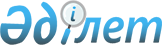 Атырау қаласы аумағында сайлау учаскелерін құру туралыАтырау облысы Атырау қаласы әкімінің 2020 жылғы 25 қарашадағы № 37 шешімі. Атырау облысының Әділет департаментінде 2020 жылғы 2 желтоқсанда № 4790 болып тіркелді
      "Қазақстан Республикасындағы сайлау туралы" Қазақстан Республикасының 1995 жылғы 28 қыркүйектегі Конституциялық заңының 23-бабына және "Қазақстан Республикасындағы жергілікті мемлекеттік басқару және өзін-өзі басқару туралы" Қазақстан Республикасының 2001 жылғы 23 қаңтардағы Заңының 33-бабына сәйкес, Атырау қаласының әкімі ШЕШІМ ҚАБЫЛДАДЫ:
      1. Осы шешімнің қосымшасына сәйкес Атырау қалалық аумақтық сайлау комиссиясымен келісе отырып, Атырау қаласы аумағында сайлау учаскелері құрылсын.
      2. Атырау қаласы әкімінің:
      1) 2018 жылғы 26 желтоқсандағы № 29 "Атырау қаласы аумағында сайлау учаскелерін құру туралы" (Нормативтік құқықтық актілерді мемлекеттік тіркеу тізілімінде № 4323 болып тіркелген, 2019 жылы 24 қаңтарда Қазақстан Республикасы нормативтік құқықтық актілерінің эталондық бақылау банкінде жарияланған);
      2) 2019 жылғы 8 мамырдағы № 15 "Атырау қаласы әкімінің 2018 жылғы 26 желтоқсандағы № 29 "Атырау қаласы аумағында сайлау учаскелерін құру туралы" шешіміне өзгерістер енгізу туралы" (Нормативтік құқықтық актілерді мемлекеттік тіркеу тізілімінде № 4395 болып тіркелген, 2019 жылы 17 мамырда Қазақстан Республикасы нормативтік құқықтық актілерінің эталондық бақылау банкінде жарияланған);
      3) 2020 жылғы 3 тамыздағы № 25 "Атырау қаласы әкімінің 2018 жылғы 26 желтоқсандағы № 29 "Атырау қаласы аумағында сайлау учаскелерін құру туралы" шешіміне өзгерістер мен толықтырулар енгізу туралы" (Нормативтік құқықтық актілерді мемлекеттік тіркеу тізілімінде № 4706 болып тіркелген, 2020 жылы 12 тамызда Қазақстан Республикасы нормативтік құқықтық актілерінің эталондық бақылау банкінде жарияланған) шешімдерінің күші жойылды деп танылсын.
      3. Осы шешімнің орындалуын бақылау "Атырау қаласы әкімінің аппараты" мемлекеттік мекемесінің басшысы С. Нсанбаевқа жүктелсін.
      4. Осы шешім әділет органдарында мемлекеттік тіркелген күннен бастап күшіне енеді және ол алғашқы ресми жарияланған күнінен кейін күнтізбелік он күн өткен соң қолданысқа енгізіледі. Атырау қаласы аумағындағы сайлау учаскелері
      Ескерту. Қосымша жаңа редакцияда - Атырау облысы Атырау қаласы әкімінің 29.12.2022 № 52 шешімімен (алғашқы ресми жарияланған күнінен кейін күнтізбелік он күн өткен соң қолданысқа енгізіледі). 
					© 2012. Қазақстан Республикасы Әділет министрлігінің «Қазақстан Республикасының Заңнама және құқықтық ақпарат институты» ШЖҚ РМК
				
      Атырау қаласының әкімі

К. Уразбаев
Атырау қаласы әкімінің 2020
жылғы 25 қарашасы № 37
шешіміне қосымша
№
Сайлау учаскесінің атауы
Сайлау учаскесінің орналасқан орны
Сайлау учаскелерінің шекаралары
1
№1 сайлау учаскесі
Атырау қаласы, Мұқағали Мақатаев көшесі, құрылыс 61, "Атырау облысы Білім беру басқармасының "Жалпы білім беретін №4 Ю.А.Гагарин атындағы орта мектеп" коммуналдық мемлекеттік мекемесінің ғимараты
Сарайшық көшесі, № 1, 2, 3, 4, 5, 6, 7, 8, 9, 10, 11, 12, 13, 14, 15, 16, 17, 18, 19, 20, 21, 22, 23, 24, 25, 26, 27, 28, 29, 30, 31, 32, 33, 34, 35, 36, 37, 38, 39, 40, 41, 42, 43, 44, 45, 46, 47, 48, 49, 50, 51, 52, 53, 54, 55, 56, 57, 58, 59, 60 үйлер;
Т.Білялов көшесі, № 1, 1а, 1в, 1д, 1ж, 1е, 1е/1, 2, 2а, 2б, 2г, 3, 4, 4а, 5, 5а, 5б/1, 6, 7, 7а, 7в, 8, 8а, 9, 10, 11, 12, 13, 14, 15, 16, 17, 18, 19, 20, 21, 22, 23, 24, 25, 26, 27, 28, 29, 30, 31, 32, 33, 34, 35, 36, 37, 38, 39, 40, 41, 42, 43, 44, 45, 46, 47, 48, 49, 50, 51, 52, 53, 54, 55, 56, 57, 58, 59, 60, 61 үйлер;
Б.Нысанбаев көшесі, № 1, 2, 3, 4, 5, 6, 7, 8, 9, 10, 11, 12, 13, 14, 15, 16, 17, 18, 19, 20, 21, 22, 23, 24, 25, 26, 27, 28, 30, 32, 34, 36 үйлер;
Ұзынарал көшесі, № 1, 2, 3, 4, 5, 6, 7, 8, 9, 10, 11, 12, 13, 14, 15, 16, 17, 18, 19, 20, 21, 22, 23, 24, 25, 26, 27, 28, 29, 30, 31, 32, 33, 34, 35, 36, 37, 38, 39, 40, 41, 42, 43, 44, 45, 46, 47, 48, 49, 50, 51 үйлер;
Есет би Қараұлы көшесі, № 1, 2, 3, 4, 5, 6, 7, 8, 9, 10, 11, 12, 13, 14, 15, 16, 17, 18, 19, 20, 21 үйлер;
Ә.Молдағұлова көшесі, № 1, 1а, 1б, 1в, 1д, 1ж, 1е, 2, 3, 4, 5, 6, 7, 8, 9, 10, 11, 12, 13, 14, 15, 16, 17, 18, 19, 20, 21, 22, 23, 24, 24а, 25, 26, 27, 28, 28а, 29, 30, 31, 32, 33, 34, 35, 36, 37, 38, 39, 40, 41, 42, 43, 44, 45, 46, 47, 48, 49, 50, 51, 52, 53, 54, 55, 56, 57, 58, 59, 60, 61, 62, 63, 64, 65, 66, 67, 68, 69, 70, 71, 73, 75, 77, 79, 81 үйлер;
Н.Гоголь көшесі, № 1, 2, 3, 4, 5, 6, 7, 8, 9, 10, 11, 12, 13, 14, 15, 16, 17, 18, 19, 20, 21, 22, 23, 24, 25, 26, 27, 28, 29, 30 үйлер;
Алпамыс батыр өткелі, № 1, 2, 3, 4, 5, 6, 7, 8, 9, 10, 11, 12, 13, 14, 15, 16, 17, 18, 19, 20, 21, 22, 23, 24, 25, 26, 27, 28, 29, 30, 31 үйлер;
Ж.Нәжімеденов көшесі, № 1, 2, 3, 3б, 4, 4б 5, 5б, 6, 6б, 7, 7б, 8, 8б, 9, 10, 11, 12, 13, 14, 14а, 15, 16, 17, 18, 19, 20, 21, 22, 23, 24, 25, 26, 27, 28, 29, 30, 31, 32, 33, 34, 35, 36, 37, 38, 39, 40, 41, 42, 43, 44, 45, 46, 47, 48, 49, 50, 51, 52, 53, 54, 55, 56, 57, 58, 59, 60, 61, 62, 63, 64, 65, 66, 67, 68, 69, 70, 71, 72, 72а, 73, 75, 77, 79, 81 үйлер;
Адырыс өткелі, № 1, 2, 3, 4, 5, 6, 7, 8, 9, 10, 11, 12, 13, 14, 15, 16, 17, 18, 19, 20, 21, 22, 23, 24, 25, 26, 27, 28, 29, 30, 31 үйлер;
А.Пушкин көшесі, № 1, 2, 3, 4, 5, 6, 7, 8, 9, 10, 11, 12, 13, 14, 15, 16, 17, 18, 19, 20, 21, 22, 23, 24, 25, 26, 27, 28, 29, 30, 31, 32, 33, 35, 37, 39, 41 үйлер;
М.Мақатаев көшесі, № 1, 3, 5, 7, 9, 11, 13, 15, 17, 19, 21, 23, 25, 27, 29, 31, 33, 35, 37, 39, 41, 43, 45, 47, 49, 51, 53, 55, 57, 59 үйлер;
Керей хан көшесі, № 1, 2, 3, 4, 5, 6, 7, 8, 9, 10, 11, 12, 13, 14, 15, 16, 17, 18, 19, 20, 21 үйлер;
Құлагер өткелі, № 1, 2, 3, 4, 5, 6, 7, 8, 9, 10, 11 үйлер;
Ж.Нәжімеденов өткелі, № 1, 2, 3, 4, 5, 6, 7, 8, 9, 10, 11, 12, 13, 14, 15, 16, 17, 18, 19, 20, 21, 22, 23, 24, 25, 26, 27, 28, 29, 30, 31, 32, 33, 34 үйлер;
Бурабай өткелі, № 1, 2, 3, 4, 5, 6, 7, 8, 9, 10, 11, 12, 13, 14, 15, 16, 17, 18, 19 үйлер;
Келешек өткелі, № 1, 2, 3, 4, 5, 6, 7, 8, 9, 10, 11, 12, 13, 14 үйлер;
Станция көшесі, № 1, 2, 3, 4, 5, 6, 7, 8, 9, 10, 11, 12, 13, 14, 15, 16, 17, 18, 19, 20, 21 үйлер.
2
№2 сайлау учаскесі
Атырау қаласы, Өтепқали Исатаев көшесі, құрылыс 42А, 
"Атырау облысы Білім беру басқармасының Атырау қаласы білім бөлімінің 
"Жалпы білім беретін №2 Жұмекен Нәжімеденов атындағы орта мектеп" коммуналдық мемлекеттік мекемесінің ғимараты
М.Мақатаев көшесі, № 20, 22, 24, 26, 28, 30, 32, 34, 36, 38, 40, 42, 44, 46, 48, 50, 52 үйлер;
Қ.Бекқалиев көшесі, № 19, 20, 21, 22, 23, 24, 25, 26, 27, 28, 29, 30, 31, 32, 33, 34, 35, 36, 37, 38, 39, 40, 41, 42, 43, 44, 45, 46, 47, 48, 49, 50, 51, 52, 53, 54, 55, 56, 57, 58, 59, 60, 61, 63, 65, 67 үйлер;
Құспан Молла көшесі, № 16, 18, 20, 22, 23, 24, 25, 26, 27, 28, 29, 30, 31, 32, 33, 34, 35, 36, 37, 38, 39, 40, 41, 42, 43, 44, 45, 46, 47, 48, 49, 50, 51, 52, 53, 54, 55, 56, 57, 58, 59, 60, 61, 62, 63, 64, 65, 67, 69, 71, 73, 75, 77, 79, 81 үйлер;
Х.Нәубетов көшесі, № 21, 22, 23, 24, 25, 26, 27, 28, 29, 30, 31, 32, 33, 34, 35, 36, 37, 38, 39, 40, 41, 42, 43, 44, 45, 46, 47, 48, 49, 50, 51, 52, 53, 54, 55, 56, 57, 58, 59, 60, 61, 62, 63, 64, 65, 66, 67, 68, 69, 70, 71, 72, 73, 74 үйлер;
Мерей өткелі, № 1, 2, 3, 4, 5, 6, 7, 8, 9, 10, 11, 12, 13, 14, 15 үйлер;
Ғ.Құрманғалиев көшесі, № 1, 3, 5, 7, 9, 10, 11, 12, 13, 14, 15, 16, 17, 18, 19, 20, 21, 22, 23, 24, 25, 26, 27, 28, 29, 30, 31, 32, 33, 34, 35, 36, 37, 38, 39, 40, 41, 42, 43, 45, 47, 49, 51, 53, 55, 57, 59, 61, 63, 65, 67, 69, 71, 73 үйлер;
А.Афанасьев көшесі, № 42, 44, 46, 48, 50, 52, 53, 54, 55, 56, 57, 58, 59, 60, 61, 62, 63, 64, 65, 66, 67, 68, 69, 70, 71, 72, 73, 74, 75, 76, 77, 78, 79, 81, 83, 85, 87, 89, 91, 93, 95, 97 үйлер;
Е.Досымов көшесі, № 40, 42, 44, 46, 48, 50, 52, 53, 54, 55, 56, 57, 58, 59, 60, 61, 62, 63, 64, 65, 66, 67, 68, 69, 70, 71, 72, 73, 74, 75, 76, 77, 78, 79, 81, 83, 85, 87, 89, 91, 93, 95, 97, 99 үйлер;
Б.Нысанбаев көшесі, № 29, 31, 33, 35, 37, 38, 39, 40, 41, 42, 43, 44, 45, 46, 47, 48, 49, 50, 51, 52, 53, 54, 55, 56, 57, 58, 59, 60, 61, 62, 63, 64, 65, 66, 67, 68, 69, 70, 71, 72, 73, 74, 75, 76, 78, 80, 82 үйлер;
Ә.Молдағұлова көшесі, № 83, 85, 87, 89, 91, 93, 95, 97, 99, 101, 103, 105, 107, 109, 111, 113, 115, 117, 119, 121, 123, 125,127, 129, 131, 133, 135, 137, 139, 141, 143 үйлер;
Бәйдібек би өткелі, № 1, 2, 3, 4, 5, 6, 7, 8, 9, 10, 11, 12, 13, 14, 15, 16, 17, 18, 19, 20, 21, 22, 23, 24 үйлер;
А.Байтұрсынов көшесі, № 1, 2, 3, 4, 5, 6, 7, 8, 9, 10, 11, 12, 13, 14, 15, 15а, 16, 18, 20, 22, 24, 26 үйлер;
И.Тайманов даңғылы, № 2, 4, 6, 8, 10, 12, 12а үйлер.
3
№3 сайлау учаскесі
Атырау қаласы, Исатай даңғылы, 1А құрылыс, "Спецавтобаза" жауапкершілігі шектеулі серіктестігінің ғимараты
Е.Досымов көшесі, № 82, 84, 86, 88, 90, 92, 94, 96, 98, 100, 101, 102, 103, 104, 105, 106, 107, 108, 109, 110, 111, 112, 113, 114, 115, 116, 117, 118, 119, 120, 121, 122, 123, 124, 125, 126, 127, 128, 129, 130, 131, 132, 133, 134, 135, 136, 137, 138, 139, 140, 141, 142, 143, 144, 145, 146, 147, 148, 149, 150, 151, 152, 153, 154, 155, 156, 157, 158, 159, 161, 163, 165, 167, 169, 171, 173, 175, 177, 179 үйлер;
А.Афанасьев көшесі, № 80, 82, 84, 86, 88, 90, 92, 94, 96, 98, 99, 99а, 100, 101, 102, 103, 104, 105, 106, 107, 108, 109, 110, 111, 112, 113, 114, 115, 116, 117, 118, 119, 120, 121, 122, 123, 124, 125, 126, 127, 128, 129, 130, 131, 132, 133, 134,135,136,137, 138, 139, 140, 141, 142, 143, 144, 145, 146, 147, 148, 149, 150, 151, 152, 153, 154, 155, 156, 157, 158, 159, 160 үйлер;
Ғ.Құрманғалиев көшесі, № 46, 48, 50, 52, 54, 56, 58, 60, 62, 64, 66, 68, 70, 72, 74, 75, 76, 77, 78, 79, 80, 81, 82, 83, 84, 85, 86, 87, 88, 89, 90, 91, 92, 93, 94, 95, 96, 97, 98, 99, 100, 101, 102, 103, 104, 105, 106, 107, 108, 109, 110, 111, 113, 115, 117, 119, 121, 123, 125, 127, 129 үйлер;
Х.Нәубетов көшесі, № 77а, 78, 79, 80, 81, 82, 83, 84, 85, 86, 87, 88, 89, 90, 91, 92, 93, 94, 95, 96, 97, 98, 99, 100, 101, 102, 103, 104, 105, 106, 107, 108, 109, 110, 111, 112, 113, 114, 115, 116, 117, 118, 119, 120, 121, 122, 124 үйлер;
Д.Сүйесінов өткелі, № 1, 1/1, 1а/1, 2, 2/2, 2а, 2б, 2в, 2г, 2ж, 2е, 3, 3а/1, 3г, 3д, 3е , 4, 5, 6, 7, 8, 9, 10, 11, 12, 13, 14, 15, 16, 17, 18, 19, 20, 21, 22, 23 үйлер;
Ө.Исатаев көшесі, № 1, 2, 3, 4, 5, 6, 7, 8, 9, 10, 11, 12, 13, 14, 15, 16, 17, 18, 19, 21 үйлер;
И.Тайманов даңғылы, № 7, 9, 11 үйлер;
Х.Нәубетов өтпе жолы, № 1, 1б, 11д, 76, 78, 80, 84, 86, 88, 90, 92/2, 96 үйлер; 
"Ата мұра" шағын ауданы.
4
№4 сайлау учаскесі
Атырау қаласы, Жәнібек Елеуісов көшесі, құрылыс 69, "Атырау облысы Білім беру басқармасының Атырау қаласы білім бөлімінің "Жалпы білім беретін №11 Ы.Алтынсарин атындағы орта мектеп" коммуналдық мемлекеттік мекемесінің ғимараты
Сұлтан Бейбарыс даңғылы, № 70, 72, 74, 76, 78, 80, 82, 84, 86, 88, 90, 92, 94, 96, 98, 100, 102, 104, 106, 108, 110, 112, 114, 116, 118, 120, 122, 124, 126, 128, 130, 132, 134, 136, 138, 140, 142, 144, 146, 148, 150, 152, 154, 156, 158, 160, 162 үйлер;
Н.Өтегенов өткелі, № 1, 2, 3, 4, 5, 6, 7, 8, 9, 10, 11, 12, 13, 14, 15, 16, 17, 18, 19, 20, 21, 22, 23, 24, 25, 26, 27, 28, 29, 30, 31, 32, 33, 34, 35, 36, 37, 38, 39, 40, 41, 42, 43, 44, 45, 46, 47, 48, 49, 50, 51, 52, 53, 54, 55, 56, 57, 58, 59, 60, 61, 62, 63, 64, 65, 66, 67, 68, 69, 70, 71, 72, 73, 74, 75, 76, 77, 78, 79, 80, 81, 82, 83, 84, 85, 86, 87, 88, 89, 90, 91, 92, 93 үйлер;
Мырзағали Қазырет көшесі, № 52, 54, 56, 58, 60, 62, 64, 66, 68, 70, 72, 74, 76, 78, 80, 82, 83, 84, 85, 86, 87, 88, 89, 90, 91, 92, 93, 94, 95, 96, 97, 98, 99, 100, 101, 102, 103, 104, 105, 107, 109, 111, 113, 115, 117, 119, 121, 123, 125, 127, 129, 131, 133, 135, 137, 139, 141, 143, 145, 147, 149, 151, 153, 155, 157, 159, 161, 163, 165, 167, 169, 171, 171б үйлер;
Т.Айбергенов өткелі, № 1, 2, 3, 4, 5, 6, 7, 8, 9, 10, 11, 12, 13, 14, 15, 16, 17, 18, 19, 20, 21, 22, 23, 24, 25, 26, 27, 28, 29, 30, 31, 32, 33, 34 үйлер;
А.Затаевич өткелі, № 1, 2, 3, 4, 5, 6, 7, 8, 9, 10, 11, 12, 13, 14, 15, 16, 17, 18, 19, 20, 21, 22, 23, 24, 25, 26, 27, 28, 29, 30, 31 үйлер;
Қазанғап өткелі, № 1, 2, 3, 4, 5, 6, 7, 8, 9, 10, 11, 12, 13, 14, 15, 16, 17, 18, 19, 20, 21, 22, 23, 24, 25 үйлер;
Ағатай батыр өткелі, № 1, 2, 3, 4, 5, 6, 7, 8, 9, 10, 11, 12, 13, 14, 15, 16, 17, 18, 19, 20, 21, 22, 23 үйлер;
Д.Нұрпейісова өткелі, № 1, 2, 3, 4, 5, 6, 7, 8, 9, 10, 11, 12, 13, 14, 15, 16, 17, 18, 19, 20 үйлер;
Тастақ өткелі, № 1, 2, 3, 4, 5, 6, 7, 8, 9, 10, 11, 12, 13, 14, 15, 16, 17 үйлер;
Қ.Қайсенов өткелі, № 1, 2, 3, 4, 5, 6, 7, 8, 9, 10, 11, 12, 13, 14, 15, 16, 17, 18, 19, 20, 21, 22, 23, 24, 25, 26, 27, 28, 29, 30, 31, 32, 33, 34, 35, 36, 37, 38, 39, 40, 41 үйлер;
Ж.Елеуісов көшесі, № 24, 26, 28, 30, 31, 32, 33, 34, 35, 36, 37, 38, 39, 40, 41, 42, 43, 44, 45, 46, 47, 48, 49, 50, 51, 52, 53, 54, 55, 56, 57, 58, 59, 60, 61, 62, 63, 64, 65, 66, 67, 68, 69, 70, 71, 72, 73, 74, 75, 76, 77, 78, 79, 80, 81, 82, 83, 84, 85, 86, 87, 88, 89, 90, 91, 92, 93, 94, 95, 96, 97, 98, 99, 100, 101, 102, 103, 104, 105, 107, 109 үйлер;
Х.Досмұхамедов көшесі, № 77, 79, 81, 83, 85, 87, 89, 91, 93, 95, 97, 99, 101, 103, 105, 107, 109, 111, 113, 115, 117, 119, 121, 123, 125, 127, 129, 131, 133, 135, 137, 139, 141, 143 үйлер;
Попов көшесі, № 33, 34, 35, 36, 37, 38, 39, 40, 41, 42, 43, 44, 45, 46, 47, 48, 49, 50, 51, 52, 53, 54, 55, 56, 57, 58, 59, 60, 61 үйлер;
Ы.Алтынсарин көшесі, № 3, 4, 5, 6, 7, 8, 9, 10, 11, 12, 13, 14, 15, 16, 17, 18, 19, 20, 21, 22, 23, 24, 25, 26, 27, 28, 29, 30, 31, 32, 33, 34, 35, 36, 37 үйлер;
Ө.Исатаев көшесі, № 22, 24, 25, 26, 27, 28, 29, 30, 31, 32, 33, 34, 35, 37, 39, 41 үйлер;
Т.Бигельдинов көшесі, № 1, 3, 5а, 5/3, 7, 24, 26, 28, 33б, 34, 36, 37, 38, 39, 42, 44, 46, 48, 50, 52, 54, 56, 58, 60, 62, 64, 68 үйлер;
Құрманғазы көшесі, № 58в, 59, 60, 61, 62, 63, 64, 65, 66, 67, 68, 69, 70, 71, 72, 73, 74, 75, 76, 77, 78 үйлер;
И.Тайманов даңғылы, № 21, 23, 25, 27, 29, 31, 33, 35, 37, 39, 41, 43 үйлер;
М.Тоқатов көшесі, № 2а, 52, 54а, 54б үйлер.
5
№5 сайлау учаскесі
Атырау қаласы, Қабдырахман Ерниязов көшесі, құрылыс 2, "Атырау облысы Білім беру басқармасының Атырау қаласы білім бөлімінің 
"Жалпы білім беретін №5 Ғ.Мүсірепов атындағы орта мектеп" коммуналдық мемлекеттік мекемесінің ғимараты
Ө.Әлжанов көшесі, № 1, 2, 3, 4, 5, 6, 7, 8, 9, 10, 11, 12, 13, 14, 15, 16, 17, 18, 19, 20, 21, 22, 23, 24, 25, 26, 27, 28, 29 үйлер;
М.Төлебаев көшесі, № 1, 2, 3, 4, 5, 6, 7, 8, 9, 10, 11, 12, 13, 14, 15, 16, 17, 18, 19, 20, 21, 22, 23, 24, 25, 26, 27, 28, 29, 30, 31, 32, 33, 34, 35, 36, 37, 38 үйлер;
И.Қамешев өткелі, № 1, 2, 3, 4, 5, 6, 7, 8, 9, 10, 11, 12, 13, 14, 15, 16, 17, 18, 19, 20, 21, 22, 23, 24, 25, 26, 27, 28, 29 үйлер;
Байланысшылар өткелі, № 2/2, 3, 4, 5, 6, 7, 8, 9, 10, 11, 12, 13, 14, 15, 16, 17, 18, 19, 20, 21а үйлер;
В.Худин көшесі, № 1, 2, 3, 4, 5, 6, 7, 8, 9, 10, 11, 12, 13, 14, 15, 16, 17, 18, 19, 20, 21, 22, 23, 24, 25, 26, 27, 28, 29, 30, 31, 32 үйлер;
Ю.Гагарин көшесі, № 116, 118, 120, 122, 124, 126, 128, 130 үйлер;
Ащысай өтпе жолы, № 2, 3, 4, 5, 6, 7, 8, 9, 10, 11, 12, 13, 14 үйлер;
Автобаза өткелі, № 1, 2, 3, 4, 5, 6, 7, 8, 9, 10, 11, 12 үйлер;
Қ.Ерниязов көшесі, № 13/1, 13/2, 13/3 үйлер;
Б.Жарбосынов көшесі, № 82, 84, 86, 88, 90, 91, 92, 93, 94, 95, 96, 97, 98, 99, 100, 101, 102, 103, 104, 105, 106, 108, 108/1, 108/2, 109, 111, 113, 115, 117, 119, 121, 123, 125, 127 үйлер;
Б.Соқпақбаев өткелі, № 1, 2, 3, 4, 5, 6, 7, 8, 9, 10, 11, 12, 13, 14, 15, 16, 17, 18, 19, 20, 21, 22, 23, 24, 25, 26, 27, 28, 29, 30, 31 үйлер;
Х.Досмұхамедов көшесі, № 94/1, 96, 98, 100, 102, 104, 106, 108, 110 үйлер;
Құрманғазы көшесі, № 2/1, 2/2, 4/1, 4/2, 4/3, 6, 6/2, 9/1, 10а, 12/1, 14а, 14б, 32а, 34, 36, 40а, 50, 54а үйлер;
М.Дүйсенғалиев көшесі, № 1, 2, 3, 4, 5, 6, 7, 8, 9, 10, 11, 12, 13, 14, 15, 16, 17, 18, 19, 20, 21, 22, 23, 24, 25, 26 үйлер;
Т.Бигельдинов көшесі, № 1, 2, 2/1, 2/2, 3, 3/1, 3/2, 3а, 4, 4/1, 4/2, 5, 5/1, 5/2, 6, 8, 8/1, 10, 11, 15/1, 15/2, 29, 31 үйлер.
6
№6 сайлау учаскесі
Атырау қаласы, Х.Досмұхамедов көшесі, 4 үй, "ҚазТрансГаз
Аймақ" акционерлік қоғамының Атырау өндірістік филиалының ғимараты
Сұлтан Бейбарыс даңғылы, № 2, 4, 6, 8, 10, 12, 14, 16, 18, 20, 22, 24, 26, 28, 30, 32 үйлер;
Т.Шевченко көшесі, № 1, 2, 3, 4, 5, 6, 7, 8, 9, 10, 11, 12, 13, 14, 15, 16, 17, 18, 19 үйлер;
Х.Досмұхамедов көшесі, № 1, 2, 3, 4, 5, 6, 7, 8, 9, 10, 11, 12, 13, 14, 15, 16, 17, 18, 19, 20, 20а, 21, 23 үйлер;
Ю.Гагарин көшесі, № 1, 2, 3, 4, 5, 6, 7, 8, 9, 10, 11, 12, 13, 14, 15, 16, 17, 18, 19, 21 үйлер;
С.Балғымбаев көшесі, № 24, 26, 28, 30, 32, 34, 35, 36, 37, 38, 39, 40, 41, 42, 43, 44, 45, 46, 47, 48, 49, 50, 51, 52, 53, 54, 56, 56, 57, 59, 61 үйлер;
Н.Крупская көшесі, № 1, 2, 3, 4, 5 үйлер;
Мырзағали Қазырет көшесі, № 1, 2, 3, 4, 5, 6, 7, 8, 9, 10, 11, 12, 13, 14, 15, 16, 17, 19, 21, 23, 25, 27, 29, 31, 33 үйлер;
І.Жансүгіров көшесі, № 1, 2, 3, 4, 5, 6, 7, 8, 9, 10, 11, 12, 13, 15, 17, 19, 21, 23, 25, 27, 29, 31, 33 үйлер;
Ж.Нәжімеденов көшесі, № 126, 128, 130, 132, 134, 136, 138, 140, 142, 144, 145, 146, 147, 148, 149, 150, 151, 152, 153, 154, 155, 156, 157, 158, 159, 160, 161, 162, 163, 164, 165, 166, 167, 168, 169, 171, 173, 175, 177, 179, 181, 183, 185, 187, 189, 191, 193 үйлер;
А.Пушкин көшесі, № 77, 79, 81, 83, 85, 86, 87, 88, 89, 90, 91, 92, 93, 94, 95, 96, 97, 98, 99, 100, 101, 102, 103, 104, 105, 106, 107, 108, 109, 110, 111, 112, 113, 114, 115, 116, 117, 118, 119, 120, 122, 124, 126, 128, 130, 132, 134, 136, 138, 140, 142, 144, 146, 148, 150 үйлер;
Ырыс өткелі, № 11, 12, 13, 14, 15 үйлер;
М.Мөңкеұлы көшесі, № 1, 2, 3, 4, 5, 6, 7, 8, 9, 10, 11, 12, 13, 14, 15 үйлер;
М.Исенов көшесі, № 28, 30, 32, 34, 36, 37, 38, 39, 41, 42, 44, 45, 47, 49, 51, 53, 59, 61, 65, 83, 85, 87 үйлер; 
Б.Құлманов көшесі, № 1, 1а, 1б, 1в, 20, 22, 23 үйлер;
Ә.Молдағұлова көшесі, № 130, 132, 134, 136, 138, 140, 142, 144, 146, 148, 150, 152, 154, 156, 158, 160, 162, 164, 166, 168, 170, 172, 174 үйлер; 
Ә.Жангелдин көшесі, № 7, 9, 17 үйлер;
Б.Жарбосынов көшесі, № 1, 2, 3, 4, 6, 8, 10, 12, 14, 16 үйлер;
Ә.Сәрсенбаев көшесі, № 40, 42, 44, 46, 48, 50, 51, 52, 53, 54, 55, 56, 57, 58, 59, 60, 61, 62, 63, 64, 65, 66, 67, 68, 69, 70 үйлер;
Әйтеке би көшесі, № 11, 12, 13, 14, 15, 16, 17, 18, 19, 20, 21, 22, 23, 24, 25, 26, 27, 28, 29, 30, 31, 32, 33, 34, 35, 36, 37, 38, 39, 40, 41, 42, 43, 45, 47 үйлер.
7
№7 сайлау учаскесі
Атырау қаласы, Студенттер даңғылы, ғимарат 211А, "Сенім" элитарлық мектеп-бала бақша кешені" мекемесінің ғимараты
Ә.Молдағұлова көшесі, № 155, 157, 159, 161, 163, 165, 167, 169, 171, 173, 175, 177, 179, 181, 183, 185, 187, 189, 191 үйлер;
А.Байтұрсынов көшесі, № 19, 21, 23, 25, 27, 29, 30, 31, 32, 33, 34, 35, 36, 37, 38, 39, 40, 42, 44, 46, 48, 50, 52, 54, 56, 58, 60, 62 үйлер;
И.Тайманов даңғылы, № 14, 16, 18, 20, 22, 24, 26, 28, 30, 32, 34, 36, 38, 40, 42, 44, 46, 48, 50, 52, 54, 56, 58 үйлер;
Қ.Сәтпаев көшесі, № 13 үй;
Жалғас Назарұлы өткелі, № 1, 2, 3, 4, 5, 6, 7, 8, 9, 10, 11, 12 үйлер;
І.Жансүгіров көшесі, № 18, 20, 22, 24, 26, 28, 30, 32, 34, 35, 36, 37, 38, 39, 40, 41, 42, 43, 44, 45, 46, 47, 48, 49, 51, 53, 55, 57, 59, 61, 63, 65, 67, 69, 71 үйлер;
Ә.Дәулетов көшесі, № 2, 4 үйлер;
Ю.Гагарин көшесі, № 27, 29, 31, 33, 35, 37, 39, 41, 43, 45, 47, 49, 51, 53, 55, 57, 59, 61 үйлер;
Х.,Досмұхамедов көшесі, № 24, 26, 28, 29, 30, 31, 32, 33, 34, 35, 36, 37, 38, 39, 40, 41, 42, 43, 44, 45, 46, 47, 48, 49, 50, 51, 52, 53, 54, 55, 56, 57, 59, 61, 63, 65, 67, 69, 71, 73, 75 үйлер;
Ж.Елеуісов көшесі, № 1, 2, 3, 4, 5, 6, 7, 8, 9, 10, 11, 12, 13, 14, 15, 16, 17, 18, 19, 20, 21, 22, 23, 25, 27 үйлер;
Мырзағали Қазырет көшесі, № 18, 20, 22, 24, 26, 28, 30, 32, 34, 36, 38, 40, 41, 42, 43, 44, 45, 46, 47, 48, 49, 50, 51, 53, 55, 57, 59, 61, 63, 65, 67, 69, 71, 73, 75, 77, 79, 81 үйлер;
Сұлтан Бейбарыс даңғылы, № 34, 36, 38, 40, 42, 46, 48, 50, 52, 54, 56, 58, 60, 62 үйлер;
Б.Нысанбаев көшесі, № 79, 81, 83, 85, 87, 89, 90, 91, 92, 93, 94, 95, 96, 97, 98, 99, 100, 101, 102, 103, 104, 105, 106, 106а;
Б.Құлманов көшесі, № 35 үй;
"Сары арқа" шағын ауданы.
8
№8 сайлау учаскесі
Атырау қаласы, үй 186б, "Н.Тілендиев атындағы облыстық Кіші өнер академиясы дарынды балаларға арналған 
интернаттық мекемесі бар мамандандырылған мектеп" мемлекеттік мекемесінің ғимараты
Қ.Сәтпаев көшесі, № 8, 10, 10а, 12, 12а үйлер;
Әйтеке би көшесі, № 71, 75, 77б, 79, 81, 83, 85, 93, 95, 95а, 95б, 97, 99, 101, 101а, 103, 105, 107, 109, 113, 115, 117, 119, 119а үйлер;
А.Пушкин көшесі, № 188, 190, 190а, 194, 200, 202, 207, 231, 235 үйлер; 
Ж.Нәжімеденов көшесі, № 236, 238 үйлер; 
"Каспий" шағын ауданы;
Абай алаңы;
Н.Крупская көшесі, № 24а, 24б, 24в, 24д, 24г, 26, 30, 36, 36а, 37, 40, 43, 44, 46, 48, 54, 71 үйлер; 
Студенттер даңғылы, № 10, 60а, 188, 190, 190а 192а, 192б, 192в, 194а, 204 үйлер.
9
№9 сайлау учаскесі
Атырау қаласы, Қаныш Сәтбаев көшесі, құрылыс 20, "Атырау облысы Білім беру басқармасының Атырау қаласы білім бөлімінің "Жалпы білім беретін №15 Абай атындағы орта мектеп" коммуналдық мемлекеттік мекемесінің ғимараты
Қ.Сәтпаев көшесі, № 14, 15а, 16, 18, 22, 24, 26, 28, 30, 30а, 30б, 30б/1, 30в, 30г, 32, 32а, 34, 36 үйлер;
С.Сейфуллин көшесі, № 5в, 6, 7, 8, 9, 10, 11, 12, 13, 14, 15, 16, 17, 18, 19, 20, 21, 22, 23, 24, 25, 26, 27, 28, 29, 30, 31, 32, 33, 34, 35, 35в үйлер;
С.Сейфуллин өткелі, № 1, 2, 3, 4, 5, 6, 7, 8, 9, 10, 11, 12, 13, 14, 15, 16, 17, 18, 19, 20, 21, 22, 23, 24, 25, 26, 27, 28, 29, 30, 31, 32 үйлер;
Ақжол өткелі, № 1, 2, 3, 4, 5, 6, 7, 8, 9, 10, 11, 12, 13, 14, 15, 16, 17, 18, 19, 20, 21, 22, 23, 24, 25, 26, 27, 28, 29, 30 үйлер.
10
№10 сайлау учаскесі
Атырау қаласы, Адмирал Лев Владимирский көшесі, құрылыс 21,
"Атырау облысы Білім беру басқармасының Атырау қаласы білім бөлімінің "№16 Ж.Қаражігітов атындағы мектеп-лицей" коммуналдық мемлекеттік мекемесінің ғимараты
"Авангард-4" шағын ауданы, № 2а үй;
Қ.Сәтпаев көшесі, № 2б, 2в, 2г, 5а, 5б, 5г, 5д, 42, 48, 48а, 48б, 48в, 48г, 48д, 50, 50а, 50б, 52, 54, 56, 58 үйлер; 
Л.Владимирский көшесі, № 2в үй; 
М.Төлебаев көшесі, № 44 үй. 
11
№11 сайлау учаскесі
Атырау қаласы, Адмирал Лев Владимирский көшесі, үй 26, "Атырау облысы Білім беру басқармасының "Атырау көлік және коммуникация колледжі" коммуналдық мемлекеттік қазыналық кәсіпорнының ғимараты 
"Авангард-4"шағын ауданы, № 3а, 3б, 4а, 6, 8, 9а, 10а, 11, 14, 14а, 14б, 16, 93, 96, 97, 98, 99, 100 үйлер; 
С.Сейфуллин көшесі, № 20 үй;
З.Ғұмаров көшесі, № 88, 90, 91б үйлер;
Н.Тілендиев көшесі, № 19а үй;
Береке (Петровского) көшесі, № 1, 2, 3, 4, 5, 6, 7, 8, 9, 10 үйлер.
12
№12 сайлау учаскесі
Атырау қаласы, Құрманғазы көшесі, үй 9, Атырау облысы Білім беру басқармасының "Атырау сервис колледжі" коммуналдық мемлекеттік қазыналық кәсіпорнының ғимараты
"Авангард-4" шағын ауданы, № 9, 10, 12, 12б, 13, 13а, 15, 15а, 21, 21а үйлер; 
"Авангард-2" шағын ауданы, № 7, 8, 9, 11, 11а, 11б, 12 үйлер.
13
№13 сайлау учаскесі
Атырау қаласы, Авангард-2 шағын ауданы, құрылыс 19А, 
 "Атырау облысы Білім беру басқармасының Атырау қаласы білім бөлімінің "№19 Қ.Сәтпаев атындағы мектеп-гимназия" коммуналдық мемлекеттік мекемесінің ғимараты
"Авангард-2" шағын ауданы, № 1, 3, 4, 5, 6, 6в, 10, 13, 14, 15, 16, 17, 18, 19, 21, 22, 23, 23а, 23б үйлер.
14
№14 сайлау учаскесі
Атырау қаласы, Адмирал Лев Владимирский көшесі, құрылыс 41, "Атырау облысы Білім беру басқармасының Атырау қаласы білім бөлімінің "№3 мектеп-гимназия" коммуналдық мемлекеттік мекемесінің ғимараты
"Авангард-3" шағын ауданы, № 1, 3, 5, 6, 7, 8, 11, 11а, 11б, 11в, 13, 15, 17, 19, 19а, 21, 23, 39, 39а, 39б, 39в, 40, 41, 42, 43, 49, 75, 76 үйлер;
Г.Карелин көшесі, № 1, 2, 3, 4, 5, 6, 7, 8, 9, 10, 11, 12, 13, 14, 15, 16, 17, 18, 19, 20, 21, 22, 23, 24, 25, 26, 27, 28, 29, 30, 31, 32, 33, 34, 35, 36, 37, 38 үйлер;
М.Қалимов (Прибойная) көшесі, № 1, 2, 3, 4, 5, 6, 7, 8, 9, 10, 11, 12, 13, 14, 15, 16, 17, 18, 19, 20, 21, 22, 23, 24, 25, 26, 27, 28, 29, 30, 31, 32, 33, 34, 35, 36, 37, 38, 39, 40, 41, 42, 43, 44, 45, 46, 47, 48, 49, 50, 51, 52, 53, 54, 55, 56, 57, 58, 59, 60, 61, 62, 63, 64, 65, 66, 67, 68, 69, 70, 71, 72, 73, 74, 75, 76, 77, 78, 79, 80 үйлер;
У.Трумов көшесі, № 1, 2, 3, 4, 5, 6, 7, 8, 9, 10, 11, 12, 13, 14 үйлер;
Н.Тілендиев көшесі, № 19, 20, 38 үйлер;
Телецентр аумағы;
Жеңіс паркі аумағы;
"Ақшағала" шағын ауданы.
15
№15 сайлау учаскесі
Атырау қаласы, Нұрғиса Тілендиев көшесі, құрылыс 21, "Атырау облысы Білім беру басқармасының Атырау қаласы білім бөлімінің
"Үш тілде оқытатын дарынды балаларға арналған №30 мектеп-гимназиясы" коммуналдық мемлекеттік мекемесінің ғимараты
"Авангард-3" шағын ауданы, № 24, 35, 36, 37, 38, 44, 45, 46, 47, 48, 74 үйлер.
16
№16 сайлау учаскесі
Атырау қаласы, Құрманғазы көшесі, үй 7, Атырау облысы Денсаулық сақтау басқармасының "Атырау жоғары медициналық колледжі" шаруашылық жүргізу құқығындағы
коммуналдық мемлекеттік кәсіпорнының ғимараты
"Авангард-3" шағын ауданы, № 9, 31, 32, 33, 34, 53, 73 үйлер; 
Л.Владимирский көшесі, № 99, 100, 101 үйлер; 
Құрманғазы көшесі, № 1, 1а, 3, 5, 27, 28а үйлер; 
"Медиктер" шағын ауданы.
17
№17 сайлау учаскесі
Атырау қаласы, Лесхоз шағын ауданы, құрылыс 28А, "Атырау облысы Білім беру басқармасының Атырау қаласы білім бөлімінің "Жалпы білім беретін №28 орта мектеп" коммуналдық мемлекеттік мекемесінің ғимараты
"Лесхоз" шағын ауданының жеке секторы.
18
№18 сайлау учаскесі
Атырау қаласы, Жұмыскер шағын ауданы, Өтеген Баймұханов көшесі, құрылыс 121, 
"Атырау облысы Білім беру басқармасының Атырау қаласы білім бөлімінің "Жалпы білім беретін И.Тайманов атындағы орта мектеп" коммуналдық мемлекеттік мекемесінің ғимараты
"Жұмыскер" шағын ауданы, № 39б, 86, 123б, 194, 195, 210, 211, 222, 229, 232, 233, 239, 241, 254, 262, 263, 267, 269, 272, 277, 280, 288, 289, 293, 294, 295, 297, 309, 330, 332, 339, 346, 350, 353, 354, 359, 360, 361, 365, 366, 369, 371, 372, 376, 380, 380д үйлер;
Ө.Баймұханов көшесі, № 67, 69, 71, 73, 75, 77, 79, 81, 83, 85, 87, 89, 91, 93, 95, 97, 99, 101, 103, 105, 107, 109, 111, 113, 115, 117, 119 үйлер;
Қ.Сүндеталиев көшесі, № 1, 2, 4, 5, 6, 7, 8, 9, 10, 11, 13, 14, 15, 16, 17, 18, 19, 22, 23, 24, 25, 29, 32, 34, 35, 36, 38, 39, 41, 43, 49, 58, 227, 247, 252 үйлер; 
Қ.Жұмағалиев көшесі, № 3, 32, 32б, 34, 48а, 50, 50а, 51, 54, 56, 57, 59, 61, 63, 65 үйлер;
Ж.Мыңбаев көшесі, № 1, 3, 4, 6, 7, 7а, 9, 10, 12, 13, 14, 16, 21, 21а, 23 үйлер;
А.Ахметова көшесі, № 1, 2, 3, 4, 5, 6, 7, 8, 9, 10, 11, 12, 13, 14, 15, 16, 17, 18, 19, 20, 21, 22, 23, 24, 25 үйлер;
Ж.Ақбаев көшесі, № 2, 4, 5, 6, 8, 10 үйлер; 
А.Амантурлин көшесі, № 3, 7, 7а, 7б, 8, 9, 9а, 10, 10а, 11, 11а, 11б, 12, 14, 16, 17, 18, 19, 20, 22, 26, 28, 28а, 31, 32, 36, 46, 49, 51, 53, 54, 54а, 63, 63а, 64, 68, 70, 71а, 76, 78а, 79, 80, 81, 83, 85, 86, 93, 93а, 386 үйлер;
Жастар көшесі, № 1, 3, 4, 4а, 5, 5а, 6, 6б, 7, 8, 9, 10, 11, 12, 12а, 13/1, 14а, 15, 17, 19, 19а, 21, 21а, 23, 25, 27, 28, 32, 33, 34, 38, 39, 39а, 44, 68а, 74а үйлер;
Ақтау көшесі, № 1, 2, 3, 4, 5, 6, 7, 8, 9, 10, 11, 12, 13, 14, 15, 16, 17, 18, 19, 20, 21, 22, 23, 24, 25, 26, 27, 28, 29, 30, 31, 32, 33, 34, 35, 36, 37, 38, 39, 40, 41, 42, 43, 44, 45, 46, 47, 48, 49, 50, 51, 52, 53, 54, 55, 56, 57, 58, 59, 60, 61, 62, 63, 64, 65, 66, 67, 68, 69, 70, 71, 72 үйлер;
Қайыршақты көшесі, № 1, 2, 2а, 2б, 4, 4а, 8, 10 үйлер; 
С.Бекмағамбетов көшесі, № 74, 75, 76, 77, 78, 79, 80, 81, 82, 83, 84, 85, 86, 87, 88, 89, 90, 91, 92, 93, 94, 95, 96, 97, 98, 99, 100, 101, 102, 103, 104, 105, 106, 107, 108, 109, 110, 111, 112, 113, 114, 115, 116, 117, 118, 119, 120, 121, 122, 123, 124, 125, 126, 127, 128, 129, 130, 131, 132, 133, 134, 135, 136, 137, 138, 139, 140, 141, 142, 143, 144, 145, 146, 147, 148, 149, 150, 151, 152, 153, 154, 155, 156, 157, 158, 159,160, 161, 162, 163, 164, 165, 166, 167, 168, 169, 170, 171, 172, 173, 174, 175, 176, 177, 178, 179, 180, 181, 182, 183, 184, 185, 186, 187, 189, 191, 193, 195, 197, 199, 201, 203, 205, 207, 209, 211, 213, 215, 217, 219, 221, 223, 225, 227, 229, 231, 233, 235, 237, 239, 241, 243, 245, 247, 249, 251, 253, 255 үйлер;
Ш.Әбішев көшесі, № 1, 2, 3, 4, 5, 6, 7, 8, 9, 10, 11, 12, 13, 14, 15, 16, 17, 18, 19, 20, 21, 22, 23, 24, 25, 26, 27, 28, 29, 30, 31, 32, 33, 34, 35, 36, 37, 38, 39, 40, 41, 42, 43, 44, 45, 46, 47, 48, 49, 50, 51, 52, 53, 54, 55, 56, 57, 58, 59, 60, 61, 62, 63, 64, 65, 66, 67, 68, 69, 70, 71, 72, 73, 74, 75, 76, 77, 78, 79, 80, 81, 82, 83, 84, 85, 86, 87, 88, 89, 90, 91, 92, 93, 94, 95, 96, 97, 98, 99, 100, 101, 102, 103, 104, 105, 106, 107, 108 үйлер;
С.Сақыпов көшесі, № 71, 73, 75, 77, 79, 81, 83, 85, 87, 89, 91, 93, 95, 97, 99, 101, 103, 105, 107, 109, 111, 113, 115, 117, 119, 121, 123, 125, 127, 129, 131, 133, 135, 137, 139, 141, 143, 145, 147, 149, 151, 153, 155, 157, 159, 161, 163, 165, 167, 169, 171, 172, 173, 175, 177, 179, 181, 183, 185, 187, 189, 191, 193, 195, 197, 199, 201, 203, 205, 207, 209, 211, 213, 215, 217, 219, 221, 223, 225, 227, 229, 231, 233, 235, 237, 239, 241, 243, 245, 247, 249, 251, 253, 255, 257, 259 үйлер; 
ММС көшесі, № 1/1, 1/2, 2, 3, 3а, 13, 14а, 15, 15а, 17а, 56, 93, 94, 95, 96, 100, 103, 103б, 104, 107, 110, 113, 115, 117, 117б, 120, 122, 123, 124, 126, 127а, 127б, 136, 136а үйлер;
№24 көшесі, № 2, 4, 8, 10, 12, 14, 16, 22 үйлер;
№10 көшесі, № 1, 3, 7, 9, 11, 13 үйлер;
№7 көшесі, № 1, 2, 5, 6, 11, 13, 14, 15, 19, 25 үйлер;
№7 өткелі, №1, 5, 10 үйлер; 
№6 көшесі, № 2, 3, 5, 6, 10, 13, 19 үйлер;
№6 өткелі, № 3, 5, 7 үйлер; 
№4 көшесі, № 6, 8 үйлер;
№3 өткелі, № 1, 3 үйлер;
№3 көшесі, № 3 үйі;
№30 көшесі, № 7, 9, 19/1 үйлер.
19
№19 сайлау учаскесі
Атырау қаласы, Жұмыскер шағын ауданы, Сабыр Бекмағамбетов көшесі, 2 құрылыс, "Атырау облысы Білім беру басқарасының Атырау қаласы білім бөлімінің "Жалпы білім беретін Ғ.Мұратбаев атындағы орта мектеп" коммуналдық мемлекеттік мекемесінің ғимараты
"Рембаза" шағын ауданы.
20
№20 сайлау учаскесі
Атырау қаласы, Еркінқала ауылдық округі, Еркінқала ауылы, Дүйіш Есқалиев көшесі, құрылыс 29, "Атырау облысы Білім беру басқармасының Атырау қаласы білім бөлімінің "Жалпы білім беретін Еркінқала орта мектебі" коммуналдық мемлекеттік мекемесінің ғимараты
Еркінқала ауылдық округі, Еркінқала ауылы.
21
№21 сайлау учаскесі
Атырау қаласы, Сары Өзек аумағы, 1 көше, құрылыс 16, "Атырау облысы Денсаулық сақтау басқармасының "Атырау облыстық фтизиопульмонология орталығы" шаруашылық жүргізу құқығындағы коммуналдық мемлекеттік
кәсіпорнының ғимараты
"Атырау облыстық туберкулезге қарсы күрес диспансері".
22
№22 сайлау учаскесі
Атырау қаласы, Адмирал Лев Владимирский көшесі, құрылыс 22А, Атырау облысы Денсаулық сақтау басқармасының "Атырау облыстық перинаталдық орталығы" шаруашылық жүргізу құқығындағы коммуналдық мемлекеттік кәсіпорнының ғимараты
"Атырау облыстық перинаталдық орталығы".
23
№23 сайлау учаскесі
Атырау қаласы, Лев Адмирал Владимирский көшесі, үй 2, "Атырау облысы Денсаулық сақтау басқармасының "Атырау облыстық онкология диспансері" шаруашылық жүргізу құқығындағы 
коммуналдық
мемлекеттік кәсіпорнының ғимараты
"Атырау облыстық онкология диспансері". 
24
№24 сайлау учаскесі
Атырау қаласы, Адмирал Лев Владимирский көшесі, құрылыс 98, Атырау облысы Денсаулық сақтау басқармасының "Атырау облыстық ауруханасы" шаруашылық жүргізу құқығындағы коммуналдық мемлекеттік кәсіпорнының ғимараты
"Атырау облыстық ауруханасы".
25
№25 сайлау учаскесі
Атырау қаласы, Бейбарыс даңғылы, құрылыс 412, "Атырау облысы Денсаулық сақтау басқармасының "№2 Атырау облыстық ауруханасы" шаруашылық жүргізу құқығындағы
коммуналдық мемлекеттік кәсіпорнының ғимараты
"№2 Атырау облыстық ауруханасы".
26
№26 сайлау учаскесі
Атырау қаласы, Өркен шағын ауданы, Сатан Шөреев көшесі, құрылыс 90А,
"Атырау облысы Білім беру басқармасының Атырау қаласы білім бөлімінің 
"№35 Хамит Ерғалиев атындағы мектеп-гимназия" коммуналдық мемлекеттік мекемесінің ғимараты
"Өркен-2" шағын ауданы.
27
№27 сайлау учаскесі
Атырау қаласы, Еркінқала ауылдық округі, Ракуша ауылы, Қазақстан көшесі, құрылыс 16, Атырау облысы Білім беру басқармасының Атырау қаласы білім бөлімінің "Жалпы білім
беретін М.Өтемісов атындағы орта мектеп" коммуналдық мемлекеттік мекемесінің ғимараты
Еркінқала ауылдық округі, Ракуша ауылы.
28
№28 сайлау учаскесі
Атырау қаласы, Мұса Баймұханов көшесі, құрылыс 16, "Атырау облысы Білім беру басқармасының Атырау қаласы білім бөлімінің "Хиуаз Доспанова атындағы жалпы білім беретін орта мектеп" коммуналдық мемлекеттік мекемесінің ғимараты
М.Тынышбаев көшесі, № 1, 2, 3, 4, 5, 6, 7, 8, 9, 10, 11, 12, 13, 14, 15, 16, 17, 18, 19, 20, 21, 22, 23, 24, 25, 26, 27, 28, 29 үйлер;
А.Грибоедов көшесі, № 2, 4, 6, 8, 10, 12, 14, 16, 18, 20, 22, 24, 26, 28, 30, 32, 34, 36, 38, 40, 42, 44, 44а үйлер;
Б.Аманшин көшесі, № 1, 2, 3, 4, 5, 6, 7, 8, 9, 10, 11, 12, 13, 14, 15, 16, 17, 18, 19, 20, 21, 22, 23, 24, 26, 28, 30, 32, 34, 36, 38, 40, 42, 44 үйлер;
М.Баймұханов көшесі, № 2, 2а, 2б, 2в, 3б, 4, 4а, 8, 11а, 12, 17, 18, 18а, 19, 20, 20/1, 20/2, 21, 22, 22/1, 23, 23а, 25, 26, 26а, 27/1, 27/2, 28, 28а,28/1, 29, 30, 31, 31/2, 32,52 52/2, 54/2 үйлер;
М.Горький көшесі, № 1, 2а, 3, 4а, 5, 7, 9, 11, 13, 15, 17, 19, 21, 23, 25, 27 үйлер;
Ш.Еркінов көшесі, № 1, 1а, 2, 2а, 3, 3а, 3б үйлер;
Ш.Мұхтаров көшесі, № 1, 2, 3, 4, 5, 6, 7, 8, 9, 10, 11, 12, 13, 14, 15, 16, 17, 18, 19, 20, 21, 22, 23, 24, 25, 26, 27, 28, 29, 30, 31, 32, 33, 34, 35, 36, 37, 38, 39, 40, 41, 42, 43, 44, 45, 46, 47, 48, 49, 50, 51, 52, 53, 54, 55, 56, 57, 58, 59, 60, 61, 62, 63, 64, 65, 66, 67, 68, 69, 70, 71, 72, 73, 74, 75, 76, 77, 78, 79, 80, 81, 82, 83, 84, 85, 86, 87, 88, 89 үйлер;
Ф.Энгельс көшесі, № 1, 2, 3, 4, 5, 6, 7, 8, 9, 10, 11, 12, 13, 14, 15, 16, 17, 18, 19, 20, 21, 22, 23, 24, 25, 26, 27, 28, 29, 31 үйлер;
Шарын өтпе жолы, № 1, 2, 3, 4, 5, 6, 7, 8, 9, 10, 11, 12, 13, 14, 15, 16, 17, 18, 19 үйлер;
Қостанай көшесі, № 1, 2, 3, 4, 5, 6, 7, 8, 9, 10, 11, 12, 13, 14, 15, 16, 17, 18, 19, 20, 21, 22, 23, 24, 25, 26, 27, 28, 29, 30, 31, 32, 33, 34, 35, 36, 37, 38, 39, 40 үйлер;
В.Белинский көшесі, № 1, 2, 3, 4, 5, 6, 7, 8, 9, 10, 11, 12, 13, 14, 15, 16, 17, 18, 19, 20, 21, 22, 23, 24, 25, 26, 27, 28, 29, 30, 30/1, 30/2 үйлер;
Ж.Садықов көшесі, № 1, 2, 3, 4, 5, 6, 7, 8, 9, 10, 11, 12, 13, 14, 15, 16, 17, 18, 19, 20, 21, 22, 23, 24, 25, 26, 27, 28, 29, 30, 31, 32, 33, 34, 35, 36, 37, 38, 39, 40, 41, 42, 43 үйлер;
Ж.Жабаев көшесі, № 1, 2, 3, 4, 5, 6, 7, 8, 10, 10а үйлер;
Е.Полынин көшесі, № 1, 2, 3, 4, 5, 6, 7, 8, 9, 10, 11, 12, 13, 14, 15, 16, 17, 18, 19, 20, 21, 22, 23 үйлер;
И.Панфилов көшесі, № 1, 2, 3, 4, 5, 6, 7, 8, 9, 10, 11, 12, 13, 14, 15, 16, 17, 18, 19, 20, 21, 22, 24 үйлер;
Ж.Таңқыбаев көшесі, № 1, 2, 3, 4, 5, 6, 7, 8, 9, 10, 11, 12, 13, 14, 15, 16, 18, 20 үйлер;
Қ.Мәмекұлы көшесі, № 1, 2, 3, 4, 5, 6, 7, 8, 9, 10, 11, 12, 13, 14, 15, 16, 17, 18, 19, 20, 21, 22, 23, 24, 25, 26, 28 үйлер;
Кейкі батыр көшесі, № 2, 4 үйлер;
Ж.Жабаев өткелі, № 1, 2, 3, 4, 5 үйлер;
Н.Қобданов көшесі, № 1, 2, 3, 4, 5, 6, 7, 8, 9, 10, 11, 12, 13, 14, 15, 16, 17, 18, 19, 20, 21, 22, 23, 24, 25, 26, 27, 28, 29, 30, 31, 32, 33, 34, 35, 36, 37, 38, 39, 40 үйлер;
Т.Амандосов көшесі, № 1, 3, 5, 7, 9, 11, 13, 15, 17, 19, 21, 23, 25, 27, 29, 31, 33, 35, 37 үйлер;
Жидебай өткелі, № 1, 2, 3, 4, 5, 6, 7, 8, 9, 10, 11 үйлер;
М.Өтемісұлы көшесі, № 2, 4, 6, 8, 10, 12, 14, 14а үйлер;
Құныскерей батыр өткелі, № 1, 2, 3, 4, 5, 6, 7, 8, 9, 10, 11, 12, 13, 14, 15, 16, 17, 18, 19, 20, 21, 22, 23 үйлер;
Қ.Смағұлов көшесі, № 3а үйі.
29
№29 сайлау учаскесі
Атырау қаласы, Мұса Баймұханов көшесі, құрылыс 16, "Атырау облысы Білім беру басқармасының Атырау қаласы білім бөлімінің "Хиуаз Доспанова атындағы жалпы білім беретін орта мектеп" коммуналдық мемлекеттік мекемесінің ғимараты
М.Тынышбаев көшесі, № 30, 31, 32, 33, 34, 35, 36, 37, 38, 39, 40, 41, 42, 43, 44, 45, 46, 47, 48, 49, 50, 51, 52, 53, 53а үйлер;
Кейкі батыр көшесі, № 1, 3, 5, 6, 7, 8, 9, 10, 11, 12, 13, 14, 15, 16, 17, 18, 19, 20, 21, 22, 23, 24, 25, 26, 27, 28, 29, 30, 31, 32, 33, 34, 35, 36, 37, 38, 39, 40, 41, 42, 43, 44, 45, 46, 47, 48, 49, 50, 51, 52, 53, 54, 55, 56, 57, 58, 59, 60, 61, 62, 63, 64, 66, 68, 70, 72, 74, 76, 78 үйлер;
Ж.Жабаев көшесі, № 9, 11, 12, 13, 14, 15, 16, 17, 18, 19, 20, 21, 22, 23, 24, 25, 26, 27, 28, 29, 30, 31, 32, 33, 34, 35, 36, 37, 38, 39, 40, 41, 42, 43, 44, 45, 46, 47, 48, 49, 50, 51, 52, 53, 54, 55, 56, 57, 58, 59, 60, 61, 62, 63, 64, 65, 66, 67, 68, 69, 70, 71, 72, 73, 74, 75, 76, 77, 79, 81, 83 үйлер;
М.Өтемісұлы көшесі, № 1, 3, 5, 7, 9, 11, 13, 15, 16, 17, 18, 19, 20, 21, 22, 23, 24, 25, 26, 27, 28, 29, 30, 31, 32, 33, 34, 35, 36, 37, 38, 39, 40, 41, 42, 43, 44, 45, 46, 47, 48, 49, 50, 51, 52, 53, 54, 55, 56, 57, 58, 59, 60, 61, 62, 63, 64, 65, 66, 67, 68, 69, 70, 71, 72, 73, 74, 75, 76, 78, 80 үйлер;
Қ.Мәмекұлы көшесі, № 27, 29, 30, 31, 32, 33, 34, 35, 36, 37, 38, 39, 40, 41, 42, 43, 44, 45, 46, 47, 48, 49, 50, 51, 52, 53, 54, 55, 56, 57, 58, 59, 60, 61, 62, 63, 64, 65, 66, 67, 68, 69, 70, 71, 72, 73, 74, 75, 76, 77, 78, 79, 80, 81, 82, 83, 84, 85, 86, 87, 88, 89, 90, 91, 92, 93, 94, 95, 96, 97, 98, 99, 100, 101, 102, 103, 104, 105, 106, 107, 108, 109, 110, 111, 113, 115, 117, 119, 121, 123, 125, 127, 129, 129а үйлер;
М.Горький көшесі, № 6, 8, 10, 12, 14, 16, 18, 20, 22, 24, 26, 27, 27а, 28, 29, 30, 31, 32, 33, 34, 35, 36, 37, 38, 39, 40, 41, 42, 43, 44, 45, 46, 47, 48, 49, 50, 51, 52, 53, 54, 55, 56, 57, 58, 59, 60, 61, 62, 63, 64, 65, 66, 67, 68, 69, 70, 71, 72, 73, 74, 75, 76, 77, 79, 81, 83, 85, 87, 89, 91 үйлер;
Б.Майлин көшесі, № 2, 4, 6, 8, 10, 12, 14, 16, 18, 20 үйлер;
Ғ.Әбдірахманов көшесі, № 1, 2, 3, 5, 6, 8, 10, 12, 14, 16, 18, 20, 22, 24 үйлер;
К.Ақышев өткелі, № 1, 2, 3, 4, 5, 6, 7, 8, 9, 10, 11, 12, 13, 14, 15, 16, 17, 18, 19, 20, 21, 22, 23, 24, 25, 26, 27, 28, 29, 30, 31, 32, 33, 34, 35, 36, 37, 38, 39, 40, 41, 42, 43, 44, 45, 46, 47, 48, 49, 50, 51, 52, 53, 54, 55, 56, 57, 58, 59, 60 үйлер;
Ф.Энгельс көшесі, № 30, 32, 33, 34, 35, 36 үйлер;
М.Фрунзе көшесі, № 1, 2, 3, 4, 5, 6, 7, 8, 10, 12, 14 үйлер;
М.Шолохов көшесі, № 1, 2, 3, 4, 5, 6, 7, 8, 9, 10, 11, 12, 14 үйлер;
М.Баймұханов көшесі, № 1а, 1б, 1в, 1е, 1и, 1г, 3а, 6, 11, 13 үйлер;
Қ.Жұмағалиев көшесі, № 2, 4, 6, 8, 10, 12, 14, 16, 18, 20 үйлер;
Сұлтан Бейбарыс даңғылы, № 7а, 101, 109а үйлер;
А.Грибоедов көшесі, № 1, 5а үйлер;
Ғ.Сланов көшесі, № 1, 2, 3, 4, 5, 6, 7, 8, 9, 10, 11, 12, 13, 14, 15, 16, 17, 18, 19, 20, 21, 22, 23, 24, 25, 26, 27, 28, 29, 30, 31, 32, 33, 34, 35, 36, 37, 38, 39, 40, 41, 42, 43, 44, 45, 46, 47, 48, 49, 50, 51, 52, 53, 54, 55, 56, 57, 58, 59, 60, 61, 62, 63, 64, 65, 66, 67, 68, 70, 72, 74, 76, 78 үйлер;
Ж.Таңқыбаев көшесі, № 19, 21, 23, 25, 27, 29, 31, 33, 35, 37, 39, 41, 43, 45, 47, 49, 51, 53, 55, 57, 59, 61, 63, 65, 67, 69, 71, 73, 75, 77, 79 үйлер.
30
№30 сайлау учаскесі
Атырау қаласы, Бейбарыс даңғылы, құрылыс 36, "Атырау облысы Білім беру басқармасының Атырау қаласы білім бөлімінің 
"Жалпы білім беретін №10 С.Мұқанов атындағы орта мектеп" 
коммуналдық мемлекеттік мекемесінің ғимараты
Ғ.Әбдірахманов көшесі, № 9, 11, 13, 15, 17, 19, 21, 23, 25, 27, 29, 31, 33, 35, 37, 39, 41, 43, 45, 47, 49, 51, 53, 55, 57, 59, 61, 61б үйлер;
Тәттімбет Күйші өткелі, № 1, 2, 3, 4, 5, 6, 7, 8, 9, 10, 11, 12, 13, 14, 15, 16, 17, 18, 19 үйлер;
М.Фрунзе көшесі, № 9, 11, 13, 15, 17, 18, 19, 20, 21, 22, 23, 24, 25, 26, 27, 28, 29, 30, 31, 32, 34, 36 үйлер; 
№4 өткелі, № 1, 2, 3, 4, 5, 6, 7, 8, 9, 10, 11, 12, 13, 14, 15, 16, 17, 18, 19, 20, 21, 22, 23, 24, 25, 26, 27, 28 үйлер;
Б.Майлин көшесі, № 22, 24, 26, 28, 30, 32, 34, 36, 38, 40, 42, 44, 46, 48, 50, 52, 54, 56 үйлер;
Күйші Түркеш өткелі, № 1, 2, 3, 4, 5, 6, 7, 8, 9, 10, 11, 12, 13, 14, 15, 16, 17, 18, 19, 20, 21, 22, 23, 24, 25, 26, 27, 28, 29, 30, 31 үйлер;
Б.Аманшин көшесі, № 27, 29, 31, 33, 35, 72, 74, 76, 78, 80, 82, 84, 86, 88, 90, 92, 94, 96, 98, 100, 102, 104, 108 үйлер;
Е.Брусиловский көшесі, № 1, 2, 3, 4, 5, 6, 7, 8, 9, 10, 11, 12, 13, 14, 15, 16, 17, 18, 19, 20, 21, 22, 22а, 23 үйлер;
Т.Амандосов көшесі, № 42, 44, 46, 48, 50, 51, 52, 53, 54, 55, 56, 57, 58, 59, 60, 61, 62, 63, 63а, 64, 64а үйлер;
Оқжетпес өткелі, № 1, 2, 3, 4, 5, 6, 7, 8, 9, 10, 11, 12, 13, 14, 15, 16, 17, 18, 19, 20, 21, 22, 23, 24, 25, 26, 27, 28, 29, 30, 31, 32, 33, 34, 35, 36 үйлер;
Сұлтан Бейбарыс даңғылы, № 21, 23, 25, 27, 29, 31, 33, 35, 37, 38, 39, 40, 41, 42, 43, 45, 47, 49, 51, 53, 55, 57, 59, 61,63, 65, 67, 69, 71, 73, 75, 77, 79, 81, 83, 85, 87, 89, 91, 93, 95, 97, 99, 101 үйлер;
Н.Қобданов көшесі, № 54/1, 56, 58, 60, 61, 62, 63, 64, 64/1, 64/2, 65, 67, 69, 71, 73, 75, 77, 79, 81, 83 үйлер;
Е.Полынин көшесі, № 34, 36, 38, 40, 42, 44, 46, 48, 50 үйлер;
Ж.Таңқыбаев көшесі, № 42, 44, 46, 48, 50, 52, 54, 56, 58, 60, 62, 64, 66, 68, 70, 72, 74, 76, 78 үйлер;
Ж.Садықов көшесі, № 78, 79, 80, 81, 82, 83, 84, 85, 86, 87, 88, 89, 90, 91, 92, 93, 94, 95, 96, 97, 98, 99, 100, 101, 102, 103, 104, 105, 106, 107 үйлер;
Желтоқсан көшесі, № 5, 6, 7, 8, 9, 10, 11, 11а үйлер;
М.Шолохов көшесі, № 13, 15, 17, 18, 19, 20, 21, 22, 23, 24, 25, 26, 27, 28, 29, 30, 31, 32, 33, 34, 35, 36, 37, 38, 39, 40, 41, 42, 43, 44 үйлер;
И.Панфилов көшесі, № 30, 32, 34, 35, 36, 37, 38, 39, 40, 41, 42, 43, 44, 45, 46, 47, 48, 49, 51, 53, 55 үйлер.
31
№31 сайлау учаскесі
Атырау қаласы,
Азаттық даңғылы, 1 үй, "Сафи Өтебаев атындағы Атырау мұнай және газ университеті" коммекциялық емес акционерлік қоғамының ғимараты
Н.Қобданов көшесі, № 66, 68, 70, 72, 74, 76, 78, 80, 82, 84, 87, 89, 91, 93, 95, 97 үйлер;
С.Қаженбаев көшесі, № 1, 2, 3, 4, 5, 6, 7, 8, 9, 10, 11, 12, 13, 14, 15, 16, 17, 18, 19, 20, 21, 22, 23, 24, 25, 26, 27, 28, 29, 30, 31, 32, 33, 34, 35, 36, 37, 38, 39, 40, 41, 42, 43, 44, 45, 46, 47, 48, 49, 50, 51, 52, 53, 54, 55, 56, 57, 58, 59, 60, 61, 62, 63, 64, 65, 66, 67, 68, 69, 70, 71, 72, 73, 74, 75, 76, 77, 78, 79, 80, 81, 82, 83, 84, 85, 86, 87, 88, 89, 90, 91, 92, 93, 94, 95, 96, 97, 98, 99, 100, 101, 102, 103, 104, 105, 106, 107, 108 үйлер;
М.Темірханов көшесі, № 1, 2, 3, 4, 5, 6, 7, 8, 9, 10, 11, 12, 13, 14, 15, 16, 17, 18, 19, 20, 21, 22, 23, 24, 25, 26, 27, 28, 29, 30, 31, 32, 33, 34, 35, 36, 37, 38, 39, 40, 41, 42, 43, 44, 45, 46, 47, 48, 49, 50, 51, 52, 53, 54, 55, 56, 57, 58, 59, 60, 61, 62, 63, 64, 65, 66 үйлер;
Б.Майлин көшесі, № 1, 3, 5, 7, 9, 11, 13, 15, 17, 19, 21, 23, 25, 27, 29, 31, 33, 35, 37, 39, 41, 43, 45, 47, 49, 51, 53, 55, 57, 59, 61, 63, 65, 67, 69, 71, 73, 75, 77, 79, 81, 83, 85, 87, 89 үйлер;
Бестоғай көшесі, № 1, 2, 3, 4, 5, 6 үйлер;
Индер көшесі, № 1, 2, 3, 4, 5, 6, 7, 8, 9, 10, 11, 12, 13, 14, 15, 16, 17, 18, 19, 20 үйлер;
Ақжал өтпе жолы, № 1, 2, 3, 4, 5, 6, 7, 8, 9, 10, 11, 12, 13, 14, 15, 16, 17, 18, 19, 20, 21, 22, 23, 24, 25, 26, 27, 28, 29, 30, 31 үйлер;
Кейкі батыр көшесі, № 65, 67, 79 үйлер;
Қ.Мамекұлы көшесі, № 112, 114, 116, 118, 120, 122, 124, 126, 128, 129, 131, 132, 133, 134, 135, 134, 135, 136, 137, 138, 139, 140, 141, 142, 143, 144, 145, 146, 147, 148, 149, 150, 151, 152, 153, 154, 155, 157, 159, 161, 163, 165, 167, 167б үйлер;
Ш.Дәулетов көшесі, № 1, 2, 3, 4, 5, 6, 7, 8, 9, 10, 11, 12, 13, 14, 15, 16, 17, 18, 19, 20, 21 үйлер;
Талас өткелі, № 2, 4, 6, 8, 10 үйлер;
Доссор көшесі, № 18, 19, 20, 21, 22, 23, 24, 25, 26, 27, 28, 29, 30, 31, 32, 33, 34, 35, 36, 37, 38, 39, 40, 41, 42, 43, 44, 45, 46, 47, 48, 49, 50, 51, 52, 53, 54, 55, 56, 57, 58, 59, 60, 61, 62, 63, 64, 65, 66, 67, 68, 69, 70, 71, 72, 73, 74, 75, 76, 77, 78, 79, 80, 81, 82, 83, 84, 85, 86, 87, 88, 89, 90, 91, 92, 93, 94, 95, 96, 97, 98, 99, 100, 101, 102, 103, 104, 105, 106, 107, 108, 109, 110, 111, 112, 113, 114, 115, 116, 117, 118 үйлер;
Желтоқсан көшесі, № 11, 12, 13, 14, 15, 16, 17, 18, 19, 20, 21, 22, 23, 24, 26, 28, 28а үйлер;
Ж.Таңқыбаев көшесі, № 80, 81, 82, 83, 84, 85, 86, 87 үйлер;
Ертіс өткелі, № 13, 14, 15, 16, 17, 18, 19, 19а үйлер;
Е.Брусиловский көшесі, № 24, 26, 27, 28, 29, 31 үйлер;
Б.Аманшин көшесі, № 37, 39, 41, 43, 110, 112, 114, 116, 118, 120, 122, 124, 126, 128, 130, 132 үйлер;
Миялы көшесі, № 1, 2, 3, 4, 5, 6, 7, 8, 9, 10 үйлер;
Сағыз көшесі, № 1, 3, 5, 7, 9, 11, 13, 15, 17, 19, 21 үйлер;
Т.Амандосов көшесі, № 52, 52а, 54, 55а, 56, 57, 58, 59, 61, 61, 62, 63, 64, 65, 66, 67, 68, 69, 70, 71, 72, 73, 74 үйлер;
Теміржол өткелі, № 1, 2, 3, 4, 5, 6, 7, 8 үйлер;
Жанкент өткелі, № 3, 5 үйлер;
Шалқар көшесі, № 1, 2, 3, 4, 5, 6, 7, 8, 9, 10, 11, 12, 13, 14, 15, 16 үйлер;
М.Өтемісұлы көшесі, № 81, 82, 83, 84, 85, 86, 87, 89, 91 үйлер;
Е.Серкебаев өткелі, № 1, 2, 3, 4, 5, 6, 7, 8, 9, 10, 11, 12, 13, 14, 15, 16, 17, 18, 19, 20, 21, 22, 23, 24, 25, 26, 27, 28, 29, 30, 31, 32, 33, 34, 35, 36, 37, 38, 39, 40, 41, 42, 43, 44, 45, 46, 47, 48, 49, 50, 51, 52, 53, 54, 55, 56, 57, 58, 59, 60, 61, 62 үйлер;
М.Горький көшесі, № 78, 80, 82, 84, 86, 88, 90, 92, 93, 94, 95, 96, 97, 98, 99, 100, 101, 102, 103, 104, 105, 106, 107, 108, 109, 110, 111, 112, 113, 114, 115, 116, 117, 118, 119, 120, 121, 122, 123,125 үйлер.
32
№32 сайлау учаскесі
Атырау қаласы, Б.Момышулы көшесі, үй 1, "Дина Нұрпейісова атындағы мұнайшылар Мәдениет сарайы" жауапкершілігі шектеулі серіктестігінің ғимараты
Тайқазан көшесі, № 1а/1, 1/1, 1/2, 1/4, 1/6, 2, 2а, 2б, 2г үйлер;
"Орталық" шағын ауданы, № 3, 4, 5, 6, 7, 8, 9, 10, 11 үйлер;
Абай көшесі, № 6, 6а үйлер;
Азаттық даңғылы, № 2б/5, 2е, 2ж, 2з, 2и, 5, 5а, 5б, 6а, 11а, 11б, 13, 15 үйлер;
Ш.Уәлиханов көшесі, № 5/1, 5/2, 6а, 9а, 9а/1, 9а/2 үйлер;
М.Өтемісұлы көшесі, № 2в/1, 83а, 87б, 112, 114 үйлер;
Б.Момышұлы көшесі, № 1/1, 2, 4, 6, 8, 8б, 8в, 10 үйлер;
Қ.Смағұлов көшесі, № 10, 12 үйлер.
33
№33 сайлау учаскесі
Атырау қаласы, Бауыржан Момышұлы көшесі, құрылыс 31, "Атырау облысы Білім беру басқармасының Атырау қаласы білім бөлімінің "№17 мектеп-лицей" коммуналдық мемлекеттік мекемесінің ғимараты
Пятый квартал көшесі, № 1, 2, 3, 4, 5 үйлер;
Абай көшесі, № 3, 9, үйлер;
Азаттық даңғылы, № 20, 21, 21а, 22, 23, 23а, 24, 25, 26, 26а, 27, 28, 29, 30, 32а, 33, 34, 35, 36 үйлер;
Ғ.Хакимов өткелі, № 1, 2/1, 3, 4, 6, 16 үйлер;
Гурьев көшесі, № 1, 2, 3, 4, 4/1, 5, 5а, 5б, 5в, 6, 6б үйлер;
Ж.Досмұхамбетов көшесі, № 2а, 2б, 4а, 6, 8, 10б, 10в, 12, 14, 14а үйлер;
Қ.Смағұлов көшесі, № 16, 16а, 18, 20, 22, 24/1, 24/2, 32, 52б үйлер;
Лазо көшесі, № 1, 3, 3а, 5 үйлер;
М.Өтемісұлы көшесі, № 95, 97а, 99, 101, 103 үйлер. 
34
№34 сайлау учаскесі
Атырау қаласы, Алипова көшесі, 3а үй, "Тағылым" жауапкершілігі шектеулі серіктестігінің ғимараты
Азаттық даңғылы, № 49, 49а, 51а, 51б, 57, 59, 63, 65, 67, 67а үйлер;
Алмалы өткелі, № 1, 2а, 5, 7 үйлер;
Ж.Досмұхамбетов көшесі, № 1, 3, 5 үйлер;
Қ.Смағұлов көшесі, № 34, 36, 38/1, 38/2, 40, 42, 42а, 46, 48, 48б, 50, 50а, 50б, 52а үйлер.
35
№35 сайлау учаскесі
Атырау қаласы, Махамбет Өтемісұлы көшесі, 111 құрылыс, "Атырау облысы Білім беру басқармасының Атырау қаласы білім бөлімінің "Жалпы білім беретін №12 Ф.Досымова атындағы орта мектеп" коммуналдық мемлекеттік мекемесінің ғимараты
Азаттық даңғылы, № 40, 42а, 46, 46а үйлер;
Ғ.Әліпов көшесі, № 2, 2а,3, 5а, 9 үйлер;
Ж.Досмұхамбетов көшесі, № 13, 15, 15а, 17, 19 үйлер;
Новая көшесі, № 1, 11 үйлер;
М.Өтемісұлы көшесі, № 107, 109, 119, 121, 123, 125, 125б, 127, 134 үйлер;
Амангелді көшесі, № 1, 3, 9 үйлер.
36
№36 сайлау учаскесі
Атырау қаласы, Георгий Канцев көшесі, құрылыс 1А, "Атырау облысы Білім беру басқармасының Атырау қаласы білім бөлімінің
"№13 Д.Байбосынов атындағы мектеп-гимназия" коммуналдық мемлекеттік мекемесінің ғимараты
Абай көшесі, № 11, 13, 14а, 15, 16а, 18а, 26, 26а, 28, 28а, 28б, 30, 32, 34 үйлер;
Г.Канцев көшесі, № 1, 2, 3, 3а, 4, 5, 6а, 7, 7а, 7б, 7в, 7е, 9, 9а, 11, 12, 14 үйлер;
Жәңгір хан өткелі, № 1а, 3а үйлер;
М.Өтемісұлы көшесі, № 114а, 114б үйлер;
Б.Момышұлы көшесі, № 15, 17, 19, 21, 23, 25, 27 үйлер;
Ш.Уәлиханов көшесі , № 13а, 13б, 13в, 16, 19, 19/1, 19/2, 21/1, 21/2, 21б/1, 21б/2 үйлер. 
37
№37 сайлау учаскесі
Атырау қаласы, Махамбет Өтемісұлы көшесі, 118/2 құрылыс, "Атырау облысы Білім беру басқармасының Атырау қаласы білім бөлімінің "Жалпы білім беретін №21 Жамбыл атындағы орта мектеп" коммуналдық мемлекеттік мекемесінің ғимараты
М.Өтемісұлы көшесі, № 116, 116а, 116г, 116а/1, 116/2, 118а, 118б, 118в, 118г үйлер; 
Абай көшесі, № 15а, 17а, 17, 19, 21, 25а, 3а, 26, 28, 28а, 28б, 30, 32, 34 үйлер.
38
№38 сайлау учаскесі
Атырау қаласы, Шоқан Уәлиханов көшесі, құрылыс 89А, "Атырау облысы Білім беру басқармасының Атырау қаласы білім бөлімінің "Жалпы білім беретін №9 Ш.Уәлиханов атындағы орта мектеп" коммуналдық мемлекеттік мекемесінің ғимараты 
С.Датов көшесі, № 99, 101, 103, 105, 107, 109, 111, 113, 115, 117, 119, 121, 123, 125, 127, 129, 131, 133, 135, 137, 139, 141, 143, 145, 147, 149, 151, 153, 155 үйлер;
Қоғалы көшесі, № 1, 2, 3, 4, 5, 6, 7, 8, 9, 10, 11, 12, 13, 14, 15, 16, 17, 18, 19, 20, 21, 22, 23, 24, 25, 26, 27, 28, 29, 30, 31, 32, 33, 34, 35, 36, 37, 38, 39, 40, 41, 42, 43, 44, 45, 46, 47, 48, 49, 50, 51, 52, 53, 54, 55, 56, 57, 58, 59, 60, 61, 62, 63, 64, 65, 66, 67, 68, 69, 70 үйлер;
Қорқыт ата көшесі, № 1, 2, 3, 4, 5, 6, 7, 8, 9, 10, 11, 12, 13, 14, 15, 16, 17, 18, 19, 20, 21, 22, 23, 24, 25, 26, 27, 28, 29, 30 үйлер;
Ойыл өткелі, № 1, 2, 3, 4, 5, 6, 7, 8, 9, 10, 11, 12, 13, 14, 15, 16, 17, 18, 19, 20, 21, 22, 23, 24, 25, 26, 27, 28, 29 үйлер;
Ленинград өткелі, № 1, 2, 3, 4, 5, 6, 7, 8, 9, 10, 11, 12, 13, 14, 15, 16 үйлер;
Тұмар ханша өткелі, № 36, 37б, 51, 53, 55, 57, 59 үйлер;
Сағыз көшесі, № 2, 4, 6, 8, 10, 12, 14, 16, 18, 20, 22 үйлер;
Құрылысшы өткелі, № 1, 2, 3, 4, 5, 6, 7, 8, 9, 10, 11, 12, 13, 14, 15, 16, 17, 18, 19, 20, 21, 22, 23, 24, 25, 26, 27 үйлер;
Қарашүңгіл көшесі, № 1, 2, 3, 4, 5, 6, 7, 8, 9, 10, 11, 12, 13, 14, 15, 16, 17, 18, 19, 20, 21, 22, 23, 24, 25, 26, 27, 28 үйлер;
Қабанбай батыр көшесі, № 1, 2, 3, 4, 5, 6, 7, 8, 9, 10, 11, 12, 13, 14, 15, 16, 17, 18, 19, 20, 21, 22, 23, 24, 25, 26, 27, 28, 29, 30, 31, 32, 33, 34, 35, 36, 37, 38, 39, 40, 41, 42, 43, 44, 45, 46, 47, 48, 49, 50, 51, 52 үйлер;
"СМП-136" шағын ауданы; 
Жәңгір хан өткелі, № 72, 74, 75, 76, 77, 78, 78/2, 79, 80, 81, 82, 83, 84 үйлер;
К.Әзірбаев өткелі, № 40а, 56а, 71, 72, 73, 74, 75, 76, 77, 78, 79, 81 үйлер;
Доссор көшесі, № 116, 118, 120, 122, 124, 126, 128, 130, 132, 134, 136 үйлер;
Доссор өткелі, № 64, 62, 66, 67, 67а, 69, 71, 72, 73а, 74, 76 үйлер;
Қабыланбай батыр көшесі, № 14 үйі;
Әнет баба өткелі, № 1, 2, 3, 4а, 12б үйлер; 
Тәуекел хан көшесі, № 1, 2, 3, 4, 5, 6, 7, 8, 9, 10, 11, 12, 13, 14, 15, 16, 17, 18, 19, 20, 21, 22, 23, 24, 25 үйлер;
Ш.Уәлиханов көшесі, № 78, 80, 82, 84, 86, 88 үйлер.
39
№39 сайлау учаскесі
Атырау қаласы, Сырым Датов көшесі, үй 42, "Қазақстан Темір Жолы" Ұлттық компаниясы" акционерлік қоғамының "Атырау магистральдық желі бөлімшесі" филиалының ғимараты
Достық көшесі, № 1, 2, 3, 4, 5, 6, 7, 8, 9, 10, 11, 12, 13, 14, 15 үйлер;
С.Датов көшесі, № 2/1, 11, 11а, 12, 13, 14, 15, 21, 23, 25, 27, 29, 31,33, 35а, 35б, 35в, 35г үйлер; 
Қиғаш көшесі, № 1, 1/2, 1/3, 1/4 үйлер.
40
№40 сайлау учаскесі
Атырау қаласы, Жұбан Молдағалиев көшесі, құрылыс 29А, "Атырау-Ақпарат" жауапкершілігі шектеулі серіктестігінің ғимараты
Азаттық даңғылы, № 60, 60а, 62, 64, 64а, 64б, 68, 68б, 68в, 71, 75, 75а, 75б, 77, 77б, 79, 87, 89, 91, 93, 95 үйлер; 
Ж.Молдағалиев көшесі, № 5, 7, 14, 16, 18, 19 үйлер;
М.Өтемісұлы көшесі, № 60а, 128, 128а, 128б, 130, 130а, 132 үйлер;
Ө.Атамбаев көшесі, № 1, 1а, 6, 7а, 19, 20, 20а үйлер.
41
№41 сайлау учаскесі
Атырау қаласы, Азаттық даңғылы, құрылыс 78, "Атырау облысы Білім беру басқармасының Атырау қаласы білім бөлімінің "Жалпы білім беретін №14 А.Чехов атындағы орта мектеп" коммуналдық мемлекеттік мекемесінің ғимараты
Ә.Шәріпов көшесі, № 26а/1, 26а/2, 26а/3, 26а/4, 28, 28/1, 34а үйлер;
Азаттық даңғылы, № 70, 72, 72а, 72б, 74, 76, 76/1, 76/4, 76/4а, 76/5, 76/7, 76/8, 76/9, 80, 80а, 82, 84, 86, 88, 90, 92, 94, 99а, 117, 119, 121 үйлер;
Стаханов көшесі, № 1а, 2б, 3а үйлер;
Ж.Молдағалиев көшесі, № 26, 28, 28а, 29, 30, 31, 32, 33/2, 35, 35а, 35б үйлер;
Қ.Смағұлов көшесі, № 56, 56а, 56б, 64, 66, 68, 70, 72, 76, 78, 80, 82, 84, 86, 88, 90, 92, 94, 96, 100 үйлер;
М.Әуезов даңғылы, № 58, 60, 60а, 60б үйлер;
С.Қарымсақов көшесі, № 2а, 4, 8, 10а, 12, 12/1, 14 үйлер.
42
№42 сайлау учаскесі
Атырау қаласы, Әди Шәріпов көшесі, құрылыс 1/1, "Атырау облысы Білім беру басқармасының Атырау қаласы білім бөлімінің "Құрманғазы
атындағы балалар саз мектебі" коммуналдық мемлекеттік қазыналық кәсіпорнының ғимараты
Ә.Шәріпов көшесі, № 7, 8, 9, 10, 11, 11а, 12, 12а, 13, 13а, 13в, 13г, 14, 14а, 15, 17, 18, 19, 20, 20а, 22, 30, 30а, 32, 34 үйлер;
Азаттық даңғылы, № 127, 129, 131, 131б үйлер;
Стаханов көшесі, № 4 үйі;
Астана көшесі, № 2а, 5, 6, 8, 10 үйлер;
Г.Шамин көшесі, № 1, 1а, 3, 5, 7, 7а, 7б үйлер;
Қ.Смағұлов көшесі, № 62а, 70а үйлер;
М.Әуезов даңғылы, № 28, 48, 50, 52а, 52б, 52в, 52г, 56а үйлер;
Наурыз көшесі, № 1, 1а, 1б, 2, 3, 4, 7, 8 үйлер;
С.Мұқанов көшесі, № 2, 4, 6, 8, 10 үйлер;
С.Қарымсақов көшесі, № 1а үйі; 
Саябақ өткелі, № 1, 3, 5, 7 үйлер;
Тастөбе көшесі, № 2а, 4, 6, 8, 10, 12, 14, 16 үйлер.
43
№43 сайлау учаскесі
Атырау қаласы, Сүлеймен Сауырғалиев көшесі, 1 үй, "Атырау қалалық мәдениет, тілдерді дамыту, дене шынықтыру және спорт бөлімі" мемлекеттік мекемесіне қарасты "Құрманғазы атындағы мәдениет сарайы" мемлекеттік коммуналдық қазыналық кәсіпорнының ғимараты
С.Сауырғалиев көшесі, № 1а, 1в, 2а, 2в, 6, 10, 12, 14, 18, 20, 21, 21а үйлер;
Севастополь көшесі, № 1а, 2, 3, 4, 5а, 6, 6а, 8, 8а, 8б, 10, 10б үйлер;
Одесса көшесі, № 1, 1а, 2, 3, 4, 5, 6, 6б үйлер;
Н.Оңдасынов көшесі, № 4а, 7, 8, 9, 9а, 9б, 9в, 9д, 10б, 11, 11а, 12, 13а, 14, 16, 17, 17а, 18, 19, 21, 27 үйлер;
Н.Ватутин көшесі, № 2, 2а, 2в, 3, 4, 4а, 5, 5в, 6, 7, 9, 9а/2, 11, 11а, 13, 15 үйлер;
М.Әуезов даңғылы, № 1, 2, 3, 3/5, 4, 5, 6, 7, 8, 9, 10, 13, 14, 17, 18, 19, 20, 21, 22, 26 үйлер;
М.Наурызалиев өткелі, № 2, 4, 6, 7, 8, 9, 10, 11, 12, 13, 14, 15, 17, 19, 19а, 21, 21а, 23, 25, 27, 31, 33, 39, 41, 43 үйлер;
Еділ көшесі, № 1/1, 1а, 2, 3а, 4, 6, 8, 9, 14а үйлер;
Г.Шамин көшесі, № 2а, 3а, 3б, 3в, 4, 4а, 5а, 6, 16, 18 үйлер;
Волгоград көшесі, № 2, 3, 4, 5, 6, 8, 10, 12, 14, 16 үйлер;
Б.Бимағанов көшесі, № 1/1, 3/1, 3/2, 5/1, 7, 7/1, 7/2, 8, 9/1, 9/2, 11, 13, 15, 17, 19, 21, 23, 27, 29, 31, 33, 35, 37, 37б, 37в, 47 үйлер;
Ә.Шәріпов көшесі, № 5а үйі;
"Жилгородок" шағын ауданы, №1 өткелі, № 15, 16, 17, 18, 19, 20, 21, 22, 23, 24, 25, 26, 27, 28, 29, 30, 31, 32, 33, 34, 35, 36, 37, 38 үйлер.
44
№44 сайлау учаскесі
Атырау қаласы, Сәбит Мұқанов көшесі, 3 құрылыс, Атырау облысы Білім беру басқармасының Атырау қаласы білім бөлімінің "№20 А.Пушкин атындағы мектеп-лицей" коммуналдық мемлекеттік мекемесінің ғимараты 
Азаттық даңғылы, № 143, 143а, 145, 147, 147а, 149, 149а, 151, 153, 153а үйлер;
Б.Бимағанов көшесі, № 4, 16, 24, 26, 30, 32, 32/1, 32а, 34, 36, 38а, 42 үйлер;
Ескене көшесі, № 1, 2, 3, 4, 5, 6, 7, 8, 9, 10, 11, 12, 13, 14, 15, 16, 17, 18, 19, 20, 20а, 20б үйлер;
Қ.Аманжолов көшесі, № 1, 2, 3, 4, 5, 6, 7, 8, 9, 10, 11, 12, 13, 14, 15, 16, 17, 18, 19, 20, 21, 22, 23, 24, 25, 26, 27, 28, 29, 30, 31, 32, 33, 34 үйлер;
Қарағаш өтпе жолы, № 1, 2 үйлер;
Қосшағыл көшесі, № 1, 2, 3, 4, 5, 6, 7, 8, 9, 10, 11, 12, 13, 14, 15, 16, 17, 18 үйлер;
С.Мұқанов көшесі, № 1, 1а, 12 үйлер;
Ақшағыл өтпе жолы, № 1, 3, 4, 5, 6, 7, 9 үйлер;
Ә.Қашаубаев көшесі, № 2, 4, 6, 8, 10, 12, 14, 16, 18, 20, 22, 24, 26 үйлер;
М.Халелов көшесі, № 11, 13, 15, 16, 17, 18, 19, 20, 21, 22, 23, 24, 25, 26, 27, 28, 29, 30, 31, 32, 33, 34, 35, 36, 37, 38, 39, 40, 41, 42, 43, 44, 45, 46, 47, 48, 50, 52, 54, 56, 58, 60, 62, 64, 66, 68, 70, 72, 74 үйлер;
Манаш көшесі, № 1, 2, 3, 5 үйлер;
Жасөркен өткелі, № 1, 2, 3, 4, 5, 6, 7, 8, 9, 10 үйлер;
М.Дулатов өтпе жолы, № 1, 2, 3, 4, 5, 6, 7, 8, 9, 9а, 10, 10а үйлер;
М.Дулатов көшесі, № 1, 3, 4, 5, 7, 8, 9, 10, 11, 12, 13, 14, 15, 16, 17, 18, 19, 20, 21, 23, 25, 27 үйлер;
М.Әуезов даңғылы, № 23, 25, 27, 29, 31, 43, 45, 47 үйлер;
Ұ.Қараманов өткелі, № 1, 10 үйлер;
М.Мәметова көшесі, № 1, 1а, 2, 2а, 4/1, 5, 5а, 20а, 29, 31, 33, 37, 39, 41, 42, 43, 44, 45, 46, 48, 49, 51, 53, 54, 56, 57, 57а, 59, 61, 63, 65, 67, 69 үйлер.
45
№45 сайлау учаскесі
Атырау қаласы, Азаттық даңғылы, 133А құрылыс, Атырау облысы Білім беру басқармасының Атырау қаласы білім бөлімінің "Жалпы білім беретін №8 У.Атамбаев атындағы орта мектеп" коммуналдық мемлекеттік мекемесінің ғимараты
Азаттық даңғылы, № 102, 104, 106, 108, 110, 112а, 114, 116а, 118, 120, 122, 124, 126, 131а, 133, 133б, 135, 137, 137б, 139, 141, 141а үйлер;
Айша бибі көшесі, № 1, 2/1, 5/1, 5/2, 7, 9, 11, 13, 15, 17 үйлер;
Самұрық көшесі, № 1, 3, 5, 7, 9 үйлер;
Құлсары көшесі, № 1, 2, 3, 4, 5, 6, 7, 8, 9, 10, 11, 12, 13, 14, 15, 16, 17, 18, 19, 20, 21, 22, 23, 24, 25, 26, 27, 28, 29, 30, 31, 32, 33, 34, 35, 36, 36а үйлер;
М.Мәметова көшесі, № 20, 28, 30, 32, 32/2, 34, 36, 38, 40 үйлер;
М.Әуезов даңғылы, № 47а, 49, 51, 55, 57, 59, 61, 63, 63а үйлер;
Н.Островский көшесі, № 3, 4, 5, 6, 7, 8, 9, 10, 11, 12, 13, 14, 15, 16, 17 үйлер;
Ы.Шөреков көшесі, № 1, 2, 3, 4, 5, 6, 7, 8, 9, 10, 11, 12, 13, 14, 15, 16, 17, 18, 19, 20 үйлер.
46
№46 сайлау учаскесі
Атырау қаласы, Азаттық даңғылы, 152А үй, Атырау облысы Білім беру басқармасының "Атырау индустриалды колледжі" коммуналдық мемлекеттік қазыналық
кәсіпорнының ғимараты
"Толқын" шағын ауданы, № 2, 3, 4, 5, 6, 7, 8, 9, 10, 11, 12, 13, 14, 15, 16, 17, 18, 19, 20, 21, 22, 23, 24, 25, 26, 27, 28, 29, 30, 31, 32, 33, 34, 35, 36, 37, 38, 39, 40, 41 үйлер;
С.Дүсіпов көшесі, № 1, 2, 3, 4, 5, 6, 7, 8, 9, 10, 11, 12, 13, 14, 15, 16, 17, 18, 19, 20, 21, 22, 23, 24, 24а үйлер;
Несібе көшесі, № 1/1, 2, 3, 4 үйлер;
Мұнайшы көшесі, № 1, 2, 3, 4, 5, 6, 7, 8, 9, 10, 11, 12 үйлер;
М.Мұсаев өткелі, № 2, 3, 4, 5, 6, 7, 8, 9, 10, үйлер;
Молшылық көшесі, № 1, 2, 3, 4, 5, 6, 7, 8, 9, 10, 11, 12, 13, 14 үйлер;
М.Халелов көшесі, № 79, 81, 83, 85, 87, 89, 90, 91, 92, 93, 94, 95, 96, 97, 98, 99, 100, 101, 102, 103, 104, 105, 106, 107, 108, 109, 110, 111, 112, 113, 114, 115, 116, 117, 118, 119, 120, 121, 122, 123, 124, 125, 126, 127, 128, 129, 130, 131, 132, 133, 134, 135, 136, 137, 138, 139, 140, 141, 142, 143, 144, 145, 146, 147, 148, 149, 150, 151, 152, 153, 154, 155, 156, 157, 158, 158а, 159, 161, 163,165, 167, 169, 171, 173, 175, 177, 179, 181, 183, 185, 187, 189, 191, 193, 195, 195а үйлер;
Қаратон көшесі, № 1, 2, 3, 4, 5, 6, 7, 8, 9, 10, 11, 12, 13, 14, 15, 16, 17, 18, 19, 20, 21, 22 үйлер;
Құлан көшесі, № 1, 2, 3, 4, 5, 6, 7, 8, 9, 10, 11, 12, 12/1, 12/2 үйлер;
Көкарна көшесі, № 3, 4, 5, 6, 7, 8, 9, 10, 11, 12, 13, 14, 15, 16, 17, 18, 19, 20 үйлер;
Ж.Досмұхамедов өткелі, № 1, 1а, 1б, 1в, 1д, 1д/2, 1д/3, 1д/4, 1/1, 1/2, 2, 2/2, 2б, 3/1, 3/2, 4/1, 4/2, 5, 5/2, 6/1, 6/2, 7/1, 7/2, 8, 9, 9/2, 10, 12, 12/1, 14/1, 14/2, 16, 16/1, 16/2, 19, 21, 22а, 23, 24, 24/2, 24а, 25, 26, 26а, 27, 28, 28а, 32, 32а, 36а, 521 үйлер;
А.Бисекенов көшесі, № 1, 3, 4, 5, 6, 7, 8, 9, 10, 11, 12, 13, 14, 15, 16, 17, 18, 19, 20, 21, 22, 23, 24, 25 үйлер;
Алаш көшесі, № 5, 6, 7, 8, 9, 10, 11, 12, 13, 14, 15, 16, 17, 18, 19, 20, 21, 22, 23, 24, 25, 26, 27, 28, 29, 30, 31, 32, 33, 34, 35, 36, 37, 38 үйлер;
Ә.Қашаубаев көшесі, № 1, 3, 5, 7, 9, 11, 13, 15, 17, 19, 21, 23, 25, 27, 29 үйлер;
Азаттық даңғылы, № 116а/4, 130, 132, 134, 136, 138, 139а, 140а, 141/1, 142/1, 142/2, 144/1, 144/2, 146, 148а, 150а, 152, 154, 154/2, 155, 155а, 156/1, 156/2, 157, 159, 161, 161а, 161б, 162, 163, 163а, 164, 164а, 165, 167, 169, 169а, 169б, 171, 173, 175, 177, 179, 179а, 181а, 181в, 183, 183б үйлер;
Көктем өткелі, № 1, 2, 3 үйлер.
47
№47 сайлау учаскесі
Атырау қаласы, Азаттық даңғылы, құрылыс 162, "Атырау облысы Білім беру басқармасының Атырау қаласы білім бөлімінің
"Жалпы білім беретін №6 Мұрат Мөңкеұлы атындағы орта мектеп" коммуналдық мемлекеттік мекемесінің ғимараты
Рауан көшесі, № 1, 2, 3, 4, 5, 6, 7, 8, 9, 10, 11, 12, 13, 14, 15, 16, 17, 18, 19 үйлер;
Береке көшесі, № 1, 2, 3, 4, 5, 6, 7, 8, 9, 10, 11, 12, 13, 14, 15, 16, 17, 18, 19, 20, 21, 22, 23, 24, 25 үйлер;
С.Шәкімов көшесі, № 1, 2, 3, 4, 5, 6, 7, 8, 9, 10, 11, 12, 13, 14, 15, 16, 17, 18, 19, 20, 21, 22, 23, 24, 25, 26, 27, 28, 29, 30, 31, 32, 33, 34, 35, 36, 37, 38, 39, 40, 41, 42, 43, 44, 45, 46, 47, 48, 49, 50, 51, 52, 53, 54, 55, 56, 57, 58, 59, 60, 61, 62, 63, 64, 65, 66, 67, 68, 69, 70, 71, 72, 73, 74, 75, 76, 77, 78, 79, 80, 81, 82, 83, 84, 85, 86, 87, 88, 89, 90, 91, 92, 93, 94, 95, 96, 97, 98, 99, 100, 101, 102, 103, 104, 105, 106, 107, 108, 109, 110, 111, 112, 113, 114, 115, 116, 117, 118, 119, 120, 121, 122, 123, 124, 125, 126, 127, 128, 129, 130, 131, 132, 133, 134, 135, 136, 137, 138, 139, 140, 141, 142, 143, 144, 145, 146, 147, 148, 149, 150, 151, 152, 153, 154, 155, 156, 157, 158, 159, 160, 161, 162, 163, 164, 165, 166, 167, 168, 169, 170, 171, 172, 173, 174, 175, 176, 177, 178, 179, 180, 181, 182, 183, 184, 185, 186, 187, 188, 189, 190, 191, 192, 193, 194, 195, 196, 197, 198, 199, 200, 201, 202, 203, 204, 205, 206, 207, 208, 209, 210, 211, 212, 213, 214, 215, 216, 217, 218, 219, 220, 221, 222, 223, 224, 225, 226, 227, 228, 229, 230, 231, 232, 233, 234, 235, 236, 237, 238, 239, 240, 241, 242, 243, 244, 245, 246, 247, 248, 249, 250, 251, 252, 253, 254, 255, 256, 257, 258, 259, 260, 261, 262, 263, 264, 265, 266, 267, 268, 269, 270, 271, 272, 273 үйлер;
Ш.Ниязбеков көшесі, № 1, 2, 3, 4, 5, 6, 7, 8, 9, 10, 11, 12, 13, 14, 15, 16, 17 үйлер;
Қарқаралы өткелі, № 1, 2, 3, 4, 5, 6, 7, 8, 9, 10, 11, 12, 13, 14, 15, 16, 17, 18, 19, 20, 21, 22, 23, 24 үйлер;
Мұнайлы көшесі, № 1, 2, 3, 4, 5, 6, 7, 8, 9, 10, 11, 12, 13, 14, 15, 16, 17, 18, 19, 20, 21, 22, 23 үйлер;
Жалаңтөс батыр көшесі, № 1, 2, 3, 4/1, 4/2, 5/1, 5/2, 6, 7, 9, 10б, 19, 19а, 23, 25, 25а, 25б, 27, 29, 30, 30а, 31, 32, 33, 35, 37 үйлер.
48
№48 сайлау учаскесі
Атырау қаласы, Сырдария көшесі, 1А құрылыс, "Атырау облысы Білім беру басқармасының Атырау қаласы білім бөлімінің "Жалпы білім беретін №7 М.Әуезов атындағы орта мектеп" коммуналдық мемлекеттік мекемесінің ғимараты
"Химиктер" шағын ауданы:
Сырдария көшесі, № 1, 2, 3, 4, 5, 6, 7, 8, 9, 10, 11, 12, 13, 14, 15, 16, 17, 18, 19, 20, 21, 22, 23, 24, 25, 26, 27, 28, 29, 30, 31, 32, 33, 34, 35, 36, 37, 38, 39, 40, 41, 42, 43, 44, 45, 46, 47, 48, 49, 50, 51, 52, 53, 54, 55, 56, 57, 58, 59, 60, 61, 62, 63, 64, 64а үйлер;
Еңбекші өткелі, № 1, 2, 3, 4, 5, 6, 7, 8, 9, 10 үйлер;
Қашаған жырау көшесі, № 1, 2, 3, 4, 5, 6, 7, 8, 9, 10, 11, 12, 13, 14, 15, 16, 17, 18, 19, 20, 21, 22, 23, 24, 25, 26, 27, 28, 29 үйлер;
Ж.Шаяхметов өткелі, № 1, 2, 3, 4, 5, 6, 7, 8, 9, 10, 11, 12, 13, 14, 15, 16, 17, 18, 19, 20, 21, 22, 23, 24, 25, 26, 27, 28, 29, 30 үйлер;
Қазақстан өткелі, № 10, 11, 12, 13, 14, 15, 16, 17, 18, 19, 20, 21, 22, 23, 24, 25, 26, 27, 28, 29, 30, 31 үйлер;
Ә.Нұршайықов көшесі, № 1, 2, 3, 4, 5, 6, 7, 8, 9, 10, 11, 12, 13, 14, 15, 16, 17, 18, 19, 20, 21, 22, 23, 24, 25, 26, 27, 28 үйлер;
Шаған көшесі, № 1, 2, 3, 4, 5, 6, 7, 8, 9, 10, 11, 12, 13, 14, 15, 16, 17, 18, 19, 20, 21, 22, 23, 24, 25, 26, 27, 28, 29, 30, 31, 31а үйлер;
А.Жұмағазиев көшесі, № 1, 2, 3, 4, 5, 6, 7, 8, 9, 10, 11, 12, 13, 14, 15, 16, 17, 18, 19, 20, 21, 22, 23, 24, 25, 26, 27, 28, 29, 30, 31, 32, 33, 34, 35, 36, 37, 38, 39, 40, 41, 42, 43, 44, 45, 46, 47, 48, 49, 50, 51, 52, 53, 54, 55, 56, 57 үйлер;
Көкшетау көшесі, № 1, 2, 3, 4, 5, 6, 7, 8, 9, 10, 11, 12, 13, 14, 15, 16, 17, 18, 19, 20, 21, 22, 23, 24, 25, 26, 27, 28, 29, 30, 31, 32, 33, 34, 35, 36, 37, 38, 39, 40, 41, 42, 43, 44, 45, 46, 47, 48, 49, 50, 51, 52, 53, 54, 55, 56, 57, 58, 59, 59а үйлер;
Бөгенбай батыр көшесі, № 1, 2, 3, 4, 5, 6, 7, 8, 9, 10, 11, 12, 13, 14, 15, 16, 17, 18, 19, 20, 21, 22, 23, 24, 25, 26, 27, 28, 29, 30, 31, 32, 33, 34, 35, 36, 37, 38, 39, 40, 41, 42, 43, 44, 45, 46, 47, 48, 49, 50, 51, 52, 53, 54, 55, 56, 57, 58, 59, 60, 61, 62, 63 үйлер;
Қ.Есполов көшесі, № 1, 2, 3, 4, 5, 6, 7, 8, 9, 10, 11, 12, 13, 14, 15, 16, 17, 18, 19, 20, 21, 22, 23, 24, 25, 26, 27, 28, 29, 30, 31, 32, 33, 34, 35, 36, 37, 38, 39, 40, 41, 42, 43, 44, 45, 46, 47, 48, 49, 50, 51, 52, 53, 54, 55, 56, 57, 58, 59, 60, 61, 62, 63, 64 үйлер;
М.Сералин көшесі, № 1, 2, 3, 4, 5, 6, 7, 8, 9, 10, 11, 12, 13, 14, 15, 16, 17, 18, 19, 20, 21, 22, 23, 24, 25, 26, 27, 28, 29, 30, 31, 32, 33, 34, 35, 36, 37, 38, 39, 40, 41, 42, 43, 44, 45, 46, 47, 48, 49, 50, 51, 52, 53, 54, 55, 56, 57, 58, 59, 60, 61, 62, 63, 64, 65, 66 үйлер;
Шалкиіз жырау көшесі, № 1, 2, 3, 4, 5, 6, 7, 8, 9, 10, 11, 12, 13, 14, 15, 16, 17, 18, 19, 20, 21, 22, 23, 24, 25, 26, 27, 28, 29, 30, 31, 32, 33, 34, 35, 36, 37, 38, 39, 40, 41, 42, 43, 44, 45, 46, 47 үйлер;
Елек көшесі, № 1, 2, 3, 4, 5, 6, 7, 8, 9, 10, 11, 12, 13, 14, 15, 16, 17, 18, 19, 20, 21, 22, 23, 24, 25, 26, 27, 28, 29, 30, 31, 32, 33, 34, 35, 36, 37, 38, 39, 40, 41, 42, 43, 44, 45 үйлер;
Жайық көшесі, № 1, 2, 3, 4, 5, 6, 7, 8, 9, 10, 11, 12, 13, 14, 15, 16, 17, 18, 19, 20, 21, 22, 23, 24, 25, 26, 27, 28, 29, 30, 31, 32, 33, 34, 35, 36, 37, 38, 39, 40, 41, 42, 43, 44, 45, 46, 47, 48, 49, 50, 51, 52, 53 үйлер;
Жәнібек хан көшесі, № 68, 68а үйлер;
Тәуке хан көшесі, № 41, 42, 43, 44, 45, 46, 47, 48, 49, 50, 51, 52, 53, 54, 55, 56, 57, 58, 59, 60, 61, 62, 63, 64, 65, 66, 67, 68, 69, 70, 71, 72, 73, 74, 75, 76, 77, 78, 79, 80, 81, 82, 83, 84, 85, 86, 87, 88, 89, 90, 91, 92, 93, 94, 95, 96, 97, 98, 99, 100, 101, 102, 103, 104, 105, 106, 107, 108, 109, 110, 111, 112, 113, 114, 115, 116, 117, 118, 119, 120, 121, 122, 123, 124, 125, 126, 127, 128, 129, 130, 131, 132, 133 үйлер;
Д.Менделеев көшесі, № 1, 2, 3, 4, 5, 6, 7, 8, 9, 10, 11, 12, 13, 14, 15, 15б үйлер.
49
№49 сайлау учаскесі
Атырау қаласы, Мұса Баймұханов көшесі, үй 45, "Атырау облысы Білім беру басқармасының "Саламат Мұқашев атындағы Атырау политехникалық жоғары колледжі" коммуналдық мемлекеттік
қазыналық кәсіпорнының ғимараты
Ғ.Берғалиев көшесі, № 1а, 9б, 9в, 14, 17, 19, 21, 51, 53б, 53, 57а, 71, 73, 75 үйлер; 
М.Баймұханов көшесі, № 33, 33а, 35, 37, 39а, 47, 47а, 53, 56, 58/2 үйлер; 
Р.Қошқарбаев өткелі, № 1, 2, 3, 4, 5, 6, 7, 8, 9, 10, 11, 12, 13, 14, 15, 16, 17, 18, 19, 20, 21 үйлер.
50
№50 сайлау учаскесі
Атырау қаласы, Мұса Баймұханов көшесі, құрылыс 39Б, "Атырау облысы Білім беру басқармасының Атырау қаласы білім бөлімінің "Жалпы білім беретін №22 Әлия Молдағұлова атындағы орта мектеп" коммуналдық мемлекеттік мекемесінің ғимараты
М.Баймұханова көшесі, № 1, 2, 3 үйлер;
"Вокзал маңы-5" шағын ауданы, № 7, 8, 9, 10, 11, 22, 23, 24, 25, 26, 29, 30, 31 үйлер.
51
№51 сайлау учаскесі
Атырау қаласы, Р.Қошқарбаев өтпе жолы, құрылыс 1А, "Қазақстан Темір Жолы" Ұлттық компаниясы" акционерлік қоғамының "Атырау магистральдық желі бөлімшесі" филиалының ғимараты
"Вокзал маңы-3а" шағын ауданы, № 1а, 2а, 4а, 5а, 6а, 7а, 8а, 10а, 11а, 14а, 14, 25а, 26а, 51а, 52а, 53а үйлер;
Ғ.Берғалиев көшесі, № 43, 45а, 63 үйлер.
52
№52 сайлау учаскесі
Атырау қаласы, Вокзал маңы-5 шағын ауданы, құрылыс 16А, "Атырау облысы Білім беру басқармасының Атырау қаласы білім бөлімінің "Жалпы білім беретін №24 орта мектеп" коммуналдық мемлекеттік мекемесінің ғимараты
"Вокзал маңы-5" шағын ауданы, № 12, 13, 14, 15, 16, 17, 18, 19, 20, 21, 27, 28, 32, 33, 34, 35 үйлер.
53
№53 сайлау учаскесі
Атырау қаласы, Вокзал маңы-3 шағын ауданы, 22Б құрылыс, "Атырау облысы Білім беру басқармасының Атырау қаласы білім бөлімінің "Жалпы білім беретін №27 И.Тайманов атындағы орта мектеп" коммуналдық мемлекеттік мекемесінің ғимараты
"Вокзал маңы-3" шағын ауданы, № 12, 14, 15, 16, 17, 18, 19, 20, 22, 23 үйлер;
"Вокзал маңы-3А" шағын ауданы, № 15а, 16а, 17а, 18а, 19а, 20а, 21а, 22а үйлер;
Ш.Еркінов көшесі, № 75, 77/1, 77/2 үйлер;
Зайсан өткелі, № 21, 23, 23б, 25а, 35 үйлер.
54
№54 сайлау учаскесі
Атырау қаласы, СМП-163 шағын ауданы, 3 көше, құрылыс 1, "Атырау облысы Білім беру басқармасының Атырау қаласы білім бөлімінің "Жалпы білім беретін №23 Ахмет Байтұрсынов атындағы орта мектеп" коммуналдық мемлекеттік мекемесінің ғимараты
"СМП-163" шағын ауданы:
Ә.Бөкейханов көшесі, № 1, 2, 3, 4, 5, 6, 7, 8, 9, 10, 11, 12, 13, 14, 15, 16, 17, 18, 19, 20, 21, 22, 23, 24, 25, 26, 27, 28, 29, 30, 31, 32, 33, 34, 35, 36, 37, 38, 39, 40, 41, 42, 43, 44 үйлер;
Жасталап көшесі, № 1, 2, 3, 4, 5, 6, 7, 8, 9, 10, 11, 12, 13, 14, 15, 16, 17, 18, 19, 20, 21, 22, 23, 24, 25, 26, 27, 28, 29, 30, 31, 32, 33 үйлер;
К.Тимирязев көшесі, № 1, 2, 3, 4, 5, 6, 7, 8, 9, 10, 11, 12, 13, 14, 15, 16, 17, 18, 19, 20, 21, 22, 23, 24, 25, 26 үйлер;
С.Имашев көшесі, № 1, 2, 3, 4, 5, 6, 7, 8, 9, 10, 11, 12, 13, 14, 15, 16, 17, 18, 19, 20, 21, 22, 23, 24, 25, 26, 27, 28, 29, 30, 31, 32, 33, 34, 35, 36, 37, 38, 39, 40, 41, 42, 43, 44, 45, 46, 47, 48, 49, 50, 51, 52, 53, 54, 55, 56, 57, 58, 59, 60, 61, 62, 63, 64, 65, 66, 67, 68, 69, 70, 71, 72, 73 үйлер;
Күйші Ықылас көшесі, № 1, 2, 3, 4, 5, 6, 7, 8, 9, 10, 11, 12, 13, 14, 15, 16, 17, 18, 19, 20, 20а үйлер;
Қабыланбай батыр көшесі, № 1, 2, 3, 4, 5, 6, 7, 8, 9, 10, 11, 12, 13, 14, 15, 16, 17, 18, 19, 20, 21, 22, 23, 24, 25, 26, 27, 28, 29, 30, 31, 32, 33, 34, 35, 36, 37, 38, 39 үйлер;
Лысенко көшесі, № 1, 2, 3, 4, 5 үйлер;
Х.Доспанова көшесі, № 1, 2, 3, 4, 5, 6, 7, 8, 9, 10, 11, 12, 13, 14, 15, 16, 17, 18, 19, 20, 21, 22, 23, 24, 25, 26, 27, 28, 29, 30, 31, 32, 33, 34, 35, 36, 37, 38, 39, 40, 41, 42, 43, 44, 45, 46, 47, 48 үйлер;
С.Ыбыраев көшесі, № 16, 16а, 18, 20 үйлер;
С.Датов көшесі, № 170, 172, 182, 190/1 үйлер.
55
№55 сайлау учаскесі
Атырау қаласы, Ақсай ауылдық округі, Ақсай ауылы, Атырау көшесі, құрылыс 23, "Атырау облысы Білім беру басқармасының Атырау қаласы білім бөлімінің "Жалпы білім беретін №25 Б.Момышұлы атындағы орта мектеп" коммуналдық 
мемлекеттік мекемесінің ғимараты
Ақсай ауылдық округі, Ақсай ауылы.
56
№56 сайлау учаскесі
Атырау қаласы, Ақсай ауылдық округі, Ақжар ауылы, Сырым Датұлы көшесі, құрылыс 1Г, "Атырау облысы Білім беру басқармасының Атырау қаласы білім бөлімінің "Жалпы білім беретін №26 С.Датов атындағы орта мектеп" коммуналдық мемлекеттік мекемесінің ғимараты
Ақсай ауылдық округі, Ақжар ауылы;
"Тампонажник" бау-бақшалық қоғамы.
57
№57 сайлау учаскесі
Атырау қаласы, Балықшы шағын ауданы, Айнаш Байжігітова көшесі, құрылыс 86А, "Атырау облысы Мәдениет, тілдерді дамыту және архив ісі басқармасының Облыстық ғылыми-әдістемелік халық шығармашылығы мен мәдени демалыс қызметтерін ұйымдастыру орталығы" коммуналдық мемлекеттік қазыналық
кәсіпорнының ғимараты
"Балықшы" шағын ауданы:
А.Байжігітова көшесі, № 1, 2, 2/1, 3, 5/1, 5/2, 6, 7, 7/2, 8, 9, 9/2, 10, 11, 11/1, 12, 13, 13/1, 14, 15, 16, 17/1, 17/2, 18, 19, 20, 21/1, 21/2, 22, 23, 23/1, 23/2, 24, 25/1, 26, 27/1, 27/2, 28, 29/1, 29/2, 29а, 30, 31, 31а, 32, 33, 34, 35, 36, 37/1, 37/2, 38, 39, 39а, 40, 41, 42, 43, 43/1, 44, 45, 45а, 45б, 45в, 45г, 46, 47, 48, 49, 50, 51, 52, 54, 56, 56а, 60, 62, 64/1, 64в, 66, 72, 72а, 72б, 72в, 74, 76 үйлер;
Бейбітшілік даңғылы, № 1/2, 1б, 3а, 5а, 7, 7/1, 7/2, 9, 10, 12, 13, 14, 16, 17, 18, 19, 20, 22, 23, 24, 25/1, 25/2, 26, 27, 27/1, 27/2, 28, 29, 30, 31, 32, 33, 34, 35, 36, 37, 38, 39, 40, 40а, 41, 42/1, 42/2, 43, 45, 47, 49, 51, 53, 57а, 57б, 59, 62, 64, 66, 70, 72б, 78 үйлер;
Ғ.Қожақаев көшесі, № 1, 2/1, 2/2, 3, 4, 5, 6, 7, 8, 9, 10, 11, 12, 13, 14, 15, 16, 17, 18, 20, 21, 22, 24, 26, 28, 29б, 32, 32/2, 34, 36, 38/1, 38/2, 40, 42/1, 42/2 үйлер;
И.Полковников көшесі, № 1, 1/2, 1а, 1б/1, 1б/2, 1б/3, 1б/4, 1б/5, 1б/6, 1б/7, 1б/8, 1б/9, 1б/10, 1б/11, 1б/12, 1б/13, 1б/14, 1б/15, 1б/16, 1б/17, 1б/18, 1б/19, 1б/20, 1б/21, 1б/22, 1б/23, 1б/24, 1б/25, 2, 2а, 2б, 2в, 3, 3/1, 3а, 3б, 3в, 4, 4а, 5, 5а, 6, 6а, 7а, 8, 8а, 9, 10, 10а, 11, 11а, 12, 13, 15, 15б, 22, 23, 23а, 23б, 23в, 72а үйлер;
Қ.Жүнісов көшесі, № 2, 3д, 3е, 5, 6а, 8, 8б, 8д, 13, 14, 21, 21а, 25 үйлер;
Н.Хабиев көшесі, № 3, 5, 7, 9, 9а, 11 үйлер;
Х.Ақботин көшесі, № 1а, 2, 2б, 3, 3а, 4, 5, 6, 7, 7/2, 8, 9, 10, 11, 12, 13, 14, 15, 16, 17, 18, 20, 20а, 20б, 22, 23, 24, 25, 26, 26/1, 27, 28 үйлер.
58
№58 сайлау учаскесі
Атырау қаласы, Балықшы шағын ауданы, Тұқпатолла Қалмұханов көшесі, құрылыс 1, "Атырау облысы Білім беру басқармасының Атырау қаласы білім бөлімінің "Жалпы білім беретін М.Ломоносов атындағы орта мектеп"
коммуналдық мемлекеттік мекемесінің ғимараты
"Балықшы" шағын ауданы:
Ақбұлақ өткелі, № 1, 2, 3, 4, 5, 6, 7, 8, 9, 10, 11, 12, 13, 14 үйлер;
Х.Ғабдолова көшесі, № 7, 7а, 8, 9, 10, 11, 12, 13, 14, 15, 16, 17, 18, 19, 20, 21, 22, 23, 24, 25, 26, 27, 28, 29, 30, 31, 32, 33, 34, 35, 36, 37, 38, 39, 40, 41, 42, 43, 44, 45, 46, 47, 48, 49, 50, 51, 52, 53, 54, 55, 56, 57, 58, 59, 60, 61, 62, 63, 64 үйлер;
Тоныкөк өткелі, № 1, 2, 3, 4, 5, 6, 7, 8, 9, 10, 11, 12, 13, 14, 15, 16, 17, 18, 19, 20, 21, 22, 23, 24, 25, 26, 27, 28, 29, 30, 31, 32, 33, 34, 35, 36 үйлер;
Сығанақ өткелі, № 1, 2, 3, 4, 5, 6, 7, 8, 9, 10, 11, 12, 13 үйлер;
Т.Қалмұханов көшесі, № 23, 24, 25, 26, 27, 28, 29, 30, 31, 32, 33, 34, 35, 36, 37, 38, 39, 40, 41, 42, 43, 44, 45, 46, 47, 48, 49, 50, 51, 52, 53, 54, 55, 56, 57, 58, 59, 60, 61, 62, 63, 64, 65 үйлер;
М.Әшенов көшесі, № 1, 2, 3, 4, 5, 6, 7, 8, 9, 10, 11, 12, 13, 14, 15, 16, 17, 18, 19, 20, 21, 22, 23, 24, 25, 26, 27, 28, 29, 30, 31, 32, 33, 34, 35, 36, 37, 38, 39, 40, 41, 42, 43, 44, 45, 46, 47, 48, 49, 50, 51, 52, 53, 54, 55, 56, 57, 58, 59, 60, 61, 62, 63, 64, 65 үйлер;
А.Таңқыбаев көшесі, № 1, 2, 3, 4, 5, 6, 7, 8, 9, 10, 11, 12 үйлер;
Қ.Ахмедияров көшесі, № 15, 15а, 17, 17а, 40а үйлер;
Алтын орда көшесі, № 1, 2, 3, 4, 5, 6, 7, 8, 9 үйлер;
С.Есова өтпе жолы, № 2, 3, 4, 5, 6, 7, 8, 9, 10, 11, 12, 13, 14, 15, 16, 17, 18, 19, 20, 21, 22, 23, 24 үйлер;
Ж.Сарбөпеев көшесі, № 5, 6, 7, 8, 9, 10, 11, 12, 13, 14, 15, 16, 17, 18, 19, 20, 21, 22, 23, 24, 25, 26, 27, 28, 29, 30, 31, 32, 33, 34, 35, 36, 37, 38, 39, 40, 41, 42, 43, 44, 45, 46, 47, 48, 49, 50, 51, 52, 53, 54, 55, 56, 57, 58, 59, 60, 61, 62, 63, 64, 65, 66, 67, 68, 69, 70, 71, 72, 73, 74, 75, 76 үйлер;
Д.Нұрпейісова көшесі (Жантай көшесі), № 7, 8, 9, 10, 11, 12, 13, 14, 15, 16, 17, 18, 19, 20, 21, 22, 23, 24 үйлер;
Ж.Сарбөпеев өтпе жолы, № 10 үйі.
59
№59 сайлау учаскесі
Атырау қаласы, Балықшы шағын ауданы, Абай Кұнанбаев көшесі, құрылыс 19А, "Атырау облысы Білім беру басқармасының Атырау қаласы білім бөлімінің "Жалпы білім беретін Мақаш Бекмұхамбетов атындағы орта мектеп" коммуналдық мемлекеттік мекемесінің ғимараты
"Балықшы" шағын ауданы:
Б.Момышұлы көшесі, № 114, 116, 118, 120, 122, 124, 126, 127, 128, 129, 130, 132, 134 үйлер;
Қ.Ахмедияров көшесі, № 17г, 19, 21, 23, 23а, 26, 26а, 28, 28а, 30, 30а, 33 үйлер; 
Ғ.Қожақаев көшесі, № 25, 27, 29, 44 үйлер; 
Қ.Рысқұлбеков көшесі, № 25 үйі.
60
№60 сайлау учаскесі
Атырау қаласы, 
Балықшы шағын ауданы, Мағлұм Әшенов көшесі, құрылыс 1А, "Атырау облысы Білім беру басқармасының Атырау қаласы білім бөлімінің "М.Қойшыбаев атындағы балалар саз мектебі" коммуналдық мемлекеттік қазыналық кәсіпорнының ғимараты
"Балықшы" шағын ауданы:
Қ.Ахмедияров көшесі, № 1, 1а, 1б, 2, 3, 8, 10, 10а, 14, 16, 18а, 20, 22, 24 үйлер;
А.Байжігітова көшесі, № 82а, 84 үйлер;
Бейбітшілік көшесі, № 1, 2, 5, 9, 10а, 80, 87, 88, 88а, 90а, 92, 94 үйлер;
М.Әшенов көшесі, № 1, 5, 8, 10, 12, 82а, 86а үйлер;
Ж.Сарбөпеев көшесі, № 4, 6, 8, 8а, 10а үйлер;
Т.Қалмұханов көшесі, № 3, 17, 17а, 17б, 18, 18б, 19, 20 үйлер; 
Х.Ғабдолова көшесі, № 3, 7, 9а үйлер.
61
№61 сайлау учаскесі
Атырау қаласы, Құрсай шағын ауданы, Қарабау көшесі, құрылыс 12, "Атырау облысы Білім беру басқармасының Атырау қаласы білім бөлімінің "Жалпы білім беретін Ы.Алтынсарин атындағы орта мектеп" коммуналдық мемлекеттік мекемесінің ғимараты
"Құрсай" шағын ауданы.
62
№62 сайлау учаскесі
Атырау қаласы, Көкарна шағын ауданы, 13 көше, құрылыс 36А, "Атырау облысы Білім беру басқармасының Атырау қаласы білім бөлімінің №32 орта мектеп" коммуналдық мемлекеттік мекемесінің ғимараты
"Көкарна" шағын ауданы.
63
№63 сайлау учаскесі
Атырау қаласы, Балықшы шағын ауданы, Абай Құнанбаев көшесі, құрылыс 6, "Атырау облысы Білім беру басқармасының Атырау қаласы білім бөлімінің "Жалпы білім беретін Ә.Жангелдин атындағы орта мектеп" коммуналдық мемлекеттік мекемесінің ғимараты
"Балықшы" шағын ауданы:
Б.Момышұлы көшесі, № 1, 2, 3, 4, 5, 6, 7, 8, 9, 10, 11, 12, 13, 14, 15, 16, 17, 18, 19, 20, 21, 22, 23, 24, 25, 26, 27, 28, 29, 30, 31, 32, 33, 34, 35, 36, 37, 38, 39, 40, 41, 42, 43, 44, 45, 46, 47, 48, 49, 50, 51, 52, 53, 54, 55, 56, 57, 58, 60, 62, 64, 66, 68, 70, 72, 74, 76, 78, 80, 82, 84, 86, 88, 90, 92 үйлер;
Б.Аманшин өтпе жолы, № 1/1, 1/2, 2, 3, 4/1, 4/2 үйлер;
Білге Қаған өткелі, № 1а, 2, 3, 4, 5, 6, 7, 8, 9, 10, 11, 12, 13, 14, 15, 16, үйлер;
Е.Жазықбаев көшесі, № 1, 2, 3, 4, 5, 6, 7, 8, 9, 10, 11, 12, 13, 14, 15, 16, 17, 18, 19, 20, 21, 22, 23, 24, 25, 26, 27, 28, 29, 30, 31, 32, 33, 34, 35, 36, 37, 38, 39 үйлер;
Е.Жазықбаев өтпе жолы, № 1, 2, 3, 4, 5, 6, 7, 8, 9, 10, 11, 12, 13, 14, 15, 16, 17, 18, 19, 20, 21, 22, 23, 24, 25, 26, 27, 28, 29, 30, 31, 32, 33, 34, 35, 36, 37, 38, 39, 40, 41, 42, 43, 44, 45, 46, 47, 48, 49, 50, 51, 52, 53, 54, 55, 56, 57, 58, 59, 60, 61, 62, 63, 64, 65 үйлер;
Ш.Қалдаяқов өткелі, № 1, 2, 3, 4, 5, 6, 7, 8, 9, 10, 11, 12, 13, 14, 15, 16, 17, 18, 19, 20, 21, 22, 23, 24, 25, 26, 27, 28, 29, 30, 31, 32, 33, 34, 35, 36, 37, 38, 39, 40, 41, 42, 43, 44, 45, 46, 47, 48, 49, 50, 51, 52, 53, 54, 55, 56, 57, 58, 59, 60, 61, 62, 63, 64, 65, 66, 67, 68, 69, 70, 71, 72, 73 үйлер;
Сүйінбай жырау өткелі, № 1, 2, 3, 4, 5, 6, 7 үйлер;
Ғ.Масалимов өтпе жолы, № 1, 2, 3, 4, 5, 6, 7, 8, 9, 10, 11, 12, 12/1 үйлер;
Б.Әшімов көшесі, № 1, 2, 3, 4, 5, 6, 7, 8, 9, 10, 11, 12, 13, 14, 15, 16, 17, 18, 19, 20, 21, 22, 23, 24, 25, 26, 27, 28, 29, 30, 31, 32, 33, 34, 35, 36, 37, 38, 39, 40, 41, 42, 43, 44, 45, 46, 47, 48, 49, 50, 51, 52, 53, 54, 55, 56, 57, 58, 59, 60, 61, 62, 63, 64, 65, 66 үйлер;
Қ.Рысқұлбеков өтпе жолы, № 1, 2, 3, 4, 5, 6, 7, 8, 9, 10, 11, 12, 13, 14, 15, 16, 17, 18, 19, 20, 21, 22, 23, 24, 25, 26, 27, 28 үйлер;
У.Ғұбашев көшесі, № 1, 2, 3, 4, 5, 6, 7, 8, 9, 10, 11, 12, 13, 14, 15, 16, 17, 18, 19 үйлер;
Шымкент көшесі, № 1, 2, 3, 4, 5, 6, 7, 8, 9, 10, 11, 12, 13, 14, 15, 16, 17, 18, 19, 20, 21, 22, 23, 24, 25, 26, 27, 28, 29, 30, 31, 32, 33, 34, 35, 36, 37, 38, 39 үйлер.
64
№64сайлау учаскесі
Атырау қаласы, Томарлы ауылы, Қайыршақты ауылдық округі, Қайырғали Смағұлов көшесі, құрылыс 17А, "Атырау облысы Білім беру басқармасының Атырау қаласы білім бөлімінің "Жалпы білім беретін Қ.Смағұлов атындағы орта мектеп" коммуналдық мемлекеттік мекемесінің ғимараты
Қайыршақты ауылдық округі, Томарлы ауылы:
А.Оралов көшесі, № 1, 2, 3, 4, 5, 6, 7, 8, 9, 10, 11, 12, 13, 14, 15, 16, 17, 18, 19, 20, 21, 22, 23, 24, 25, 26, 27, 28, 29, 30, 31, 32, 33, 34, 35, 36, 37, 38, 39, 40, 41, 42, 43, 44, 45, 46, 47, 48, 49, 50, 51, 52, 53, 54, 55, 56, 57, 58, 59, 60, 61, 62, 63 үйлер;
Алматы көшесі, № 1, 2, 3, 4, 5, 6, 7, 8, 9, 10, 11, 12, 13, 14, 15, 16, 17, 18, 19, 20, 21, 22, 23, 24, 25, 26, 27, 28, 29, 30, 31, 32, 33, 34, 35, 36, 37, 38, 39, 40, 41, 42, 43, 44, 45, 46, 47, 48, 49, 50, 51, 52, 53, 54, 55, 56 үйлер;
Т.Әжіғалиев көшесі, № 1, 2, 3, 4, 5, 6, 7, 8, 9, 10, 11, 12, 13, 14, 15, 16, 17, 18, 19, 20, 21, 22, 23, 24, 25, 26 үйлер;
Е.Наурызбеков көшесі, № 1, 2, 3, 4, 5, 6, 7, 8, 9, 10, 11, 12, 13, 14, 15, 16, 17, 18 үйлер;
С.Жұмағазиев көшесі, № 1, 2, 3, 4, 5, 6, 7, 8, 9, 10, 11, 12, 13, 14, 15, 16, 17, 18, 19, 20, 21, 22, 23, 24 үйлер;
Тәуелсіздіктің 25 жылдығы көшесі, № 1, 2, 3, 4, 5, 6, 7, 8, 9, 10, 11, 12, 13, 14, 15, 16, 17, 18, 19, 20, 21, 22, 23, 24, 25, 26, 27, 28, 29, 30, 31, 32, 33, 34, 35, 36, 37, 38, 39, 40, 41 үйлер;
Абай көшесі, № 1, 2, 3, 4, 5, 6, 7, 8, 9, 10, 11, 12, 13, 14, 15, 16, 17, 18, 19, 20, 21, 22, 23, 24, 25, 26, 27, 28, 29, 30, 31, 32, 33, 34, 35, 36, 37, 38, 39, 40, 41, 42, 43, 44, 45, 46, 47, 48, 49, 50, 51, 52, 53, 54, 55, 56, 57, 58, 59, 60, 61, 62, 63, 64, 65 үйлер;
Құрманғазы көшесі, № 1, 2, 3, 4, 5, 6, 7, 8, 9, 10, 11, 12, 13, 14, 15, 16, 17, 18, 19, 20, 21, 22, 23, 24, 25, 26, 27, 28, 29, 30, 31, 32, 33, 34, 35, 36, 37, 38, 39, 40, 41, 42, 43, 44, 45, 46, 47, 48, 49, 50, 51, 52, 53, 54, 55, 56, 57, 58, 59, 60, 61, 62, 63, 64, 65, 66, 67, 68, 69, 70, 71, 72 үйлер;
Б.Ермұханов көшесі, № 1, 2, 3, 4, 5, 6, 7, 8, 9, 10, 11, 12, 13, 14, 15, 16, 17, 18, 19, 20, 21, 22, 23, 24, 25, 26, 27, 28, 29, 30, 31, 32, 33, 34, 35, 36, 37, 38, 39, 40, 41, 42, 43, 44, 45, 46, 47, 48, 49, 50, 51, 52, 53, 54, 55, 56, 57, 58, 59, 60, 61, 62, 63, 64, 65, 66, 67, 68, 69, 70, 71, 72, 73, 74, 75, 76, 77, 78, 79, 80, 81, 82, 83, 84, 85, 86, 87, 88, 89, 90 үйлер;
Ж.Қазиев көшесі, № 1, 2, 3, 4, 5, 6, 7, 8, 9, 10, 11, 12, 13, 14, 15, 16, 17, 18, 19, 20, 21, 22, 23, 24, 25, 26, 27, 28, 29, 30, 31, 32, 33, 34, 35, 36, 37, 38, 39, 40, 41, 42, 43, 44, 45 үйлер;
Ж.Бекболатов көшесі, № 1, 2, 3, 4, 5, 6, 7, 8, 9, 10, 11, 12, 13, 14, 15, 16, 17, 18, 19, 20 үйлер;
Бейбітшілік көшесі, № 1, 2, 3, 4, 5, 6, 7, 8, 9, 10, 11, 12, 13, 14, 15, 16 үйлер;
Қ.Смағұлов көшесі, № 1, 2, 3, 4, 5, 6, 7, 8, 9, 10, 11, 12, 13, 14, 15, 16, 17, 18, 19, 20, 21, 22, 23, 24, 25, 26, 27, 28, 29, 30, 31, 32, 33, 34, 35, 36, 37, 38, 39, 40, 41, 42, 43, 44, 45, 46, 47, 48, 49, 50, 51, 52, 53, 54, 55, 56, 57, 58, 59, 60, 61, 62, 63, 64, 65, 66, 67, 68, 69, 70, 71, 72, 73, 74, 75, 76, 77, 78, 79, 80, 81, 82, 83, 84, 85, 86, 87, 88, 89, 90, 91, 92, 93, 94, 95, 96, 97, 98, 99, 100, 101, 102, 103, 104, 105, 106, 107, 108 үйлер;
М.Кенжеахметов көшесі, № 1, 2, 3, 4, 5, 6, 7, 8, 9, 10, 11, 12, 13, 14 үйлер.
65
№65 сайлау учаскесі
Атырау қаласы, Қайыршақты ауылдық округі, Бесікті ауылы, Қабдол Нұржанов көшесі, құрылыс 100, "Атырау облысы Білім беру басқармасының Атырау қаласы білім бөлімінің "Жалпы білім беретін Бесікті мектеп-интернат" коммуналдық мемлекеттік мекемесінің ғимараты
Қайыршақты ауылдық округі, Бесікті ауылы;
"Нефтепереработчик" бау-бақшалық қоғамы;
"Тұлпар" лагерь аумағы.
66
№66 сайлау учаскесі
Атырау қаласы, Бірлік шағын ауданы, Бекет Ата көшесі, құрылыс 33А, 
"Атырау облысы Білім беру басқармасының Атырау қаласы білім бөлімінің "Жалпы білім беретін Б.Нысанбаев атындағы орта мектеп" коммуналдық мемлекеттік мекемесінің ғимараты
"Бірлік" шағын ауданы:
Геологоразведчиков көшесі, № 1, 2, 3, 4, 5, 6, 7, 8, 9, 10, 11, 12, 13, 14, 15, 16, 17, 18, 19, 20, 21, 22, 23, 24, 25, 26, 27, 28, 29, 30, 31, 32, 33, 34, 35, 36, 37, 38, 39, 40, 41, 42, 43, 44, 45, 46, 47, 48, 49, 49/1, 49/2 үйлер;
Буравиков көшесі, № 1, 2, 3, 4, 5, 6, 7, 8, 9, 10, 11, 12, 13, 14, 15, 16, 17, 18, 19, 20, 21, 22, 23, 24, 25, 26, 27, 28, 29, 30, 31, 32, 33, 34, 35, 36, 37, 38, 39, 40, 41, 42, 43, 44, 45 үйлер;
Рабочая көшесі, № 1, 2, 3, 4, 5, 6, 7, 8, 9, 10, 11, 12, 13, 14, 15, 16, 17, 18, 19, 20, 21, 22 үйлер;
Геологопойсковая көшесі, № 1, 2, 3, 4, 5, 6, 7, 8, 9, 10, 11, 12, 13, 14, 15, 16, 17, 18, 19, 20, 21, 22, 23, 24, 25, 26, 27, 28, 29, 30, 31, 32 үйлер;
Батыс Қазақстан көшесі, № 1, 2, 3, 4, 5, 6, 7, 8, 9, 10, 11, 12, 13, 14, 15, 16, 17, 18, 19, 20, 21, 22, 23, 24, 25, 26, 27, 28, 29, 30, 31, 32, 33, 34, 35, 36, 37, 38, 39, 40, 41, 42, 43, 44, 45, 46, 47, 48, 49, 50 үйлер
Х.Бөкеева көшесі, № 1, 2, 3, 4, 5, 6, 7, 8, 9, 10, 11, 12, 13, 14, 15, 16, 16а үйлер;
С.Жантөрин көшесі, № 1, 2, 3, 4, 5, 6, 7, 8, 9, 10, 11, 12, 13, 14, 15, 16, 17, 18, 19, 20, 21, 22, 23, 24, 25, 26, 27, 28, 29, 30, 31, 32, 33, 34, 35, 36, 37, 38, 39, 40, 41, 42, 43, 44, 45, 46, 47, 48, 49, 50, 51, 52, 53, 54, 55, 55а үйлер;
Бекет ата көшесі, № 1, 2, 3, 4, 5, 6, 7, 8, 9, 10, 11, 12, 13, 14, 15, 16, 17, 18, 19, 20, 21, 22, 23, 24, 25, 26, 27, 28, 29, 30, 31, 32, 33, 34, 35, 36, 37, 38, 39, 40, 41, 42, 43, 44, 45, 46, 47, 48, 49, 50, 51, 52, 53, 54, 55 үйлер;
Новокирпичный ауылы, № 1, 2, 3, 4, 5, 6, 7, 8, 9, 10, 11, 12, 13, 14, 15, 16, 17, 18, 19, 20, 21, 22, 23, 24, 25, 26, 27, 28, 29, 30, 31, 32, 33, 34, 35, 36, 37, 38, 39, 40, 41, 42, 43, 44 үйлер;
Теңдік темір жол бекеті, № 1, 2, 3, 4, 5, 6, 7, 8, 9, 10, 11, 12, 13, 14, 15, 16, 17, 18, 19, 20, 21, 22, 23, 24, 25, 26, 27, 28, 29, 30, 31, 32, 33 үйлер.
67
№67 сайлау учаскесі
Атырау қаласы, Геолог шағын ауданы, Әнуарбек Аққұлов көшесі, құрылыс 10А, "Атырау облысы Білім беру басқармасының Атырау қаласы білім бөлімінің
"Жалпы білім беретін Қ.И.Сәтбаев атындағы орта мектеп" коммуналдық мемлекеттік мекемесінің ғимараты
"Геолог" шағын ауданы:
Ә.Аққұлов көшесі, № 1, 2, 3, 4, 5, 6, 7, 8, 9, 10, 11,12, 13, 14, 15, 16, 17, 18, 19, 22, 23, 24, 25, 26, 27, 27а, 28, 29, 30, 31, 32, 33, 34, 35, 36, 52, 53, 54, 55, 55 а, 56, 57, 58, 59, 60, 61, 62, 63, 64 үйлер;
Жанқожа батыр көшесі, № 1, 2, 3, 4, 5, 6, 7, 8, 9, 10, 11, 12, 13, 14, 15, 16, 17, 18, 19, 20, 21, 22, 23, 24, 25, 26, 27, 28, 29, 30, 31, 32, 33, 34, 35, 36, 37, 38, 39, 40, 41, 42, 43, 44, 45, 46, 47, 48, 49, 50, 51, 52, 53, 54, 55, 56, 57, 58, 59, 60, 61, 62, 63, 64, 65, 66, 67, 68, 69, 70, 71 үйлер;
"Связист" бау-бақшалық қоғамы;
"Беймахис" бау-бақшалық қоғамы.
68
№68 сайлау учаскесі
Атырау қаласы, Дамбы ауылдық округі, Дамбы ауылы, Ғаббас Қабышев көшесі, 13Б құрылыс, "Атырау облысы Білім беру басқармасының Атырау қаласы білім бөлімінің 
"Жалпы білім беретін Амангелді атындағы орта мектеп" коммуналдық мемлекеттік
мекемесінің ғимараты
Дамбы ауылдық округі, Амангелді және Дамбы ауылдары.
69
№69 сайлау учаскесі
Атырау қаласы, Атырау ауылдық округі, Құрманғазы ауылы, Камаледен Алдонгаров көшесі, құрылыс 30, "Құрманғазы атындағы мәдениет сарайы" мемлекеттік коммуналдық қазыналық кәсіпорнына қарасты мәдениет үйінің ғимараты
Атырау ауылдық округі, Құрманғазы ауылы.
70
№70 сайлау учаскесі
Атырау қаласы, Атырау ауылдық округі, Атырау ауылы, Қадірәлі Балманов көшесі, құрылыс 64, "Атырау облысы Білім беру басқармасының Атырау қаласы білім бөлімінің "Жалпы білім беретін Ф.Оңғарсынова атындағы орта мектеп" коммуналдық мемлекеттік мекемесінің ғимараты
Атырау ауылдық округі, Қызыл балық ауылы.
71
№71 сайлау учаскесі
Атырау қаласы, Атырау ауылдық округі, Жаңаталап ауылы, Хисма Сұлтанов көшесі, 70А құрылыс, "Атырау облысы Білім беру басқармасының Атырау қаласы білім бөлімінің "Жалпы білім беретін Жамбыл атындағы орта мектеп" коммуналдық мемлекеттік мекемесінің ғимараты
Атырау ауылдық округі, Жаңаталап ауылы.
72
№72 сайлау учаскесі
Атырау қаласы, Кеңөзек ауылдық округі, Тасқала ауылы, Орталық көшесі, құрылыс 22, "Атырау облысы Білім беру басқармасының Атырау қаласы білім бөлімінің "Жалпы білім беретін Т.Амандосов атындағы орта мектеп" коммуналдық мемлекеттік мекемесінің ғимараты
Кеңөзек ауылдық округі, Тасқала ауылы және Қайнар тұрғын үй алабы.
73
№73 сайлау учаскесі
Атырау қаласы, Смагулова көшесі, үй 14, Атырау облысы Денсаулық сақтау басқармасының "Атырау облыстық кардиологиялық орталығы" шаруашылық жүргізу құқығындағы коммуналдық мемлекеттік кәсіпорнының ғимараты
"Атырау облыстық кардиологиялық орталығы".
74
№74 сайлау учаскесі
Атырау қаласы, Мұса Баймұханов көшесі, үй 39, "Park Health West" жауапкершілігі шектеулі серіктестігінің ғимараты
"Атырау темір жол ауруханасы".
75
№75 сайлау учаскесі
Атырау қаласы, Водников-3 тұрғын үй алабы, 14 көше, құрылыс 6, "Қазақстан Республикасы Ұлттық Ұланының 5546 әскери бөлімі" республикалық мемлекеттік мекемесінің ғимараты
"№5546 әскери бөлімі".
76
№76 сайлау учаскесі
Атырау қаласы, Атырау мұнай өңдеу зауыты өндірістік аймағы, үй 13, Қазақстан Республикасы Ішкі істер министрлігі Қылмыстық-атқару жүйесі комитетінің "УГ-157/1 мекемесі"
республикалық мемлекеттік мекемесінің ғимараты
"УГ157/1 мекемесі".
77
№77 сайлау учаскесі
Атырау қаласы, Қайыршақты ауылдық округі, Талқайраң 
ауылы, Кенжеш Есмұханов көшесі, құрылыс 40, "Атырау облысы Білім беру басқармасының Атырау қаласы білім бөлімінің "Жалпы білім беретін Талғайраң негізгі мектеп" коммуналдық мемлекеттік мекемесінің ғимараты
Қайыршақты ауылдық округі, Талғайран ауылы;
"ОАО АНПЗ" бау-бақшалық қоғамы;
"ТОО ЦБКО ОАО ЭМБАМҰНАЙГАЗ" бау-бақшалық қоғамы;
"КОЛОС" бау-бақшалық қоғамы;
"АТЫРАУМУНАЙГАЗГЕОЛОГИЯ" бау-бақшалық қоғамы.
78
№78 сайлау учаскесі
Атырау қаласы, Құрманғазы көшесі, үй 58, "Атырау облысы Денсаулық сақтау басқармасының "Атырау облыстық психикалық денсаулық орталығы" шаруашылық жүргізу құқығындағы коммуналдық мемлекеттік кәсіпорнының ғимараты
"Атырау облыстық психикалық денсаулық орталығы".
79
№80 сайлау учаскесі
Атырау қаласы, "Алмагүл" шағын ауданы, үй 25, "Атырау облысы Денсаулық сақтау басқармасының "Атырау қалалық перзентханасы" шаруашылық жүргізу құқығындағы коммуналдық мемлекеттік кәсіпорнының 
ғимараты
"Атырау қалалық перзентханасы".
80
№83 сайлау учаскесі
Атырау қаласы, Сарықамыс шағын ауданы, Бөкен би көшесі, құрылыс 8, "Атырау облысы Білім беру басқармасының Атырау қаласы білім бөлімінің
"Жалпы білім беретін №33 Қасым Қайсенов атындағы орта мектеп" коммуналдық мемлекеттік мекемесінің ғимараты 
"Сарықамыс", "Сарықамыс, 2 " шағынаудандары, "Гауһартас" тұрғын үй кешені.
81
№84 сайлау учаскесі
Атырау қаласы, Атырау шағын ауданы, Қайыржан Рысмағамбетов көшесі, құрылыс 46, "Атырау облысы Білім беру басқармасының Атырау қаласы білім бөлімінің "№31 мектеп-гимназия" коммуналдық мемлекеттік мекемесінің ғимараты
"Атырау" шағын ауданы:
№7 көшесі, № 1, 2, 3, 4, 5, 6, 7, 8, 9, 10, 11, 12, 13 үйлер;
№8 көшесі, № 1, 2, 3, 4, 5, 6, 7 үйлер;
№11 көшесі, № 9, 9а, 15, 29, 372, 395, 404 үйлер;
Дидар көшесі, № 1, 2, 3, 4, 5, 6, 7, 8, 9, 10 үйлер;
№13 көшесі, № 1, 2, 4, 6, 8, 10, 456 үйлер;
Ақдала көшесі, № 2, 3, 4, 5, 6, 7, 8, 9, 10, 11, 12, 13, 14, 15, 16, 17, 18, 19, 20, 21, 22 үйлер;
Б.Тәжібаев көшесі, № 7 үй;
Талдыбұлақ көшесі, № 1, 2, 3, 4, 5, 6, 7, 8, 9, 10, 11, 12 үйлер;
Кемер көшесі, № 1, 2, 3, 4, 5, 6, 7 үйлер;
Қазына көшесі, № 3, 5 үйлер;
Ақтүбек көшесі, № 1, 2, 3, 4, 5, 6, 7, 8, 9, 10, 11, 12, 13, 14, 15, 16, 17, 18, 19 үйлер;
Зеренді өткелі, № 1, 3 үйлер;
Тамшылы өткелі, № 1, 2, 3, 4, 5, 6, 7, 8, 8/1, 8/2 үйлер;
№3 өткелі, № 1, 2, 3, 4, 5, 6, 7, 8, 9, 10, 11, 12, 13, 14, 15, 16, 17, 18, 19, 20, 21, 22, 23, 24, 25, 26, 27, 28, 29, 30, 31, 32, 33, 34, 35, 36, 37, 38, 39, 40, 41 үйлер;
№4 өткелі, № 1, 2, 3, 4, 5, 6, 7, 8, 9, 10, 11, 12, 13, 14 үйлер;
Дарабоз өткелі, № 1, 2, 3, 4, 5, 6, 7 үйлер;
Сағырлы өткелі, № 1, 2, 3, 4, 5, 6, 7, 8, 9, 10, 11үйлер;
Ақарыс көшесі, № 1, 2, 3, 4, 5, 6, 7, 8, 9, 10, 11, 12, 13, 14, 15, 16, 17, 18, 19, 20, 21, 22, 23, 24, 25, 26, 27, 28, 29, 30, 31, 32, 33, 34, 35, 36, 37, 38, 39 үйлер;
Шаттық көшесі, № 1, 2, 3, 4, 5, 6 үйлер;
"Атырау" шағын ауданы, № 10, 40б, 100б, 140, 169б, 185, 196б, 199, 211, 220, 240б, 240в, 277в, 295, 302, 302а, 341а, 343, 344, 345, 347а, 348, 365, 387, 391б, 393б, 403, 403а, 407, 408а, 411, 414, 422б, 448, 450, 454, 455, 456а, 462, 479, 479в, 480, 481, 486, 489, 493, 499, 502, 508а, 524, 540 үйлер;
Бекарыс көшесі, № 1, 2, 3, 4, 5, 6, 7, 8, 9, 10, 11, 12, 13, 14, 15, 16, 17, 18, 19, 20, 21, 22, 23, 24, 25, 26, 27, 28, 29, 30, 31, 32, 33, 34, 35, 36, 37, 38 үйлер;
Байбақты ата көшесі, № 1, 2, 3, 4, 5, 6, 7, 8, 9, 10, 11, 12, 13, 14, 15, 16, 17, 17а, 18 үйлер; 
Е.Дүтбаев көшесі, № 1, 2, 3, 4, 5, 6, 7, 8, 9, 10, 11, 12, 13, 14, 15, 16, 17, 18, 19, 20, 21, 22, 23, 24, 25, 26, 27, 28, 29, 30, 31, 32, 33, 34, 35, 36, 37, 38, 39, 40, 41, 42, 43, 44 үйлер;
Е.Биғалиев көшесі, № 4, 6, 8, 10, 12, 14, 16, 18, 20, 22, 24, 26, 28, 30, 32, 34, 36, 38, 40, 42, 44, 46, 48, 50, 52, 54, 56, 58, 60, 62, 64, 66, 68, 70, 72, 74, 76, 78, 80 үйлер;
Жанарыс көшесі, № 1, 2, 3, 4, 5, 6, 7, 8, 9, 10, 11, 12, 13, 14, 15, 16, 17, 18, 19, 20, 21, 22, 23, 24, 25, 26, 27, 28, 29, 30, 31, 32, 33, 34, 35, 36, 37, 38, 39 үйлер;
Жібек жолы көшесі, № 1, 2, 3, 4, 5, 6, 7, 9, 11, 13 үйлер;
И.Тайманов даңғылы, № 64а, 67, 84, 100а үйлер;
Қ.Рысмағамбетов көшесі, № 2, 4, 6, 8, 10, 12, 14, 16, 18, 20, 22, 24, 26, 28, 30, 32, 34, 36, 38, 40, 42, 44, 46, 48 үйлер;
Қ.Есембаев көшесі, № 1, 2, 3, 4, 5, 6, 7, 8, 9, 10, 11, 12, 13, 14, 15, 16, 17, 18, 19, 20, 21, 22, 23, 24, 25, 26, 27, 28, 29, 30, 31, 32 үйлер;
К.Құспанов көшесі, № 1, 2, 3, 4, 5, 6, 7, 8, 9, 10, 11, 12, 13, 14, 15, 16, 17, 18, 19, 20, 21, 22, 23, 24, 25, 26, 27, 28, 29, 30 үйлер;
М.Шоқай көшесі, № 1, 3, 5, 7, 9, 11, 13, 15, 17, 19, 21, 23 үйлер;
Н.Шманов көшесі, № 2, 3, 4, 5, 6, 7, 8, 9, 10, 11, 12, 13, 14, 15, 16, 17, 18, 19, 20, 21, 22, 23, 24, 25, 26, 27, 28, 29, 30, 31, 32, 33, 34, 35, 36, 37, 38, 39, 40, 40а үйлер;
М.Жұмағазиев көшесі, № 6, 11, 12, 13, 17, 220, 262, 306 үйлер.
82
№85 сайлау учаскесі
Атырау қаласы, Алмагүл шағын ауданы, құрылыс 26, "Атырау облысы Білім беру басқармасының Атырау қаласы білім бөлімінің
"№34 көп салалы мектеп-гимназия" коммуналдық мемлекеттік мекемесінің ғимараты 
"Алмагүл" шағын ауданы, № 6, 7, 8, 9, 10, 11, 12, 13, 14, 18, 19, 20, 21, 22, 23, 24 үйлер.
83
№86 сайлау учаскесі
Атырау қаласы, Мирас шағын ауданы, Зейнолла Көшәлиев көшесі, құрылыс 23, "Атырау облысы Білім беру басқармасының Атырау қаласы білім бөлімінің "№36 мектеп-гимназия" коммуналдық мемлекеттік мекемесінің ғимараты
"Мирас" шағын ауданы:
С.Қарынбаев көшесі, № 1, 2, 3, 4, 5, 6, 7, 8, 9, 10, 11, 12, 13, 14, 15, 16, 17, 18, 19, 20, 21, 22, 23, 24, 25, 26, 27, 28, 29, 30, 31, 32, 33, 34, 35, 36, 37, 38, 39, 40, 41, 42, 43, 44, 45, 46, 47, 48, 49, 50, 51 үйлер;
Арай өткелі, № 1, 2, 3, 4, 5, 6, 7, 8, 9, 10, 11, 12, 13, 14, 15, 16, 17, 18, 19, 20, 21, 22, 23, 24 үйлер;
Т.Рысқұлов көшесі, № 1, 2, 3, 4, 5, 6, 7, 8, 9, 10, 11, 12, 13, 14, 15, 16, 17, 18, 19, 20, 21, 22, 23, 24, 25 үйлер;
А.Қоскелдиев көшесі, № 1, 2, 3, 4, 5, 6, 7, 8, 9, 10, 11, 12, 13, 14, 15, 16, 17, 18, 19, 20, 21, 22, 23, 24, 25, 26, 27, 28, 29, 30, 31, 32, 33, 34, 35, 36, 37, 38, 39, 40, 41, 42, 43, 44, 45, 46, 47, 48, 49, 50, 51, 52, 53, 54, 55, 56, 57, 58, 59, 60, 61, 62, 63, 64, 65, 66, 67, 68, 69, 70, 71, 72 , 73, 74, 75, 76, 77, 78, 79, 80, 81 үйлер;
Ш.Қаржауов көшесі, № 1, 2, 2а, 3, 4, 4а, 5, 6, 6а, 7, 8, 9, 10, 11, 12, 13, 14, 15, 16, 17, 18, 19, 20, 21, 22, 23, 24, 25, 26, 27, 28, 29, 30, 31, 32, 33, 34, 35, 36, 37, 38, 39, 40, 41, 42, 43, 44, 45, 46, 47, 48, 49, 50, 51, 52, 53, 54, 55, 56, 57, 58, 59, 60, 61, 62, 63, 64, 65, 66, 67, 68, 69, 70, 71, 72, 73, 74, 75, 76, 77, 78, 79, 80, 81, 82, 83, 84, 85, 86, 87, 88, 89, 90, 91, 92, 93 үйлер;
Қ.Мұңайтпасұлы көшесі, № 1, 2, 3, 4, 5, 6, 7, 8, 9, 10, 11, 12, 13, 14, 15, 16, 17, 18, 19, 20, 21, 22, 23, 24, 25, 26, 27, 28, 29, 30, 31, 32, 33, 34, 35, 36, 37, 38, 39, 40, 41, 42, 43, 44, 45, 46, 47, 48, 49, 50, 51, 52, 53, 54, 55, 56, 57, 58, 59, 60, 61, 62, 63, 64, 65, 66, 67, 68, 69, 70, 71, 72, 73, 74, 75, 76, 77, 78, 79, 80, 81, 82, 83, 84, 85, 86, 87, 88, 89, 90 үйлер;
І.Омаров көшесі, № 1, 2, 3, 4, 5, 6, 7, 8, 9, 10, 11, 12, 13, 14, 15, 16, 17, 18, 19, 20, 21, 22, 23, 24, 25, 26, 27, 28, 29, 30, 31, 32, 33, 34, 35 үйлер;
Халифа Алтай көшесі, № 1, 2, 3, 4, 5, 6, 7, 8, 9, 10, 11, 12, 13, 14, 15, 16, 17, 18, 19, 20, 21, 22, 23, 24, 25, 26, 27, 28, 29, 30, 31, 32, 33, 34 үйлер;
Сыпыра жырау көшесі, № 1, 2, 3, 4, 5, 6, 7, 8, 9, 10, 11, 12, 13, 14, 15, 16, 17, 18, 19, 20, 21, 22, 23, 24, 25, 26, 27, 28, 29, 30, 31, 32, 33, 34, 35, 36, 37, 38, 39, 40, 41, 42, 43, 44, 45, 46, 47, 48, 49, 50 үйлер;
Кетбұға батыр көшесі, № 1, 2, 3, 4, 5, 6, 7, 8, 9, 10, 11, 12, 13, 14, 15, 16, 17, 18, 19, 20, 21, 22, 23, 24, 25 үйлер;
Қ.Жұмалиев көшесі, № 1, 2, 3, 4, 5, 6, 7, 8, 9, 10, 11, 12, 13, 14, 15, 16, 17, 18, 19, 20, 21, 22, 23, 24, 25, 26, 27, 28, 29, 30, 31, 32, 33, 34, 35, 36, 37, 38, 39, 40, 41, 42, 43, 44, 45, 46, 47, 48, 49, 50, 51, 52, 53, 54, 55, 56, 57, 58, 59, 60 үйлер;
Қашаған ақын көшесі, № 1, 2, 3, 4, 5, 6, 7, 8, 9, 10, 11, 12, 13, 14, 15, 16, 17, 18, 19, 20, 21, 22, 23, 24, 25, 26, 27, 28, 29 үйлер;
№10 көшесі, № 1, 2, 3, 4, 5, 6, 7, 8, 9, 10, 11, 12, 13, 14, 15, 16, 17, 18, 19, 20, 21, 22, 23, 24, 25, 26, 27 үйлер;
№8 өткелі, № 1, 2, 3, 4, 5 үйлер;
№7 өткелі, № 1, 2, 3, 4, 5 үйлер;
Жаңадария өткелі, № 1, 2, 3, 4, 5, 6, 7, 8, 9, 10, 11, 12, 13 үйлер;
Шұғыла өткелі, № 1, 1а, 2, 3, 4, 5, 6, 7, 8, 9, 10, 11, 12, 13, 14, 15, 16, 17, 18, 19, 20, 21, 22 үйлер;
Байдалы өткелі, № 1, 2, 3, 4, 5, 6, 7, 8, 9, 10, 11, 12, 13, 14, 15, 16 үйлер;
Жадыра өткелі, № 1, 2, 3, 4, 5, 6, 7, 8, 9, 10, 11, 12, 13, 14, 15, 16, 17, 18, 19, 20, 21, 22 үйлер;
Есбай күйші көшесі, № 1, 2, 3, 4, 5, 6, 7, 8, 9, 10, 11, 12, 13, 14, 15, 16, 17, 18, 19, 20, 21, 22, 23, 24, 25, 26, 27, 28, 29, 30, 31, 32, 33, 34, 35, 36, 37 үйлер;
І.Есенберлин көшесі, № 1, 2, 3, 4, 5, 6, 7, 8, 9, 10, 11, 12, 13, 14, 15, 16, 17, 18, 19, 20, 21, 22, 23, 24, 25, 26, 27, 28, 29, 30 үйлер;
Жеңіс көшесі, № 1, 1а, 2, 3, 4, 5, 6, 7, 8, 9, 10, 11, 12, 13, 14, 15, 16, 17, 18, 19, 20, 21, 22, 23, 24 үйлер;
С.Көбеев көшесі, № 1, 2, 3, 4, 5, 6, 7, 8, 9, 10, 11, 12, 13, 14, 15, 16, 17, 18, 19, 20, 21, 22, 23, 24, 25, 26, 27, 28, 29, 30, 31, 32, 33, 34, 35, 36, 37, 38, 39, 40, 41, 42, 43, 44, 45, 46, 47, 48, 49, 50, 51, 52, 53, 54, 55, 56, 57, 58, 59, 60, 61, 62, 63, 64 үйлер;
Қобыланды батыр көшесі, № 1, 2, 3, 4, 5, 6, 7, 8, 9, 10, 11, 12, 13, 14, 15, 16, 17, 18, 19, 20, 21, 22, 23, 24, 25, 26, 27, 28, 29, 30, 31, 32, 33, 34, 35, 36, 37, 38, 39, 40, 41 үйлер;
Қарасай батыр көшесі, № 1, 2, 3, 4, 5, 6, 7, 8, 9, 10, 11, 12, 13, 14, 15, 16, 17, 18, 19, 20, 21, 22, 23, 24, 25, 26, 27, 28, 29, 30, 31, 32, 33, 34, 35, 36, 37, 38, 39 үйлер;
Астана көшесі, № 1, 2, 3, 4, 5, 6, 7, 8, 9, 10, 11, 12, 13, 14, 15, 16, 17, 18, 19, 20, 21, 22, 23, 24, 25, 26, 27, 28, 29, 30, 31, 32, 33, 34, 35, 36, 37, 38, 39, 40, 41, 42, 43, 44, 45, 46, 47, 48, 49, 50, 51, 52, 53, 54, 55, 56, 57, 58, 59, 60, 61, 62, 63, 64, 65, 66, 67, 68, 69, 70, 71, 72, 73, 74, 75, 76, 77 үйлер.
84
№87 сайлау учаскесі
Атырау қаласы, Курмангазы көшесі, үй 9, "Атырау облысы Білім беру басқармасының "Атырау энергетика және құрылыс коледжі" коммуналдық мемлекеттік қазыналық кәсіпорнының ғимараты
"Авангард-4" шағын ауданы, № 1, 2, 3, 4, 7, 17, 18, 19 үйлер; 
Қ.Сәтпаев көшесі, № 3а, 4а, 4б, 5, 39а, 60, 66 үйлер; 
Л.Владимирский көшесі, № 7а, 7б үйлер.
85
№88 сайлау учаскесі
Атырау қаласы, Шоқан Уәлиханов көшесі, құрылыс 89А, Атырау облысы Білім беру басқармасының Атырау қаласы білім бөлімінің "Жалпы білім беретін №9 Ш.Уәлиханов атындағы орта мектеп" коммуналдық мемлекеттік мекемесінің ғимараты
Көшім өткелі, № 1, 2, 3, 4, 5, 6, 7, 8, 9, 10, 11, 12, 13, 14, 15, 16, 17, 18, 19, 20, 21 үйлер;
П.Чайковский көшесі, № 1, 2, 3, 4, 5, 6, 7, 8, 9, 10, 11, 12, 13, 14, 15, 16, 17, 18, 19, 20, 21, 22, 23, 24 үйлер;
Сороченко өткелі, № 1, 2, 3, 4, 5, 6, 7, 8, 9, 10, 11, 12, 13, 14, 15, 16, 17, 18, 19, 20, 21, 22, 23, 24, 25, 26, үйлер;
Игілік көшесі, № 1, 2, 3, 4, 5, 6, 7, 8, 9, 10, 11, 12, 13, 14, 15, 16 үйлер;
Қамысты өткелі, № 1, 2, 3, 4, 5, 6, 7, 8, 9, 10, 11, 12, 13, 14, 15, 16, 17, 18, 19, 20, 21, 22, 23, 24 үйлер;
Каспий өткелі, № 1, 2, 3, 4, 5, 6, 7, 8, 9, 10, 11, 12, 13, 14, 15, 16 үйлер;
М.Бақтыгереев көшесі, № 1, 2, 3, 4, 5, 6, 7, 8, 9, 10, 11, 12, 13, 14, 15, 16, 17, 18, 19, 20, 21, 22, 23, 24, 25, 26, 27, 28, 29, 30, 31, 32, 33, 34, 35, 36, 37, 38, 39, 40, 41, 42, 43, 44, 45, 46, 47, 48, 49, 50, 51, 52, 53, 54, 55, 56, 57, 58, 59, 60, 61, 62, 63, 64, 65, 66, 67, 68, 69, 70, 71, 72, 73, 74 үйлер;
Ш.Уәлиханов көшесі, № 18, 20, 21, 21а, 22, 23, 24, 25, 26, 27, 28, 29, 30, 31, 32, 33, 34, 35, 36, 37, 38, 39, 40, 41, 42, 43, 44, 45, 46, 47, 48, 49, 50, 51, 52, 53, 54, 55, 56, 57, 58, 59, 60, 61, 62, 63, 64, 65, 66, 67, 68, 69, 70, 71, 72, 73, 74, 75, 76, 77, 79, 81, 83, 85, 87, 89, 89а үйлер;
Бақсай өтпе жолы, № 1, 2, 3, 4, 5, 6, 7, 8, 9, 10, 11, 12, 13, 14, 15, 16, 17, 18, 19, 20, 21, 22 үйлер;
Алғабас өткелі, № 1, 2, 3, 4, 5, 6, 7, 8, 9, 10, 11, 12, 13, 14, 15, 16, 17, 18, 19, 20, 21, 22, 23, 24, 25 үйлер;
С.Мендешев көшесі, № 1, 2, 3, 4, 5, 6, 7, 8, 9, 10, 11, 12, 13, 14, 15, 16, 17, 18, 19, 20, 21, 22, 23, 24, 25, 26, 27, 28, 29, 30, 31, 32, 33, 34 үйлер;
Жәңгір хан өткелі, № 1, 2, 3, 4, 5, 6, 7, 8, 9, 10, 11, 12, 13, 14, 15, 16, 17, 18, 19, 20, 21, 22, 23, 24, 25, 26, 27, 28, 29, 30, 31, 32, 33, 34, 35, 36, 37, 38, 39, 40, 41, 42, 43, 44, 45, 46, 47, 48, 49, 50, 51, 52, 53, 54, 55, 56, 57, 59 үйлер;
Н.Әбуталиев өткелі, № 1, 2, 3, 4, 5, 6, 7, 8, 9, 10, 11, 12, 13, 14, 15, 16, 17, 18, 19 үйлер;
С.Датов көшесі, № 39, 41, 43, 45, 47, 49, 51, 53, 55, 57, 59, 61, 63, 65, 67, 69, 71, 73, 75, 77, 79, 81, 83, 85, 87, 89, 91, 93, 95, 97 үйлер;
Баянауыл өткелі, № 1, 2, 3, 4, 5 үйлер;
Есбай күйші өткелі, № 1, 2, 3, 4, 5, 6, 7, 8, 9, 10, 11, 12, 13 үйлер;
Теректі өткелі, № 1, 2, 3, 4, 5, 6, 7, 8, 9, 10, 11, 12, 13, 14 үйлер;
Тұмар ханша өткелі, № 1, 2, 3, 4, 5, 6, 7, 8, 9, 10, 11, 12, 13, 14, 15, 16, 17, 18, 19, 20, 21, 22, 23, 24, 25, 26, 27, 28, 29, 30, 31, 32, 33, 34, 35, 36, 37 үйлер;
К.Әзірбаев өткелі, № 1, 2, 3, 4, 5, 6, 7, 8, 9, 10, 11, 12, 13, 14, 15, 16, 17, 18, 19, 20, 21, 22, 23, 24, 25, 26, 27, 28, 29, 30, 31, 32, 33, 34, 35, 36, 37, 38, 39, 40, 41, 42, 43, 44, 45, 46, 47, 48, 49, 50, 51, 52, 53, 54, 56, 58 үйлер;
Г.Канцев көшесі, № 2а, 6, 8, 14 үйлер;
Күйші Байжұма өтпе жолы, № 1, 2, 3, 4, 5, 6, 7, 8, 9, 10, 11, 12 үйлер;
Доссор өткелі, № 25б, 26, 29, 31, 32, 33, 33а, 35 үйлер;
Қабанбай батыр көшесі, № 2, 4, 6, 8, 10 үйлер;
М.Мамедов өткелі, № 1, 2, 3, 4, 5, 6, 7, 8, 9, 10 үйлер;
Манғышлақ өткелі, № 2, 4 үйлер.
86
№89 сайлау учаскесі
Атырау қаласы, Нұрсая шағын ауданы, Елорда даңғылы, ғимарат 22,
 "Назарбаев Зияткерлік мектептері" дербес білім беру ұйымының Атырау қаласындағы "химия-биологиялық бағытындағы Назарбаев Зияткерлік мектебі"
филиалының ғимараты
"Нұрсая" шағын ауданы:
"Нұрсая" шағын ауданы, № 1, 1б, 1в, 34, 36, 38, 40, 71, 71/1, 72, 73, 73/1, 73/2, 74, 75, 76, 77, 77/1, 77/2, 78, 78/1 үйлер;
Р.Ғабдиев көшесі, № 4, 6, 8, 10, 12, 14, 16, 18, 20, 22, 24, 26, 28, 30, 32 үйлер;
Күншуақ көшесі, № 1, 2, 3, 4, 5, 6, 7, 8, 9, 10, 11, 12, 13, 14, 15, 16, 17, 18, 19, 20, 21, 22, 23, 24, 25, 26, 27, 28, 29, 30, 31, 32, 33 үйлер;
Ақбаян көшесі, № 1, 2, 3, 4, 5, 6, 7, 8, 9, 10, 11, 12, 13, 14, 15, 16, 17, 18, 19, 20, 21, 22, 23, 24, 25, 26, 27, 28, 29, 30, 31 үйлер;
Елорда даңғылы, № 3, 6, 6/1, 6/2, 6/3, 6/4, 6/5, 6/6, 6/7, 6/8, 6/9, 6/10, 6/11, 6/12, 6/13, 6/14, 6/15, 6/16, 6/17, 6/18, 6/19, 6/20, 6/21, 6/22, 6/23, 9а/1, 9а/2, 9а/3, 19, 19/1, 19/2, 19/3, 19а үйлер;
С.Қожықов өткелі, № 1, 3, 3а, 4, 4/б, 4/в, 4/г, 4/д, 4а, 5, 7, 8, 9 үйлер; 
Шырайлы өткелі, № 1, 1/1, 1/2, 1/3, 1/4 1/5, 1/6, 1/7, 1/8, 1/9, 2а, 7а, 11, 12/1 үйлер;
№3 өткелі, № 2, 3, 4, 5, 6, 7, 8 үйлер;
№4 өткелі, № 1, 2, 3, 4, 5, 6, 7, 8, 9, 10, 11, 12, 13 үйлер;
Қосалқа өткелі, № 2, 6, 8 үйлер;
Ғ.Қайырбеков өткелі, № 2, 3, 4, 4а, 5, 9, 11 үйлер;
Т.Шәмелов көшесі, № 12а үйі;
Ақжарма көшесі, № 9, 10/1, 10/2, 10/3, 10/4, 10/5, 10/6, 10/7, 10/8, 11а, 17, 25, 26 үйлер.
87
№90 сайлау учаскесі
Атырау қаласы, Нұрсая шағын ауданы, Елорда даңғылы, үй 24, "APEC PetroTechnic жоғары колледж"
жауапкершілігі шектеулі серіктестігінің ғимараты
"Нұрсая" шағын ауданы, № 10, 11, 12, 13, 14, 15, 16, 17, 18, 19, 20, 21, 22, 23, 24, 25, 26, 27, 28, 29 үйлер;
Р.Ғабдиев көшесі, № 1, 2, 3, 4, 5, 6, 7, 8, 9, 10, 11, 12, 13, 14, 15, 16, 17, 18, 19, 20, 21, 22, 23, 24, 25, 26, 27, 28, 29, 30, 31, 32, 33, 34, 35 үйлер;
Үшқоңыр көшесі, № 1, 2, 3, 4, 5, 6, 7, 8, 9, 10, 11, 12, 13, 14, 15, 16, 17, 18, 19, 20, 21, 22, 23, 24, 25, 26, 27, 28, 29, 30, 31, 32, 33, 34, 35 үйлер;
№5 көшесі, № 1, 2, 3, 4, 5, 6, 7, 8, 9, 10, 11, 12, 13, 14, 15, 16, 17, 18, 19, 20, 21, 22, 23, 24, 25, 26, 27, 28, 29, 30, 31, 32, 33, 34, 35, 36, 37 үйлер;
Т.Чердабаев көшесі, № 2, 3, 4, 5, 6, 7, 8, 9, 10, 11, 12, 13, 14, 15, 16, 17, 18, 19, 20, 21, 22, 23, 24, 25, 26, 27, 28, 29, 30, 31, 32, 33, 34, 35, 36, 37, 38 үйлер.
88
№91 сайлау учаскесі
Атырау қаласы, Нұрсая шағын ауданы, құрылыс 109А, Атырау облысы Білім беру басқармасының Атырау қаласы білім бөлімінің "Жалпы білім беретін №40 орта мектеп" коммуналдық мемлекеттік мекемесінің ғимараты
"Жерұйық" шағын ауданы, "Жеті қазына" тұрғын үй кешені.
89
№92 сайлау учаскесі
Атырау қаласы, Бейбарыс даңғылы, құрылыс 39, Атырау облысы Денсаулық сақтау басқармасының "№7 Атырау қалалық емханасы" шаруашылық жүргізу құқығындағы коммуналдық мемлекеттік кәсіпорнының ғимараты
"Алмагүл" шағын ауданы, № 1, 2, 3, 4, 5, 15, 16, 17, 27, 28, 29, 30, 31, 32, 33 үйлер;
Бейбарыс даңғылы, № 17, 19, 19а, 21, 21а, 25 үйлер;
"Ет комбинаты" аумағы.
90
№227
сайлау учаскесі
Атырау қаласы, Алмалы ауылы, Бейбітшілік көшесі, ғимарат 3, Атырау облысы Білім беру басқармасының Атырау қаласы білім бөлімінің "Жалпы білім беретін Алмалы орта мектебі" коммуналдық мемлекеттік мекемесінің ғимараты
Алмалы ауылдық округі, Алмалы ауылы.
91
№228
сайлау учаскесі
Атырау қаласы, Алмалы ауылдық округі, Береке ауылы, Шәмші Қалдаяқов көшесі, ғимарат 2А, "Атырау облысы Білім беру басқармасының "Жалпы білім беретін Береке орта мектебі" коммуналдық мемлекеттік мекемесінің ғимараты
Алмалы ауылдық округі, Береке ауылы;
"ОСО АНУ" бау-бақшалық қоғамы.
92
№240 сайлау учаскесі
Атырау қаласы, Мұқағали Мақатаев көшесі, құрылыс 61, "Атырау облысы Білім беру басқармасының "Жалпы білім беретін №4 Ю.А.Гагарин атындағы орта мектеп" коммуналдық мемлекеттік мекемесінің ғимараты
"Атырау" шағын ауданы:
Ағайынды Шәудіровтер көшесі, № 1, 2, 3, 4, 5, 6, 7, 8, 9, 10, 11, 12, 13, 14, 15, 16, 17, 18, 19, 20, 21, 22, 23, 24, 25, 26, 27, 28, 29, 30, 31, 32, 33, 34, 35, 36, 37, 38, 39, 40, 41, 42, 43, 44, 45, 46, 47, 48, 49, 50, 51, 52, 53, 54, 55, 56, 57, 58, 59, 60, 61, 62, 63, 64, 65 үйлер;
Алтынемел көшесі, № 1, 2, 3, 4, 5, 6, 8, 10, 12, 14, 16 үйлер;
Байқоңыр көшесі, № 1, 2, 3, 4, 5, 6, 7, 8, 9, 10, 11, 12, 13, 14, 15, 16, 17, 18, 19, 20, 21, 22, 23, 24, 25, 26, 27, 28, 29, 30, 31, 32, 33, 34, 35, 36, 37, 38, 39, 40, 41, 42, 43, 44, 45, 46, 47, 48, 49, 50, 51, 52, 53, 54, 55, 56, 57, 58, 59 үйлер;
Бурабай көшесі, № 1, 2, 3, 4, 5, 6, 7, 8, 9, 10, 11, 12, 13, 14, 15, 16, 17, 18, 19, 20, 21, 22, 23, 24, 25, 26, 27, 28, 29, 30, 31, 32, 33, 34, 35, 36, 37, 38, 39, 40, 41, 42, 43, 44, 45, 46, 47, 48, 49, 50, 51, 52, 53, 54, 55, 56, 57, 58, 59, 60, 61, 62 үйлер;
Жолашар көшесі, № 1, 2, 3, 4, 5, 6, 7, 8, 9, 10, 11, 12 үйлер;
Ақжайлау көшесі, № 1, 2, 3, 4, 5, 6, 7, 8, 9, 10, 11, 12, 13, 14, 15, 16 үйлер;
Қ.Төлеков көшесі, № 1, 2, 3, 4, 5, 6, 7, 8, 9, 10, 11, 12, 13, 14, 15, 16, 17, 18, 19, 20, 21, 22, 23, 24, 25, 26, 27, 28, 29, 30, 31, 32, 33, 34, 35, 36, 37, 38, 39, 40, 41, 42, 43, 44, 45, 46, 47, 48, 49 үйлер;
М.Қашқари көшесі, № 1, 2, 3, 4, 5, 6, 7, 8, 9, 10, 11, 12, 13, 14, 15, 16, 17, 18, 19, 20, 21, 22, 23, 24, 25, 26, 27, 28, 29, 30, 31, 32, 33, 34, 35, 36, 37, 38, 39, 40, 41, 42, 43, 44, 45, 46, 47, 48, 49, 50 үйлер;
С.Қағазов көшесі, № 1, 2, 3, 4, 5, 6, 7, 8, 9, 10, 11, 12, 13, 14, 15, 16, 17, 18, 19, 20, 21, 22, 23, 24, 25, 26, 27, 28 үйлер;
С.Зорбаев көшесі, № 1, 2, 3, 4, 5, 6, 7, 8, 9, 10, 11, 12, 13, 14, 15, 16, 17, 18, 19, 20, 21, 22, 23, 24, 25, 26, 27, 28, 29, 30, 31, 32, 33, 34, 35, 36, 37, 38, 39, 40, 41, 42, 43, 44, 45, 46, 47, 48, 49, 50, 51, 52, 53, 54, 55, 56, 57, 58, 59, 60, 61, 62, 63, 64, 65, 66, 67, 68, 69, 70, 71, 72 , 73, 74, 75, 76, 77 үйлер;
Т.Нысанов көшесі, № 1, 2, 3, 4, 5, 6, 7, 8, 9, 10, 11, 12, 13, 14, 15, 16, 17, 18, 19, 20, 21, 22, 23, 24, 25, 26, 27, 28, 29, 30, 31, 32, 33, 34, 35, 36, 37, 38, 39, 40, 41, 42, 43, 44, 45, 46, 47, 48, 49, 50, 51, 52, 53, 54, 55, 56, 57, 58, 59, 60, 61, 62, 63, 64, 65, 66, 67, 68, 69 үйлер;
Қызғалдақ көшесі, № 1, 2, 3, 4, 5, 6, 7, 8, 9, 10, 11, 12, 13, 14, 15, 16, 17 үйлер;
М.Сүйесінов көшесі, № 1, 2, 3, 4, 5, 6, 7, 8, 9, 10, 11, 12, 13, 14, 15, 16, 17, 18, 19, 20, 21, 22, 23, 24, 25, 26, 27, 28, 29, 30, 31, 32, 33, 34, 35, 36, 37, 38, 39, 40, 41, 42, 43, 44, 45, 46, 47, 48 үйлер;
Тарбағатай көшесі, № 1, 2, 3, 4, 5, 6, 7, 8, 9, 10, 11, 12, 13, 14, 15, 16, 17, 18, 19, 20, 21, 22, 23, 24 үйлер;
Жусан өткелі, №1, 3 үйлер;
Өлке көшесі, № 1, 2, 3, 4, 5, 6, 7, 8, 9, 10, 11, 12, 13, 14, 15, 16, 17, 18, 19, 20, 21, 22, 23, 24, 25, 26 үйлер;
№2 өткелі, №1, 11 үйлер;
Серпер көшесі, № 1, 2, 3, 4, 5, 6, 7, 8, 9, 10, 11, 12, 13, 14, 15, 16, 17, 18, 19, 20, 21, 22, 23, 24 үйлер;
Ойқала көшесі, № 1, 2, 3, 4, 5, 6, 7, 8, 9, 10, 11, 12, 13, 14, 15, 16, 17, 18 үйлер;
Ұшан көшесі, № 1, 2, 3, 4 үйлер;
Ғ.Жұбанова өткелі, № 1, 2, 3, 4, 5, 6, 7, 8, 9, 10, 11, 12, 13, 14, 15, 16, 17, 18, 19, 20, 21, 22, 23, 24, 25, 26, 27, 28, 29, 30, 31, 32, 33, 34, 35, 36, 37, 38, 39, 40, 41, 42, 43, 44, 45, 46, 47, 48, 49, 50, 51, 52, 53, 54, 55, 56, 57, 58, 59, 60, 61, 62, 63, 64, 65, 66, 67, 68, 69, 70, 71, 72, 73, 74, 75, 76, 77, 78, 79, 80 үйлер;
И.Мечников көшесі, № 1, 2, 3, 4, 5, 6, 7, 8, 9, 10, 11, 12, 13, 14, 15, 16, 17, 18, 19, 20, 21, 22, 23, 24, 25, 26, 27, 28, 29, 30, 31, 32, 33, 34, 35, 36, 37, 38, 39, 40, 41, 42, 43, 44, 45, 46, 47, 48, 49, 50, 51, 52, 53, 54, 55, 56, 57, 58, 59, 60, 61, 62, 63, 64, 65, 66, 67, 68, 69, 70, 71, 72, 73, 74, 75, 76, 77, 78, 79, 80, 81, 82 үйлер;
Алдияр өткелі, № 1, 2, 3, 4, 5, 6, 7, 8, 9, 10, 11, 12, 13, 14, 15 үйлер;
Жалтыр көшесі, № 1, 2, 3, 4, 5, 6, 7, 8, 9, 10, 11, 12, 13, 14 үйлер.
93
№241 сайлау учаскесі
Атырау қаласы, Өтепқали Исатаев көшесі, құрылыс 42А, 
"Атырау облысы Білім беру басқармасының Атырау қаласы білім бөлімінің 
"Жалпы білім беретін №2 Жұмекен Нәжімеденов атындағы орта мектеп" коммуналдық мемлекеттік мекемесінің ғимараты
Ә.Сәрсенбаев көшесі, № 1, 2, 3, 4, 5, 6, 7, 8, 9, 10, 11, 12, 13, 14, 15, 16, 17, 18, 19, 20, 21, 22, 23, 24, 25, 26, 27, 28, 29, 30, 31, 32, 33, 34, 35, 36, 37, 38, 39, 41, 43, 45, 47 үйлер; 
Әйтеке би көшесі, № 4, 6, 8, 9, 10, 12 үйлер;
Құспан Молла көшесі, № 1, 2, 3, 4, 5, 6, 7, 8, 9, 10, 11, 12, 13, 14, 15, 17, 19, 21 үйлер; М.Мақатаев көшесі, № 2, 4, 6, 8, 10, 12, 14, 16, 18 үйлер;
Х.Нәубетов көшесі, № 1, 2, 3, 4, 5, 6, 7, 8, 9, 10, 11, 12, 13, 14, 15, 16, 17, 18, 19, 20 үйлер;
С.Балғымбаев көшесі, № 1, 2, 3, 4, 5, 6, 7, 8, 9, 10, 11, 12, 13, 14, 15, 16, 17, 18, 19, 20, 21, 23, 25, 27, 29, 31, 33 үйлер;
М.Исенов көшесі, № 1, 2, 3, 4, 5, 6, 7, 8, 9, 10, 11, 12, 13, 14, 15, 16, 17, 18, 19, 20, 21, 22, 23, 24, 25, 26, 27, 29, 31 үйлер;
Қ.Бекқалиев көшесі, № 1, 2, 3, 4, 5, 6, 7, 8, 9, 10, 11, 12, 13, 14, 15, 16 үйлер;
Ж.Нәжімеденов көшесі, № 74, 76, 78, 80, 82, 84, 86, 87, 88, 89, 90, 91, 92, 93, 94, 95, 96, 97, 98, 99, 1000, 101, 102, 103, 104, 105, 106, 107, 108, 109, 110, 111, 112, 113, 114, 115,116, 117, 118, 119, 121, 123, 125, 127, 129, 131, 133, 135, 137, 139, 141 үйлер;
Е.Досымов көшесі, № 1, 2, 3, 4, 5, 6, 7, 8, 9, 10, 11, 12, 13, 14, 15, 16, 17, 18, 19, 20, 21, 22, 23, 24, 25, 26, 27, 28, 29, 30, 31, 32, 33, 34, 35, 36, 37, 39, 41, 43, 45, 47, 49, 51, 51а үйлер;
Ғ.Құрманғалиев көшесі, № 1, 2, 3, 4, 5, 6, 7, 8, 9, 11, 13, 15 үйлер;
Ә.Молдағұлова көшесі, № 72, 74, 76, 78, 80, 82, 84, 86, 88, 90, 92, 94, 96, 98, 100, 102, 104, 106, 108, 110, 112, 114, 116, 118, 120, 122, 124, 126, 128 үйлер;
А.Афанасьев көшесі, № 1, 2, 3, 4, 5, 6, 7, 8, 9, 10, 11, 12, 13, 14, 15, 16, 17, 18, 19, 20, 21, 22, 23, 24, 25, 26, 27, 28, 29, 30, 31, 32, 33, 34, 35, 36, 37, 38, 39, 40, 41, 43, 45, 47, 49, 51 үйлер;
А.Пушкин көшесі, № 40, 42, 44, 46, 47, 48, 49, 50, 51, 52, 53, 54, 55, 56, 57, 58, 59, 60, 61, 62, 63, 64, 65, 66, 67, 68, 69, 70, 71, 72, 74, 76, 78, 80, 82, 84 үйлер.
94
№242 сайлау учаскесі
Атырау қаласы, Жәнібек Елеуісов көшесі, құрылыс 69, "Атырау облысы Білім беру басқармасының Атырау қаласы білім бөлімінің "Жалпы білім беретін №11 Ы.Алтынсарин атындағы орта мектеп" коммуналдық мемлекеттік мекемесінің ғимараты
Ю.Гагарин көшесі, № 67, 69, 71, 73, 75, 76а, 77, 78, 79, 80, 81, 82, 83, 84, 85, 86, 87, 88, 89, 90, 91, 92, 93, 94, 95, 96, 97, 98, 99, 100, 101, 102, 103, 104, 105, 106, 107, 107б, 108, 110, 112, 114, 116, 118, 120 үйлер;
Х.Досмұхамедов көшесі, № 62, 64, 66, 68, 70, 72, 74, 76, 78, 80, 82, 84, 86, 88, 88а үйлер;
Т.Бисекенов көшесі, № 43, 45, 47, 48, 49, 50, 51, 52, 53, 54, 55, 56, 57, 58, 59, 60, 61, 62, 63, 64, 65, 66, 67, 68, 69, 70, 71, 72, 73, 74, 75, 76, 77, 78, 79, 80, 81, 82, 83, 84, 85, 86, 87, 88, 90, 92 үйлер;
Ө.Исатаев көшесі, № 36, 38, 40, 42, 43, 44, 45, 46, 47, 48, 49, 50, 51, 52, 53, 54, 55, 57, 59, 61, 63, 65, 67, 69, 71 үйлер;
Нарын көшесі, № 1, 2, 3, 4, 5, 6, 7, 8, 9, 10, 11, 12, 13, 14, 15, 16, 17, 18, 19, 20, 21, 22, 23, 24, 25, 26, 27, 27а үйлер;
М.Тоқатов көшесі, № 1, 2, 3, 4, 5, 6, 7, 8, 9, 10, 11, 12, 13, 14, 15, 16, 17, 18, 19, 20, 21 үйлер:
Қ.Ерниязов көшесі, № 2а, 4а, 4/1, 4/2, 6, 10б, 12а, 16, 18, 20 үйлер;
І.Жансүгіров көшесі, № 56, 58, 60, 62, 64, 66, 68, 70, 72, 74, 76, 78, 79, 80, 80/2, 81, 83, 85, 87, 89, 91, 93, 95, 97, 99, 101, 103, 105, 107, 109, 111, тақ жағы №79-111 үйлер;
Жиделі өткелі, № 1, 2, 3, 4, 5 үйлер;
Д.Сүйесінов өткелі, № 10, 12, 18, 20, 25, 25а, 29, 39, 82 үйлер;
Б.Құлманов көшесі, № 107 үй;
Арал өткелі, № 1, 2, 3, 4, 5, 6, 7, 8, 9, 10, 11, 12, 13, 14, 15, 16, 17, 18, 19 үйлер;
Автомобилист өткелі, № 1, 2, 3, 4, 5, 6, 7, 8, 9, 10, 11, 12, 13, 14, 15, 16, 17, 18, 19 үйлер;
Б.Жарбосынов көшесі, № 62, 64, 71, 79, 81, 83, 83в, 85, 87б үйлер;
Ә.Дәулетов көшесі, № 1, 3, 5, 9, 10, 11, 12, 14, 16, 18, 20, 22, 24, 32, 34, 36, 38, 40, 42 үйлер.
95
№243 сайлау учаскесі
Атырау қаласы, Лесхоз шағын ауданы, құрылыс 15Б, "Атырау облысы Білім беру басқармасының Атырау қаласы білім бөлімінің 
"№14 "Нұрай" бөбекжай-бақшасы" коммуналдық мемлекеттік қазыналық кәсіпорнының ғимараты
"Лесхоз" шағын ауданы, № 4, 9, 10, 11, 12, 13, 14, 15, 17, 18, 19, 21а, 22, 22а, 23, 23а, 24, 26, 28, 29, 30, 31, 32, 33, 34, 35, 37, 38, 39, 40, 43, 44, 47, 48, 49, 54, 55, 63 үйлер;
Қ.Медеубаев көшесі, № 22б үйі.
96
№244 сайлау учаскесі
Атырау қаласы, Жұмыскер шағын ауданы, Шайхы Әбішев 
көшесі, құрылыс 97А, "Құрманғазы атындағы мәдениет сарайы" мемлекеттік коммуналдық қазыналық кәсіпорнына қарасты мәдениет үйінің ғимараты
"Жұмыскер" шағын ауданы, № 15, 15б, 17/1, 17/3, 17/5, 17/7, 19, 25, 26, 29, 32, 34, 35, 40а, 42а, 44, 44а, 49, 49А, 52, 59, 72, 77а, 96, 105, 106, 114, 117, 118, 121а, 129, 131а, 152, 159, 162г, 163, 164, 165, 173, 175, 176, 186, 311, 311а, 318а, 319, 322, 339а, 395, 398б, 402, 408, 415, 417, 568 үйлер;
Ө.Баймұханов көшесі, № 3, 4, 5, 6, 7, 8, 9, 10, 11, 12, 13, 14, 15, 16, 17, 18, 19, 20, 21, 22, 23, 24, 25, 26, 27, 28, 29, 30, 31, 32, 33, 34, 35, 36, 37, 38, 39, 40, 41, 42, 43, 44, 45, 46, 47, 48, 49, 50, 51, 52, 53, 54, 55, 56, 57, 58, 59, 60, 61, 62, 63, 64, 65, 66, 67, 67а үйлер;
Жастар көшесі, № 29, 30, 31, 36, 50, 85, 156 үйлер;
Қ.Қожахметов көшесі, № 3, 3а, 5, 6, 8, 9, 12, 13, 17, 19, 20б, 21, 22, 23, 24, 24а, 25, 26, 27, 28, 30, 32, 33, 34, 35, 37, 38, 39, 41, 43, 45, 47, 49, 51, 57а, 61, 67, 67б, 69, 71, 75, 107 үйлер; 
Қ.Жұмағалиев көшесі, № 1, 2, 3, 5, 6, 7, 8, 9, 10, 11, 12, 14, 17, 17а, 20а, 21, 21а, 23, 25, 27, 28, 29, 31, 32а, 33, 35, 39 үйлер;
М.Сатыбалдиев көшесі, № 12а, 14, 16, 18, 20, 22, 24, 26, 28, 30, 32, 34, 36, 38, 40, 42, 44, 46, 48, 50, 52 үйлер; 
З.Ғұмаров көшесі, № 52 үйі;
Ш.Мұртаза көшесі, № 1а, 1б, 1/1, 2б, 2/4, 3а, 5а, 5/2, 6, 7в, 9, 10, 17 үйлер;
М.Әбілхайыров көшесі, № 1, 2, 3, 4, 5, 6, 7, 8, 9, 10, 11, 12, 13, 14, 15, 16, 17, 18, 19, 20, 21, 22, 23, 24, 25, 26, 27, 28, 29, 30, 31, 32, 33, 34, 35, 36, 37, 38, 39, 40, 41, 42, 43, 44, 45, 46, 47, 48, 49, 50, 51, 52, 53, 54, 55, 56 үйлер;
Кейкі батыр көшесі, № 1а, 2, 3, 4, 5, 7, 8, 8а, 9, 10а, 11, 13, 16, 16а, 19, 20, 21, 22, 23, 24, 25, 26, 27, 28, 30, 30в, 31, 33, 35, 37, 37а, 39 үйлер;
Х.Мұқанжанов көшесі, № 1, 1а, 2, 3а, 4, 5, 6, 8, 9, 10, 11, 12, 14, 15, 18, 19, 20, 21, 22, 23, 24, 25, 26, 27, 29, 29а, 30, 31, 31а, 32, 33, 34, 35, 36, 37, 38, 39, 40, 41, 45 үйлер;
Ш.Әбішев көшесі, № 31б, 66 үйлер;
Р.Мүтәлиев көшесі, № 1, 2, 3, 4, 5, 6, 7, 8, 9, 10, 11, 12, 13, 14, 15, 16, 17, 18, 19, 20, 21, 22, 23, 24, 25, 26, 27, 28, 29, 30, 31, 32, 33, 34, 35, 36, 37, 38, 39, 40, 41, 42, 43, 44, 45, 46, 47, 48, 49, 50, 51, 52, 53, 54, 55, 56, 57, 58, 59, 60, 61, 62, 63, 64, 65, 66, 67, 68, 69, 70, 71, 72, 73, 74, 75, 76, 77, 78, 79 үйлер;
С.Сақыпов көшесі, № 1, 2, 3, 4, 5, 6, 7, 8, 9, 10, 11, 12, 13, 14, 15, 16, 17, 18, 19, 20, 21, 22, 23, 24, 25, 26, 27, 28, 29, 30, 31, 32, 33, 34, 35, 36, 37, 38, 39, 40, 41, 42, 43, 44, 45, 46, 47, 48, 49, 50, 51,52, 53, 54, 55, 56, 57, 58, 59, 60, 61, 62, 63, 64, 65, 66, 67, 68, 69, 69/1, 70, 72, 72а үйлер;
С.Бекмағамбетов көшесі, № 1, 2, 3, 4, 5, 6, 7, 8, 9, 10, 11, 12, 13, 14, 15, 16, 17, 18, 19, 20, 21, 22, 23, 24, 25, 26, 27, 28, 29, 30, 31, 32, 33, 34, 35, 36, 37, 38, 39, 40, 41, 42, 43, 44, 45, 46, 47, 48, 49, 50, 51, 52, 53, 54, 55, 56, 57, 58, 59, 60, 61, 62, 63, 64, 65, 66, 67, 68, 69, 70, 71, 72, 73 үйлер;
С.Асфендияров көшесі, № 1, 2, 3, 4, 5, 6, 7, 8, 9, 10, 11, 12, 13, 14, 15, 16 үйлер;
С.Қожанов көшесі, № 1, 2, 3, 4, 5, 6, 7, 8 үйлер;
Ақсұңқар көшесі, № 1/1, 1/2, 2, 2/1, 2/2, 3, 3/1, 3/2, 4, 4/1, 4/2, 5, 5/1, 5/2 үйлер;
Қайыршақты көшесі, № 3, 5, 5/1, 5/2, 7, 9, 9/4, 11, 13/1, 13/1а, 13/2, 15, 15/1, 17/1, 17/2, 19, 19а, 19/2, 20, 21, 21а, 21б, 22, 25, 27а, 29, 31, 33 үйлер;
Саржала батыр көшесі, № 1, 2, 3, 4, 5, 6, 7, 8, 9, 10, 11 үйлер;
Н.Жантөрин көшесі, № 2, 3, 4, 5, 6, 7, 8, 9, 10, 11, 12 үйлер; 
№10 көшесі, № 2, 4 үйлер;
№14 көшесі, № 2, 4, 5, 10, 12 үйлер; 
№17 көшесі, № 2, 6, 8, 11, 12, 14, 15, 16, 18, 18а, 20, 23, 24, 29 үйлер;
№23 көшесі, № 2, 2а, 5, 7, 8, 9, 11, 12, 14, 15, 16, 19, 20, 22а, 24, 25а, 26, 29, 33 үйлер; 
№26 көшесі, № 2, 4, 5, 6, 7, 9, 11, 12, 13, 14, 16 үйлер;
№16 өткелі, № 3, 5, 16 үйлер;
№2 өткелі, № 1, 3, 5, 7 үйлер;
№ 4 өткелі, № 2, 6, 8, 10 үйлер.
97
№245 сайлау учаскесі
Атырау қаласы, Еркінқала ауылдық округі, Еркінқала ауылы, Шәріп Түсіпқалиев көшесі, үй 15, "Құрманғазы атындағы мәдениет сарайы" мемлекеттік коммуналдық қазыналық кәсіпорнына қарасты мәдениет үйінің ғимараты
Еркінқала ауылдық округі, Еркінқала-2 ауылы.
98
№246 сайлау учаскесі
Атырау қаласы, Өркен шағын ауданы, Сатан Шөреев көшесі, құрылыс 90А,
"Атырау облысы Білім беру басқармасының Атырау қаласы білім бөлімінің 
"№35 Хамит Ерғалиев атындағы мектеп-гимназия" коммуналдық мемлекеттік мекемесінің ғимараты
"Өркен" шағын ауданы. 
99
№247 сайлау учаскесі
Атырау қаласы, Еркінқала ауылдық округі, Ракуша ауылы, Қазақстан көшесі, құрылыс 16, Атырау облысы Білім беру басқармасының Атырау қаласы білім бөлімінің "Жалпы білім
беретін М.Өтемісов атындағы орта мектеп" коммуналдық мемлекеттік мекемесінің ғимараты
Еркінқала ауылдық округі, Балауса тұрғын үй алабы.
100
№248 сайлау учаскесі
Атырау қаласы, Мұса Баймұханов көшесі, құрылыс 45Б/1, "Атырау облысы Білім беру басқармасының "Оңайбай Көшеков атындағы Атырау аграрлы-техникалық колледжі" коммуналдық мемлекеттік қазыналық кәсіпорнының ғимараты
"Мұнайшы", "Ардагер" шағын аудандары.
101
№249 сайлау учаскесі
Атырау қаласы, Құрсай шағын ауданы, Қарабау көшесі, құрылыс 12, "Атырау облысы Білім беру басқармасының Атырау қаласы білім бөлімінің "Жалпы білім беретін Ы.Алтынсарин атындағы орта мектеп" коммуналдық мемлекеттік мекемесінің ғимараты
"Байтақ" шағын ауданы.
102
№250 сайлау учаскесі
Атырау қаласы, Ақжайық шағын ауданы, №3 көше, құрылыс 36, "Атырау облысы Білім беру басқармасының Атырау қаласы білім бөлімінің "Жалпы білім беретін М.Отаралиев атындағы орта мектеп" коммуналдық мемлекеттік мекемесінің ғимараты
"Ақжайық" шағын ауданы.
103
№251 сайлау учаскесі
Атырау қаласы, Қайыршақты ауылдық округі, Томарлы ауылы, Жұлдыз тұрғын үй алабы, көше 6, құрылыс 29, "Атырау облысы Білім беру басқармасының Атырау қаласы білім бөлімінің "Жалпы білім беретін №39 орта мектеп" коммуналдық мемлекеттік мекемесінің ғимараты
Қайыршақты ауылдық округінің Жұлдыз тұрғын үй алабы:
№1 көшесі, № 1, 2, 3, 4, 5, 6, 7, 8, 9, 10, 11, 12, 13, 14, 15, 16, 17, 18, 19, 20, 21, 22, 23, 24, 25, 26, 27, 28, 29, 30, 31, 32, 33, 34, 35, 36, 37, 38, 39, 40, 41, 42, 43, 44, 45, 46, 47, 48, 49, 50, 51, 52, 53, 54, 55, 56, 57, 58, 59, 60, 61, 62, 63, 64, 65, 66, 67, 68, 69, 70, 71, 72, 73, 74, 75, 76, 77, 78, 79, 80, 81, 82, 83, 84, 85, 86, 87, 88, 89 үйлер;
№2 көшесі, № 1, 2, 3, 4, 5, 6, 7, 8, 9, 10, 11, 12, 13, 14, 15, 16, 17, 18, 19, 20, 21, 22, 23, 24, 25, 26, 27, 28, 29, 30, 31, 32, 33, 34, 35, 36, 37, 38, 39, 40, 41, 42, 43, 44, 45, 46, 47, 48, 49, 50, 51, 52, 53, 54, 55, 56, 57, 58, 59, 60, 61, 62, 63, 64, 65, 66, 67, 68, 69, 70, 71, 72, 73, 74, 75, 76, 77, 78, 79, 80, 81, 82, 83, 84, 85, 86, 87, 88, 89, 90, 91, 92, 93, 94, 95, 96, 97, 98, 99, 100, 101, 102, 103, 104 үйлер;
№3 көшесі, № 1, 2, 3, 4, 5, 6, 7, 8, 9, 10, 11, 12, 13, 14, 15, 16, 17, 18, 19, 20, 21, 22, 23, 24, 25, 26, 27, 28, 29, 30, 31, 32, 33, 34, 35, 36, 37, 38, 39, 40, 41, 42, 43, 44, 45, 46, 47, 48, 49, 50, 51, 52, 53, 54, 55, 56, 57, 58, 59, 60, 61, 62, 63, 64, 65, 66, 67, 68, 69, 70, 71, 72, 73, 74, 75, 76, 77, 78, 79, 80, 81, 82, 83, 84, 85, 86, 87, 88, 89, 90, 91, 92, 93, 94, 95, 96, 97, 98, 99, 100, 101, 102, 103, 104, 105, 106, 107, 108, 109, 110, 111, 112, 113, 114, 115, 116, 117, 118, 119, 120 үйлер;
А.Аюпов көшесі, № 1, 2, 3, 4, 5, 6, 7, 8, 9, 10, 11, 12, 13, 14, 15, 16, 17, 18, 19, 20, 21, 22, 23, 24, 25, 26, 27, 28, 29, 30, 31, 32, 33, 34, 35, 36, 37, 38, 39, 40, 41, 42, 43, 44, 45, 46, 47, 48, 49, 50, 51, 52, 53, 54, 55, 56, 57, 58, 59, 60, 61, 62, 63, 64, 65, 66, 67, 68, 69, 70, 71, 72, 73, 74, 75, 76, 77, 78, 79, 80, 81, 82, 83, 84, 85, 86, 87, 88, 89, 90 үйлер;
№5 көшесі, № 1, 2, 3, 4, 5, 6, 7, 8, 9, 10, 11, 12, 13, 14, 15, 16, 17, 18, 19, 20, 21, 22, 23 үйлер;
№6 көшесі, № 1, 2, 3, 4, 5, 6, 7, 8, 9, 10, 11, 12, 13, 14, 15, 16, 17, 18, 19, 20, 21, 22, 23, 24, 25, 26, 27, 28, 29, 30, 31, 32, 33, 34, 35, 36, 37, 38, 39, 40, 41, 42, 43, 44, 45, 46, 47, 48, 49, 50, 51, 52, 53, 54, 55, 56, 57, 58, 59, 60, 61, 62, 63, 64, 65, 66, 67, 68, 69, 70, 71, 72, 73, 74 үйлер;
№7 көшесі, № 1, 2, 3, 4, 5, 6, 7, 8, 9, 10, 11, 12, 13, 14, 15, 16, 17, 18, 19, 20, 21, 22, 23, 24, 25, 26, 27, 28, 29, 30, 31, 32, 33, 34, 35, 36, 37, 38, 39, 40, 41, 42, 43, 44, 45, 46, 47, 48, 49, 50, 51, 52, 53, 54 үйлер;
№8 көшесі, № 1, 2, 3, 4, 5, 6, 7, 8, 9, 10, 11, 12, 13, 14, 15, 16, 17, 18, 19, 20, 21, 22, 23, 24, 25, 26, 27, 28, 29, 30, 31, 32, 33, 34, 35, 36, 37, 38, 39, 40, 41, 42, 43, 44, 45, 46, 47, 48, 49, 50, 51, 52, 53, 54, 55, 56, 57, 58, 59, 60, 61, 62, 63, 64, 65, 66, 67, 68, 69, 70, 71, 72 үйлер;
№9 көшесі, № 1, 2, 3, 4, 5, 6, 7, 8, 9, 10, 11, 12, 13, 14, 15, 16, 17, 18, 19, 20, 21, 22, 23, 24, 25, 26, 27, 28, 29, 30, 31, 32, 33, 34, 35, 36, 37, 38, 39, 40, 41, 42, 43, 44, 45, 46, 47, 48, 49, 50, 51, 52, 53, 54, 55, 56, 57, 58, 59, 60, 61, 62, 63, 64, 65, 66, 67, 68, 69, 70, 71, 72, 73, 74, 75, 76, 77, 78, 79, 80, 81, 82, 83, 84, 85 үйлер;
№10 көшесі, № 1, 2, 3, 4, 5, 6, 7, 8, 9, 10, 11, 12, 13, 14, 15, 16, 17, 18, 19, 20, 21, 22, 23, 24, 25, 26, 27, 28, 29, 30, 31, 32, 33, 34, 35, 36, 37, 38, 39, 40, 41, 42, 43, 44, 45, 46, 47, 48, 49, 50, 51, 52, 53, 54, 55, 56, 57, 58, 59, 60, 61, 62, 63, 64, 65, 66, 67, 68, 69, 70, 71, 72, 73, 74, 75, 76, 77, 78, 79 үйлер;
№11 көше, № 1, 2, 3, 4, 5, 6, 7, 8, 9, 10, 11, 12, 13, 14, 15, 16, 17, 18, 19, 20, 21, 22, 23, 24, 25, 26, 27, 28, 29, 30, 31, 32, 33, 34, 35, 36, 37, 38, 39, 40, 41, 42, 43, 44, 45 үйлер;
№12 көшесі, № 1, 2, 3, 4, 5, 6, 7, 8, 9, 10, 11, 12, 13, 14, 15, 16, 17, 18, 19, 20, 21, 22, 23, 24, 25, 26, 27, 28, 29, 30, 31, 32, 33, 34, 35, 36, 37, 38, 39, 40, 41, 42, 43, 44, 45, 46, 47, 48, 49, 50, 51, 52, 53, 54, 55, 56, 57, 58, 59, 60, 61, 62, 63, 64, 65, 66, 67, 68, 69, 70, 71, 72, 73, 74, 75, 76, 77, 78, 79, 80, 81, 82, 83, 84, 85, 86, 87, 88, 89, 90, 91, 92, 93, 94, 95, 96, 97, 98, 99, 100, 111, 112, 113, 114, 115 үйлер;
№13 көшесі, № 1, 2, 3, 4, 5, 6, 7, 8, 9, 10, 11, 12, 13, 14, 15, 16, 17, 18, 19, 20, 21, 22, 23, 24, 25, 26, 27, 28, 29, 30, 31, 32, 33, 34, 35, 36, 37 үйлер;
№14 көшесі, № 1, 2, 3, 4, 5, 6, 7, 8, 9, 10, 11, 12, 13, 14, 15, 16, 17, 18, 19, 20, 21, 22, 23, 24, 25, 26, 27, 28, 29, 30, 31, 32, 33, 34, 35, 36, 37, 38, 39, 40, 41, 42, 43, 44, 45 үйлер;
№15 көшесі, № 1, 2, 3, 4, 5, 6, 7, 8, 9, 10, 11, 12, 13, 14, 15, 16, 17, 18, 19, 20, 21, 22, 23, 24, 25, 26, 27, 28, 29, 30, 31, 32, 33, 34, 35, 36, 37, 38, 39, 40, 41, 42, 43 үйлер;
№16 көшесі, № 1, 2, 3, 4, 5, 6, 7, 8, 9, 10, 11, 12, 13, 14, 15, 16, 17, 18, 19, 20, 21, 22, 23, 24, 25, 26, 27, 28, 29, 30, 31, 32, 33, 34, 35, 36, 37, 38, 39, 40, 41, 42, 43, 44, 45 үйлер;
№17 көшесі, № 1, 2, 3, 4, 5, 6, 7, 8, 9, 10, 11, 12, 13, 14, 15, 16, 17, 18, 19, 20, 21, 22, 23, 24, 25, 26, 27, 28, 29, 30, 31, 32, 33, 34, 35, 36, 37, 38, 39, 40 үйлер;
№18 көшесі, № 1, 3, 5, 7, 9, 11, 13, 15, 17, 19, 21, 23, 25, 2, 4, 6, 8, 10, 12, 14, 16, 18, 20, 22, 24, 26, 28, 30, 32, 34, 36, 38, 40, 42, 44 үйлер;
№19 көшесі, № 1, 3, 5, 7, 9, 11, 13, 15, 17, 19, 21, 23, 25, 27, 29, 31, 33, 35, 37, 39, 41, 43, 45, 2, 4, 6, 8, 10, 12, 14 үйлер;
№20 көшесі, № 1, 3, 5, 7, 9, 11, 13, 2, 4, 6, 8 үйлер;
№21 көшесі, № 1, 3, 5, 7, 2, 4, 6, 8, 10, 12, 14 үйлер;
№22 көшесі, № 1, 3, 5, 7, 9, 11, 13, 2, 4, 6, 8, 10, 12 үйлер;
№23 көшесі, № 1, 3, 5, 7, 9, 11, 2, 4, 6, 8, 10, 12 үйлер;
№24 көшесі, № 1, 2 ,3, 4, 5, 6, 7, 8, 9, 10 үйлер;
№25 көшесі, № 1, 2, 3, 4, 5, 6, 7, 8, 9, 10, 11, 12, 13, 14, 15, 16, 17, 18, 19, 20, 21, 22, 23, 24, 25, 26, 27, 28, 29, 30 үйлер;
№26 көшесі, № 1, 2, 3, 4, 5, 6, 7, 8 үйлер;
№27 көшесі, № 1, 2, 3, 4, 5, 6, 7, 8, 9, 10, 11, 12, 13, 14, 15, 16, 17, 18, 19, 20, 21, 22, 23, 24, 25, 26, 27, 28, 29, 30, 31, 32, 33, 34, 35, 36, 37, 38, 39, 40 үйлер;
№28 көшесі, № 1, 2, 3, 4, 5, 6 үйлер;
№29 көшесі, № 1, 2, 3, 4, 5, 6, 7, 8, 9, 10, 11, 12, 13, 14, 15 үйлер;
№30 көшесі, № 1, 2, 3, 4, 5, 6, 7, 8 үйлер;
№31 көшесі, № 1, 2, 3, 4, 5, 6, 7, 8, 9, 10 үйлер;
№32 көшесі, № 2, 4, 6, 8, 10, 12, 14, 16, 18, 20, 22, 24 үйлер;
№33 көшесі, № 1, 2, 3, 4, 5, 6, 7, 8, 9, 10, 11, 12, 13, 14 үйлер;
№34 көшесі, № 1, 3, 5, 7, 9, 11, 13, 15, 17, 19, 21, 23, 25, 27, 29, 2, 4, 6, 8, 10, 12, 14, 16, 18, 20, 22, 24, 26, 28, 30 үйлер;
№35 көшесі, № 1, 2, 3, 4, 5, 6, 7, 8, 9, 10, 11, 12, 13, 14, 15, 16, 17, 18, 19, 20, 21, 22, 23, 24, 25 үйлер;
№36 көшесі, № 1, 3, 5, 7, 9, 11, 13, 15, 17, 19, 21, 23, 25, 27, 29, 2, 4, 6, 8, 10, 12, 14, 16, 18, 20 үйлер;
№37 көшесі, № 1, 2, 3, 4, 5, 6, 7, 8, 9, 10, 11, 12, 13, 14, 15, 16, 17, 18, 19 үйлер;
№38 көшесі, № 1, 2, 3, 4, 5, 6, 7, 8, 9, 10, 11, 12, 13, 14, 15, 16, 17, 18, 19, 20 үйлер;
№39 көшесі, № 1, 2, 3, 4, 5, 6, 7, 8, 9, 10, 11, 12, 13, 14, 15, 16, 17 үйлер;
№40 көшесі, № 1, 3, 5, 7, 9, 2, 4, 6, 8, 10 үйлер;
№64 участок блок А, 100 үйі;
№64 участок блок Б, 100 үйі.
104
№252 сайлау учаскесі
Атырау қаласы, Қайыршақты ауылдық округі, Томарлы ауылы, Жұлдыз тұрғын үй алабы, көше 6, құрылыс 29, "Атырау облысы Білім беру басқармасының Атырау қаласы білім бөлімінің "Жалпы білім беретін №39 орта мектеп" коммуналдық мемлекеттік мекемесінің ғимараты
Қайыршақты ауылдық округі, Жұлдыз тұрғын үй алабы:
№18 көшесі, № 46, 48, 50, 52, 54, 56, 58, 60, 62, 64, 66, 68, 70, 72, 74, 76, 78, 80, 82, 84, 86, 88, 90, 92, 94, 96, 98, 100 үйлер;
№19 көшесі, № 16, 18, 20, 22, 24, 26, 28, 30, 32, 34, 36, 38, 40, 42, 44, 46, 48, 50, 52, 54, 47, 49, 51, 53, 55, 57, 59, 61, 63, 65, 67, 69, 71, 73, 75, 77, 79, 81, 83, 85, 87, 89, 91, 93, 95, 97, 99, 101 үйлер;
№20 көшесі, № 10, 12, 14, 16, 18, 20, 22, 24, 26, 28, 30, 32, 34, 36, 38, 40, 15, 17, 19, 21, 23, 25, 27, 29, 31, 33, 35, 37, 39, 41, 43, 45, 47, 49, 51, 53 үйлер;
№21 көшесі, № 16, 18, 20, 22, 24, 26, 28, 30, 32, 34, 36, 38, 40, 42, 44, 46, 48, 50, 52, 54, 9, 11, 13, 15, 17, 19, 21, 23, 25, 27, 29, 31, 33, 35, 37, 39 үйлер;
№22 көшесі, № 14, 16, 18, 20, 22, 24, 26, 28, 30, 32, 34, 36, 38, 40, 42, 44, 46, 48, 50, 52, 54, 56, 58, 60, 62, 64, 66, 68, 70, 72, 74, 76, 78, 80, 82, 15, 17, 19, 21, 23, 25, 27, 29, 31, 33, 35, 37, 39, 41, 43, 45, 47, 49, 51, 53, 55, 57, 59, 61, 63, 65, 67, 69, 71, 73, 75, 77, 79, 81, 83, 85 үйлер;
№23 көшесі, № 13, 15, 17, 19, 21, 23, 25, 27, 29, 31, 33, 35, 37, 39, 41, 43, 45, 47, 49, 51 үйлер;
№32 көшесі, № 1, 3, 5, 7, 9, 11, 13, 15, 26, 28, 30, 32, 34, 36, 38, 40, 42, 44, 46, 48, 50, 52, 54, 56 үйлер;
№34 көшесі, № 32, 34, 36, 38, 40, 42, 44, 46, 48, 50, 52, 54, 56, 58, 60, 62, 64, 66, 68, 70, 72, 74, 76, 78, 80, 82, 84, 86, 88, 90, 92, 94, 96, 98, 100, 102, 31, 33, 35, 37, 39, 41, 43, 45, 47, 49, 51, 53, 55 үйлер;
№36 көшесі, № 22, 24, 26, 28, 30, 32, 34, 36, 38, 40, 42, 44, 46, 48, 50, 52, 54, 56, 58, 60, 62, 64, 66, 68, 70, 72, 74, 76, 31, 33, 35, 37, 39, 41, 43, 45, 47, 49, 51, 53, 55, 57, 59, 61, 63, 65, 67, 69, 71, 73, 75, 77, 79, 81, 83, 85, 87, 89 үйлер;
№40 көшесі, № 12, 14, 16, 18, 20, 22, 24, 26, 28, 30, 32, 11, 13, 15, 17, 19, 21, 23, 25, 27, 29, 31, 33, 35, 37 үйлер;
№41 көшесі, № 1, 2, 3, 4, 5, 6, 7, 8, 9, 10, 11, 12, 13, 14, 15, 16, 17, 18, 19, 20, 21, 22, 23, 24, 25, 26, 27, 28, 29, 30, 31, 32, 33, 34, 35, 36, 37, 38, 39, 40, 41, 42, 43, 44, 45, 46, 47, 48, 49, 50, 51, 52, 53, 54, 55, 55а, 56, 56а, 57, 58, 59, 60, 61, 62, 63, 64, 65, 66, 67, 68, 69, 70, 71, 72, 73, 74, 75
76, 77, 78, 79, 80, 81, 82, 83, 84, 85, 86, 87, 88, 89, 90, 91, 92, 93, 94, 96, 98 үйлер;
№42 көшесі, № 1, 2, 3, 4, 5, 6, 7, 8, 9, 10, 11, 12, 13, 14, 15, 16, 17, 18, 19, 20, 21, 22, 23, 24, 25, 26, 27, 28, 29, 30, 31, 32, 33, 34, 35, 36, 37, 38, 39, 40, 41, 42, 43, 44, 45, 46, 47, 48, 49, 50, 51, 52, 53, 54, 54а, 55, 56, 57, 58, 59, 60, 61, 62, 63, 64, 65, 66, 67, 68, 69, 70, 71, 72, 73, 74, 75, 76,
77, 78, 80, 82, 84, 86, 88, 90 үйлер;
№43 көшесі, № 1, 2, 3, 4, 5, 6, 7, 8, 9, 10, 11, 12, 13, 14, 15, 16, 17, 18, 19, 20, 21, 22, 23, 24, 25, 26, 27, 28, 29, 30, 31, 32, 33, 34, 35, 36, 37, 38, 39, 40, 41, 42, 43, 44, 45, 46, 46а, 47, 48, 49, 50, 51, 52, 53, 54, 55, 56, 57, 58, 59, 60, 61, 62, 63, 64, 65, 66, 67, 68, 69, 70, 71, 72, 73, 74, 75, 77 үйлер;
№44 көшесі, № 1, 2, 3, 4, 5, 6, 7, 8, 9, 10, 11, 12, 13, 14, 15, 16, 17, 18, 19, 20, 21, 22, 23, 24, 25, 26, 27, 28, 29, 30, 31, 32, 33, 34, 35, 36, 37, 38, 39, 40, 41, 42, 43, 44, 45, 46, 47, 48, 49, 50, 51, 52, 53, 54, 55, 56, 57, 58, 60, 61, 63, 65, 67, 69, 71, 73, 75 үйлер;
№45 көшесі, № 1, 2, 3, 4, 5, 6, 7, 8, 9, 10, 11, 12, 13, 14, 15, 16, 17, 18, 19, 20, 21, 22, 23, 24, 25, 26, 27, 28, 29, 30, 31, 32, 33, 34, 35, 36, 37, 38, 39, 40, 41, 42, 43, 44, 45, 46, 47, 48, 50, 52, 54 үйлер;
№46 көшесі, № 1, 2, 3, 4, 5, 6, 7, 8, 10, 12, 14, 16, 18, 20, 22, 24, 26, 28, 30, 32, 34, 36, 38, 40, 42, 44, 46, 48 үйлер;
№47 көшесі, № 1, 3, 5, 7, 9, 11, 13, 15, 17, 19, 21, 23, 25, 27, 29, 31, 33, 35, 37, 39, 41, 43, 45, 47, 49, 51, 53, 55, 57, 59, 61, 63, 65, 67, 69, 71, 12, 14, 16 үйлер;
№48 көшесі, № 1, 2, 3, 4, 5, 6, 7, 8, 9, 10, 11, 12, 13, 14, 15, 16, 17, 18, 19, 20, 21, 22, 23, 24, 25, 26, 27, 28, 29, 30, 31, 32, 33, 34, 35, 36, 37, 38, 39, 40, 41, 42, 43, 44, 45, 46, 47, 48, 49, 50, 51, 52, 53, 54, 55, 56, 57, 58, 59, 60, 61, 62, 63, 64, 65, 66, 67, 68, 69, 70, 71, 72 үйлер;
№49 көшесі, № 1, 2, 3, 4, 5, 6, 7, 8, 9, 10, 11, 12, 13, 14, 15, 16, 17, 18, 19, 20, 21, 22, 23, 24, 25, 26, 27, 28, 29, 30, 31, 32, 33, 34, 35, 36, 37, 38, 39, 40, 41, 42, 43, 44, 45, 46, 47, 48, 49, 50, 51, 52, 53, 54, 55, 56, 57, 58, 59, 60, 61, 62, 63, 64, 65, 66 үйлер;
№50 көшесі, № 1, 2, 3, 4, 5, 6, 7, 8, 9, 10, 11, 12, 13, 14, 15, 16, 17, 18, 19, 20, 21, 22, 23, 24, 25, 26, 27, 28, 29, 30, 31, 32, 33, 34, 35, 36, 37, 38, 39, 40, 41, 42, 43, 44, 45, 46, 47, 48, 49, 50, 51, 52 ,54 ,56, 58, 60, 62, 64, 66 үйлер;
№51 көшесі, № 2, 4, 6, 8, 10, 12, 14, 16, 18, 20, 22, 24, 26, 28, 30, 32, 34, 36, 38, 40, 42, 44, 46, 48, 50 үйлер.
105
№253 сайлау учаскесі
Атырау қаласы, Бірлік шағын ауданы, Бекет Ата көшесі, құрылыс 33А, 
"Атырау облысы Білім беру басқармасының Атырау қаласы білім бөлімінің "Жалпы білім беретін Б.Нысанбаев атындағы орта мектеп" коммуналдық мемлекеттік мекемесінің ғимараты
"Бірлік" шағын ауданы:
Қ.Сыдиықов көшесі , № 1, 1а, 2, 3, 4, 5, 6, 7, 8, 9, 10, 11, 12, 13, 14, 15, 16, 17, 18, 19, 20, 21, 22, 23, 24, 25, 26, 27, 28, 29, 30, 31, 32, 33, 34, 35, 36, 37, 38, 39, 40, 41, 42, 43, 44, 45, 46, 47, 48, 49, 50, 51, 52, 53, 54, 55, 56, 57, 58, 59, 60, 61, 62, 63, 64, 65, 66, 67, 68, 69, 70, 71, 72, 73, 74, 75, 76, 77, 78, 79, 80, 81, 82, 83, 84, 85, 86, 87, 88, 89, 90, 91 үйлер;
С.Торайғыров көшесі, № 1, 2, 3, 4, 5, 6, 7, 8, 9, 10, 11, 12, 13, 14, 15, 16, 17, 18, 19, 20, 21, 22, 23, 24, 25, 26, 27, 28, 29, 30, 31, 32, 33, 34, 35, 36, 37, 38, 39, 40, 41, 42, 43, 44, 45, 46, 47, 48, 49, 50, 51, 52, 53, 54, 55, 56, 57, 58, 59, 60, 61, 62, 63, 64, 65, 66, 67, 68, 69, 70, 71, 72, 73, 74, 75, 76, 77, 78, 79, 80, 81, 82, 83, 84, 85, 86, 87, 88, 89, 90, 91, 92а үйлер;
Ғ.Мұстафин көшесі, № 1, 2, 3, 4, 5, 6, 7, 8, 9, 10, 11, 12, 13, 14, 15, 16, 17, 18, 19, 20, 21, 22, 23, 24, 25, 26, 27, 28, 29, 30, 31, 32, 33, 34, 35, 36, 37, 38, 39, 40, 41, 42, 43, 44, 45, 46, 47, 48, 49, 50, 51, 52, 53, 54, 55, 56, 57, 58, 59, 60, 61, 62, 63, 64, 65, 66, 67, 68, 69, 70, 71, 72, 73, 74, 75, 76, 77, 78, 79, 80, 81, 82, 83, 84, 85, 86 үйлер;
М.Бекмағамбетұлы көшесі, № 1, 2, 3, 4, 5, 6, 7, 8, 9, 10, 11, 12, 13, 14, 15, 16, 17, 18, 19, 20, 21, 22, 23, 24, 25, 26, 27, 28, 29, 30, 31, 32, 33, 34, 35, 36, 37, 38, 39, 40, 41, 42, 43, 44, 45, 46, 47, 48, 49, 50, 51, 52, 53, 54, 55, 56, 57, 58, 59, 60, 61, 62, 63, 64, 65, 66, 67, 68, 69, 70, 71, 72, 73, 74, 75, 76, 77, 78, 79, 80, 81, 82, 83, 84, 85 үйлер;
Сейтек күйші көшесі, № 1, 2, 3, 4, 5, 6, 7, 8, 9, 10, 11, 12, 13, 14, 15, 16, 17, 18, 19, 20, 21, 22, 23, 24, 25, 26, 27, 28, 29, 30, 31, 32, 33, 34, 35, 36, 37, 38, 39, 40, 41, 42, 43, 44, 45, 46, 47, 48, 49, 50, 51, 52, 53, 54, 55, 56, 57, 58, 59, 60, 61, 62, 63, 64, 65, 66, 67, 68, 69, 70, 71, 72, 73, 74, 75, 76, 77, 78, 79, 80, 81, 82, 83, 84, 85, 86, 87, 88, 89, 90, 91, 92, 93, 94, 95, 96, 97, 98, 99, 100, 101, 102, 103, 104, 105, 106, 107, 108, 109, 110 үйлер;
Ә.Өмірзақова көшесі, № 1, 2, 3, 4, 5, 6, 7, 8, 9, 10, 11, 12, 13, 14, 15, 16, 17, 18, 19, 20, 21, 22, 23, 24, 25, 26, 27, 28, 29, 30, 31, 32, 33, 34, 35, 36, 37, 38, 39, 40, 41, 42, 43, 44, 45, 46, 47, 48, 49, 50, 51, 52, 53, 54, 55, 56, 57, 58, 59, 60, 61, 62, 63, 64, 65, 66, 67, 68, 69, 70, 71, 72, 73, 74, 75, 76, 77, 78, 79, 80, 81, 82, 83, 84, 85, 86, 87, 88, 89, 90, 91, 92, 93, 94, 95, 96, 97, 98, 99, 100, 101, 102, 103, 104, 105, 106, 107, 108, 109, 110, 111 үйлер;
Бала Ораз көшесі, № 1, 2, 3, 4, 5, 6, 7, 8, 9, 10, 11, 12, 13, 14, 15, 16, 17, 18, 19, 20, 21, 22, 23 үйлер;
Есет би көшесі, № 1, 2, 3, 4, 5, 6, 7, 8, 9, 10, 11, 12, 13, 14, 15, 16, 17, 18 үйлер;
Н.Сүгірұлы көшесі, № 1, 2, 3, 4, 5, 6, 7, 8, 9, 10, 11, 12, 13, 14, 15, 16, 17, үйлер.
"Бірлік-2" шағын ауданы: 
№8 көшесі, № 1, 2, 3, 4, 5, 6, 7, 8, 9, 10, 11, 12, 13, 14, 15, 16, 17, 18, 19, 20, 21, 22, 23, 24, 25, 26, 27, 28, 29, 30, 31, 32, 33, 34, 35, 36, 37, 38, 39, 40, 41, 42, 43, 44, 45, 46, 47, 48 үйлер; 
№9 көшесі, № 1, 2, 3, 4, 5, 6, 7, 8, 9, 10, 11, 12, 13, 14, 15, 16, 17, 18, 19, 20, 21, 22, 23, 24, 25, 26, 27, 28, 29, 30, 31, 32, 33, 34, 35, 36, 37, 38, 39, 40, 41, 42, 43, 44, 45, 46, 47, 48 үйлер;
№10 көшесі, № 2, 3, 4, 5, 6, 7, 8, 9, 10, 11, 12, 13, 14, 15, 16, 17, 18, 19, 20, 21, 22, 23, 24, 25, 26, 27, 28, 29, 30, 31, 32, 33, 34, 35, 36, 37, 38, 39, 40, 41, 42, 43, 44, 45, 46, 47, 48 үйлер;
№11 көшесі, № 1, 2, 3, 4, 5, 6, 7, 8, 9, 10, 11, 12 үйлер;
№12 көшесі, № 1, 2, 3, 4, 5, 6, 7, 8, 9, 10, 11, 12, 13, 14, 15, 16, 17, 18, 19, 20, 21, 22, 23, 24, 25, 26, 27, 28, 29, 30, 31, 32, 33, 34, 35, 36, 37, 38, 39, 40, 41, 42, 43, 44, 45, 46, 47 үйлер;
№13 көшесі, № 2, 3, 4, 5, 6, 7, 8, 9, 10, 11, 12, 13, 14, 15, 16, 17, 18, 19, 20, 21, 22, 23, 24, 25, 26, 27, 28, 29, 30, 31, 32, 33, 34, 35, 36, 37, 38, 39, 40, 41, 42, 43, 44, 45, 46, 47, 48 үйлер; 
№14 көшесі, № 1, 2, 3, 4, 5, 6, 7 үйлер;
№15 көшесі, № 1, 2, 3, 4, 5, 6, 7, 8 үйлер;
№16 көшесі, № 1, 2, 3, 4, 5, 6, 7, 8, 9, 10, 11, 12, 13 үйлер; 
№17 көшесі, № 1, 2, 3, 4, 5, 6, 7, 8, 9, 10, 11 үйлер;
№18 көшесі, № 1, 2, 3, 4, 5, 6, 7, 8, 9, 10, 11, 12, 13, 14, 15, 16, 17, 18, 19, 20, 21, 22, 23, 24, 25 үйлер;
№19 көшесі, № 1, 2, 3, 4, 5, 6, 7, 8, 9, 10, 11, 12, 13, 14 үйлер;
№20 көшесі, № 1, 2, 3, 4, 5, 6, 7, 8, 9, 10, 11, 12, 13, 14, 15, 16, 17, 18, 19, 20, 21, 22, 23, 24, 25, 26, 27, 28, 29, 30, 31, 32, 33, 34, 35, 36, 37, 38, 39 үйлер;
№21 көшесі, № 1, 2, 3, 4, 5, 6, 7, 8, 9, 10, 11, 12, 13, 14, 15, 16 үйлер;
№22 көшесі, № 1, 2, 3, 4, 5, 6, 7, 8, 9, 10, 11, 12, 13, 14, 15, 16 үйлер; 
№23 көшесі, № 1, 2, 3, 4, 5, 6, 7, 8, 9, 10, 11, 12, 13, 14, 15, 16, 17, 18, 19, 20, 21, 22, 23, 24, 25, 26, 27, 28, 29, 30, 31, 32, 33, 34, 35, 36, 37, 38 үйлер;
№24 көшесі, № 1, 2, 3, 4, 5, 6, 7, 8, 9, 10, 11, 12, 13, 14 үйлер;
№25 көшесі, № 1, 2, 3, 4, 5, 6, 7, 8, 9, 10, 11, 12 үйлер;
№26 көшесі, № 1, 2, 3, 4, 5, 6, 7, 8, 9, 10, 11, 12, 13, 14, 15, 16, 17, 18, 19, 20, 21, 22, 23, 24, 25, 26, 27, 28, 29, 30, 31, 32, 33, 34, 35, 36 үйлер;
№27 көшесі, № 1, 2, 3, 4, 5, 6, 7, 8, 9, 10, 11, 12, 13, 14, 15, 16, 17, 18 үйлер;
№28 көшесі, № 1, 2, 3, 4, 5, 6, 7, 8, 9, 10, 11, 12, 13, 14, 15, 16 үйлер;
№29 көшесі, № 2, 3, 4, 5, 6, 7, 8, 9, 10, 11, 12, 13, 14, 15, 16, 17, 18, 19, 20, 21, 22, 23, 24, 25, 26, 27, 28, 29, 30, 31, 32, 33, 34 үйлер.
106
№254 сайлау учаскесі
Атырау қаласы, Мирас шағын ауданы, Зейнолла Көшәлиев көшесі, құрылыс 23, "Атырау облысы Білім беру басқармасының Атырау қаласы білім бөлімінің "№36 мектеп-гимназия" коммуналдық мемлекеттік мекемесінің ғимараты
"Геолог" шағын ауданы:
Ә.Аққұлов көшесі, № 37, 38, 39, 40, 41, 42, 43, 44, 45, 46, 47, 48, 49, 50, 51 үйлер;
Жаналы көшесі (Агропромная), № 1, 1а, 2, 3, 4, 5, 6, 7, 8, 9, 10, 11, 12, 13, 14, 15, 16, 17, 18, 19, 20, 21, 22, 23, 24, 25, 26, 27, 28, 29, 30, 31, 32, 33, 34, 35, 36, 37, 38, 39, 40, 41, 42, 43, 44, 45, 46, 47, 48, 49, 50, 51, 52, 53, 54, 55, 56, 57, 58, 59, 60, 61, 62, 63, 64, 65, 66, 67, 68, 69, 70, 71, 72, 73, 74, 75, 76, 77, 78, 79, 80, 81, 82, 83, 84, 85, 86, 87, 88, 89, 90, 91, 92, 93, 94, 95, 96, 97, 98, 99, 100, 101, 102, 103, 104 үйлер;
Құрылысшылар көшесі (Строительный), № 1, 1а, 2, 3, 4, 5, 6, 7, 8, 9, 10, 11, 12, 13, 14, 15, 16, 17, 18, 19, 20, 21, 22, 23, 24, 25, 26, 27, 28, 29, 30, 31, 32, 33, 34, 35, 36, 37, 38, 39, 40, 41, 42, 43, 44, 45, 46, 47, 48, 49, 50, 51, 52, 53, 54, 55, 56, 57, 58, 59, 60, 61, 62, 63, 64, 65, 66, 67, 68, 69, 70, 71, 72, 73, 74, 75, 76, 77, 78, 79, 80, 81, 82, 83, 84, 85, 86, 87, 88, 89, 90, 91, 92, 93, 94, 95, 96, 97, 98, 99, 100, 101, 102, 103, 104, 105, 106, 107, 108, 109, 110, 111, 112, 113, 114, 115, 116, 117, 118, 119, 120, 121, 122, 123, 124, 125, 126, 127, 128, 129, 130, 131, 132, 133, 134, 135, 136, 137, 138, 139, 140, 141, 142, 143, 144, 145, 146, 147, 148, 149, 150, 151, 152 үйлер;
Жайлаутөбе көшесі (Автомобилистов), № 1, 2, 3, 4, 5, 6, 7, 8, 9, 10, 11, 12, 13, 14, 15, 16, 17, 18, 19, 20, 21 үйлер;
А.Әлжанов көшесі, № 1, 1а, 2, 3, 4, 5, 6, 7 үйлер.
"Мирас" шағын ауданы:
Төле би көшесі, № 1, 2, 3, 4, 5, 6, 7, 8, 9, 10, 11, 12, 13, 14, 15, 16, 17, 18, 19, 20, 21, 22, 23, 24, 25, 26, 27, 28, 29, 30, 31, 32, 33, 34, 35, 36, 37, 38, 39, 40, 41, 42, 43, 44, 45, 46, 47, 48, 49, 50, 51, 52, 53, 54, 55, 56, 57, 58, 59 үйлер;
А.Тоқсанбаев көшесі, № 1, 2, 3, 4, 5, 6, 7, 8, 9, 10, 11, 12, 13, 14, 15, 16, 17, 18, 19, 20, 21, 22, 23, 24, 25, 26, 27, 28, 29, 30, 31, 32, 33, 34, 35, 36, 37, 38, 39, 40, 41, 42, 43 үйлер;
А.Құнанбаев көшесі, № 1, 2, 3, 4, 5, 6, 7, 8, 9, 10, 11, 12, 13, 14, 15, 16, 17, 18, 19, 20, 21, 22, 23, 24, 25 үйлер;
Бөкей хан көшесі, № 1, 2, 3, 4, 5, 6, 7, 8, 9, 10, 11, 12, 13, 14, 15, 16, 17, 18, 19, 20, 21, 22, 23, 24, 25, 26, 27, 28 үйлер;
Д.Рақышев өткелі, № 1, 2, 3, 4, 5, 6, 7, 8, 9, 10, 11, 12, 13, 14, 15, 16, 17, 18, 19, 20 үйлер;
З.Көшалиев көшесі, № 1, 2, 3, 4, 5, 6, 7, 8, 9, 10, 11, 12, 13, 14, 15, 16, 17, 18, 19, 20, 21, 22, 23, 24, 25, 26, 27, 28, 29, 30, 31, 32, 33, 34, 35, 36, 37, 38, 39, 40, 41, 42, 43, 44, 45, 46, 47, 48, 49, 50, 51, 52, 53, 54 үйлер;
М.Мұсаев көшесі, № 1, 2, 3, 4, 5, 6, 7, 8, 9, 10, 11, 12, 13, 14, 15, 16, 17, 18, 19, 20, 21, 22, 23, 24, 25, 26, 27, 28, 29, 30, 31, 32, 33, 34, 35, 36, 37, 38, 39, 40, 41, 42, 43, 44, 45, 46 үйлер;
Ұзақ күйші өткелі, № 1, 2, 3, 4, 5, 6, 7, 8 үйлер;
"Мұнайшы" тұрғын үй алабы;
"Строитель" бау-бақшалық қоғамы;
"Энергетик" бау-бақшалық қоғамы.
107
№255 сайлау учаскесі
Атырау қаласы, Кеңөзек ауылдық округі, Тасқала ауылы, Өрлеу шағын ауданы, №2 көше, құрылыс 30А, "Атырау облысы Дене шынықтыру және спорт басқармасының "№3 балалар-жасөспірімдер спорт мектебі" коммуналдық мемлекеттік мекемесінің ғимараты
Кеңөзек ауылдық округі, Өрлеу тұрғын үй алабы.
108
№256 сайлау учаскесі
Атырау қаласы, "Нұрсая" шағын ауданы, құрылыс 109А, "Атырау облысы Білім беру басқармасының Атырау қаласы білім бөлімінің "Жалпы білім беретін №37 Салық Зиманов атындағы орта мектеп" коммуналдық мемлекеттік мекемесінің ғимараты
"Нұрсая" шағын ауданы, № 46, 47, 48, 49, 50, 51, 52, 53, 54, 80, 81, 90, 92, 95 үйлер;
Р.Ғабдиев көшесі, № 39, 41, 43, 47а, 47б үйлер;
Күншуақ өткелі, № 10, 12 үйлер;
№4 өткелі, № 3, 5, 7, 9, 11 үйлер;
Әбілхайыр хан даңғылы, № 17б, 61, 65 үйлер;
Т.Жұмағалиев көшесі, № 15 үйі.
109
№257
сайлау учаскесі
Атырау қаласы, Бейбарыс даңғылы, құрылыс 445, "Атырау облысы Білім беру басқармасының Атырау қаласы білім бөлімінің "№38 мектеп-лицейі" коммуналдық мемлекеттік мекемесінің ғимараты
"Нұрсая" шағын ауданы, № 55, 56, 57, 58, 59, 60, 112, 113, 114, 115, 116, 117, 118, 119, 120, 121 үйлер.
Сұлтан Бейбарыс даңғылы, № 446 үйі.
110
№261 сайлау учаскесі
Атырау қаласы, "Нұрсая" шағын ауданы, құрылыс 109А, "Атырау облысы Білім беру басқармасының Атырау қаласы білім бөлімінің "Жалпы білім беретін №37 Салық Зиманов атындағы орта мектеп" коммуналдық мемлекеттік мекемесінің ғимараты
"Нұрсая" шағын ауданы, № 82, 83, 84, 85, 86, 87, 88, 89, 91, 93, 94, 96, 102, 103, 104, 105, 106, 107, 108, 109, 110, 111 үйлер;
Т.Жұмағалиев көшесі, № 10, 12, 12/1, 12/2, 12/3, 12/4, 12/5, 14, 14а, 17а, 21, 25, 25а үйлер;
К.Мәденов көшесі, № 1в үйі.
111
№262 сайлау учаскесі
Атырау қаласы, Нұрсая шағын ауданы, Елорда даңғылы, үй 24, "APEC PetroTechnic жоғары колледж"
жауапкершілігі шектеулі серіктестігінің ғимараты
"Нұрсая" шағын ауданы, № 1, 2, 3, 4, 5, 6, 7, 8, 9, 61, 62, 63, 64, 65, 66, 67, 68, 69, 70 үйлер;
"Жерұйық" шағын ауданы:
Қ.Нарембаев көшесі, № 1, 2, 3, 4, 5, 6, 7, 8, 9, 10, 11, 12, 13, 14, 15, 16, 17, 18, 19, 20, 21, 22, 23, 24, 25, 26, 27, 28, 29, 30, 31, 32, 33, 34, 35, 36, 37, 38, 39, 40, 41, 42, 43, 44, 45, 46, 47, 48, 49, 50 үйлер;
К.Мәденов көшесі, № 1, 2, 3, 4, 5, 6, 7, 8, 9, 10, 11, 12, 13, 14, 15, 16, 17, 18, 19, 20, 21, 22, 23, 24, 25, 26, 27, 28, 29, 30, 31, 32, 33, 34, 35, 36, 37, 38, 39, 40, 41 үйлер;
№2 өткелі, № 1, 2, 3, 4, 5, 6, 7, 8, 9, 10, 11, 12, 13, 14, 15, 16, 17, 18, 19, 20, 21, 22, 23, 24, 25, 26, 27, 28, 29, 30, 31, 32, 33, 34, 35, 36, 37, 38, 39, 40, 41, 42, 43, 44, 45, 46, 47, 48, 49, 50, 51, 52, 53, 54 үйлер;
№3 өткелі, № 1, 2, 3, 4, 5, 6, 7, 8, 9 үйлер;
№4 өткелі, № 1, 2, 3, 4, 5, 6, 7, 8, 9, 10, 11, 12 үйлер;
№5 өткелі, № 5, 9 үйлер;
№9 өткелі, № 1, 2, 3, 4, 5, 6, 7, 8, 9, 10, 11, 12, 13, 14, 15, 16, 17, 18, 19, 20, 21, 22, 23, 24, 25, 26, 27, 28, 29 үйлер;
№18 көшесі, № 2, 4, 8, 10 үйлер.
112
№263 сайлау учаскесі
Атырау қаласы, Атырау шағын ауданы, Қайыржан Рысмағамбетов көшесі, құрылыс 46, "Атырау облысы Білім беру басқармасының Атырау қаласы білім бөлімінің "№31 мектеп-гимназия" коммуналдық мемлекеттік мекемесінің ғимараты
"Атырау" шағын ауданы:
Н.Шманов көшесі, № 46, 48, 49, 50, 51, 52, 53, 54, 55, 56, 57, 58, 59, 60, 61, 62, 63, 64, 65, 66, 67, 68, 69, 70, 71, 72, 73, 74, 75, 76, 77, 79, 81, 83 үйлер; 
Нұрлы жол көшесі, № 1, 2, 3, 4, 5, 6, 7, 8, 9, 10, 11, 12, 13, 14, 15, 16, 17, 18, 19, 20, 21, 22, 23, 24, 25, 26, 27, 28, 29, 30, 31, 32, 33, 34, 35, 36, 37, 38, 39, 40, 41, 42, 43, 44, 45, 46, 47, 48, 49, 50 үйлер;
Алтынемел көшесі, № 9, 11, 13, 15, 17, 19, 21, 22, 23, 24, 25, 26, 27, 28, 29, 30, 31, 33 үйлер;
Дендер көшесі, № 1, 2, 3, 4, 5, 6, 7, 8, 9, 10, 11, 12, 13, 14, 15, 16, 17, 18, 19, 20, 21, 22, 23, 24, 25, 26, 27, 28, 29, 30, 31 үйлер;
А.Нұрғалиев көшесі, № 1, 2, 3, 4, 5, 6, 7, 8, 9, 10, 11, 12, 13, 14, 15, 16, 17, 18, 19, 20, 21, 22, 23, 24, 25, 26, 27, 28, 29, 30, 31, 32, 33, 34, 35, 36 үйлер;
Латиф Хамиди көшесі, № 2, 3, 4, 5, 6, 7, 8, 9, 10, 11, 12, 13, 14, 15, 16, 17, 18, 19, 20, 21, 22, 23, 24, 25, 26, 27, 28, 29, 30, 31, 32, 33, 34, 35, 36, 37, 38, 39, 40, 41, 42, 43, 44, 45, 46, 47, 48, 49, 50, 51, 52, 53, 54, 55, 56, 57, 58, 59, 60, 61, 62, 63, 64, 65, 66, 67, 68, 69, 70, 71, 72, 73, 74, 75, 76, 77, 78, 79, 80 үйлер;
М.Жұмағазиев көшесі , № 23, 24, 25, 26, 27, 28, 29, 30, 31, 32 үйлер;
М.Шоқай көшесі, № 2, 3, 4, 5, 6, 7, 8, 9, 10, 11, 12, 13, 14, 15, 16, 17, 18, 19, 20, 21, 22, 23, 24, 25, 26, 27, 28, 29, 30, 31, 32, 33, 34, 35, 36, 37, 38 үйлер;
Қ.Рысмағамбетов көшесі, № 1, 3, 5, 7, 9, 11, 13, 15, 17, 19, 21, 23, 25, 27, 29, 31, 33, 35, 37, 39, 41, 43, 45, 47, 49, 51, 53 үйлер;
Жібек жолы көшесі, № 8, 10, 12, 14, 16, 19, 21, 23, 25, 27, 29, 31 үйлер;
Е.Биғалиев көшесі, № 82, 83, 84, 85, 86, 87, 88, 89, 90, 91, 92, 93, 94 үйлер;
Байбақты ата көшесі, № 19, 20, 21, 22, 23, 24, 25, 26, 27, 28, 29, 30, 32, 34, 36 үйлер;
Несібелі өткелі, № 1, 2, 3, 4, 5, 6, 7, 8, 9, 10, 11, 12, 13, 14, 15, 16, 17, 18, 19, 20, 21, 22, 23, 24, 25, 26, 27, 28, 29, 30, 31, 32, 33, 34, 35, 36, 37, 38, 39, 40, 41, 42, 43, 44, 45, 46, 47, 48, 49, 50, 51, 52, 53, 54, 55, 56, 57, 58, 59, 60, 61, 62, 63, 64, 65, 66, 67, 68, 69, 70, 71, 72, 73, 74, 75, 76, 77, 78, 79, 80, 81, 82, 83, 84, 85, 86, 87, 88, 89, 90, 91, 92, 93, 94, 95, 96, 97, 98, 99, 100, 101, 102, 103, 104, 105, 106, 107, 108, 109, 110, 111, 112, 113, 114, 115, 116, 117, 118 үйлер;
Үшарал өткелі, № 1, 2, 3, 4, 5, 6, 7, 8, 9, 10, 11, 12, 13, 14, 15 үйлер;
№13 өткелі, № 1, 2, 3, 4, 5, 6, 7 үйлер;
№7 көшесі, № 1, 2, 3, 4, 5, 6, 7, 8, 9, 10, 11, 12, 13, 14, 15, 16, 17, 18, 19, 20, 21, 22, 23, 24 үйлер;
Ақдала көшесі, № 3 үй;
Өрнек көшесі, № 1, 2, 3, 4, 5, 6, 7, 8, 9, 10, 11, 12, 13, 14, 15, 16, 17, 18, 19, 20 үйлер;
Айнабұлақ көшесі, № 1, 2, 3, 4, 5, 6, 7, 8, 9, 10, 11, 12, 13, 14, 15, 16, 17, 17а үйлер;
Ақсеңгір көшесі, № 1, 2, 3, 4, 5, 6, 7, 8, 9, 10, 11, 12, 13, 14, 15, 16, 17, 18, 19, 20, 21, 22, 22а үйлер;
Ақкөл көшесі, № 1, 2, 3, 4, 5, 6, 7, 8, 9, 10, 11, 12, 13, 14, 15, 16, 17, 18, 19, 20, 21, 22, 23, 24, 25, 26, 27, 28, 29, 30 үйлер;
Мыңбұлақ көшесі, № 1, 2, 3, 4, 5, 6, 7, 8, 9, 10, 11, 12, 12д үйлер;
Таңсамалы көшесі, № 1, 2, 3, 4, 5, 6, 7, 8, 9, 10, 11, 12 үйлер;
Сайрам көшесі, № 1, 2, 3, 4, 5, 6, 7, 8, 9, 10, 11 үйлер;
Толағай көшесі, № 1, 2, 3, 4, 5, 6, 7, 8 үйлер;
Медеу көшесі, № 1, 2, 3, 4, 5, 6, 7, 8, 9, 10, 11, 12, 13, 14 үйлер;
Шалғын көшесі, № 1, 2, 3, 4, 5, 6, 7, 8, 9, 10, 11, 12, 13, 14 үйлер;
Дәстүр көшесі, № 1, 2, 3, 4, 5, 6, 7, 8, 9 үйлер;
Ақбөкен көшесі, № 1, 2, 3, 4, 5, 6, 7, 8, 9 үйлер;
Бесшатыр көшесі, № 1, 2, 3, 4, 5, 6, 7, 8, 9, 10, 11, 12, 13, 14, 15, 16, 17 үйлер;
Қ.Қуанышбаев көшесі, № 1, 2, 3, 4, 5, 6, 7, 8, 9, 10, 11, 12, 13, 14, 15, 16, 17 үйлер;
"Атырау" шағын ауданы, № 29а, 208, 222, 307, 374, 750, 764, 766, 769, 793а, 842, 857 үйлер;
"Атырау-2" шағын ауданы.
113
№264 сайлау учаскесі
Атырау қаласы, Бейбарыс даңғылы, құрылыс 36, "Атырау облысы Білім беру басқармасының Атырау қаласы білім бөлімінің 
"Жалпы білім беретін №10 С.Мұқанов атындағы орта мектеп" 
коммуналдық мемлекеттік мекемесінің ғимараты
Ш.Еркінов көшесі, № 7, 9, 11, 13, 15, 17, 19, 21, 23, 25, 27, 29, 31, 33, 35, 37, 39, 41, 43, 45, 47, 49, 51, 53, 55, 57, 59 үйлер;
Шаңырақ өткелі, № 1, 2, 3, 4, 5, 6, 7, 8, 9, 10, 11, 12, 13, 14, 15, 16, 17, 18, 19, 20, 21, 22, 23, 24 үйлер;
Ш.Айманов өткелі, № 19, 20, 21, 22, 23, 24, 25, 26, 27, 28, 29, 30, 31, 32, 33, 34, 35, 36, 37, 38, 39, 40, 41, 42 үйлер;
Алатау көшесі, № 1, 2, 3, 4, 5, 6, 7, 8, 9, 10, 11, 12, 13, 14, 15, 16, 17, 18, 19, 20, 21, 22, 23, 24 үйлер;
Т.Амандосов көшесі, № 2, 4, 6, 8, 10, 12, 14, 16, 18, 20, 22, 24, 39, 41, 43, 45 үйлер;
Н.Қобданов көшесі, № 41, 42, 43, 44, 45, 46, 47, 48, 49, 50, 51, 52, 53, 55, 57, 59, 61 үйлер;
Л.Гумилев өткелі, № 20, 21, 22, 23, 24, 25, 26, 27, 28, 29, 30, 31, 32, 33, 34, 35, 36, 37, 38, 39, 40, 41, 42, 43, 44 үйлер;
Қ.Жұмағалиев көшесі, № 1, 2, 3, 4, 5, 6, 7, 8, 9, 10, 11, 12, 13, 14, 15, 16, 17, 18, 19, 20, 21, 22, 23, 24, 25, 26, 27, 28, 29, 30, 31, 32, 33, 34, 35, 36, 37, 38, 39, 40, 41, 42, 43, 44, 45, 46, 47, 48, 49, 50, 51, 52, 53, 54 үйлер;
Қостанай көшесі, № 41, 43, 44, 45, 46, 47, 48, 49, 50, 51, 52, 53, 54, 55, 56, 57, 58, 59, 60, 61, 62 үйлер;
Баянды көшесі, № 19, 20, 21, 22, 23, 24, 25, 26, 27, 28, 29, 30, 31, 32, 33, 34, 35, 36, 37, 38, 39, 40, 41 үйлер;
И.Панфилов көшесі, № 24а, 25, 26, 27, 28, 28а, 29, 31, 33 үйлер;
Ж.Аймауытов өткелі, № 1, 2, 3, 4, 5, 6, 7, 8, 9, 10, 11, 12, 13, 14, 15, 16, 17, 18, 19, 20, 21, 22, 23, 24, 25, 26, 27, 28, 29, 30, 31, 32, 33, 34, 35, 36, 37, 38, 39, 40, 41 үйлер;
Ғ.Әбдірахманов көшесі, № 22, 24, 26, 28, 30, 32, 34, 36, 38, 40, 42, 43, 44, 45, 46, 47, 48, 49, 50, 51, 52, 53, 54, 55, 56, 57, 58, 59, 60, 61, 62, 63, 64, 65, 66, 67, 68, 69, 70, 71, 72, 73, 74, 75, 76, 77, 78, 79, 80, 81, 82, 84, 86, 88, 90, 92, 94, 96, 98, 100, 102, 104, 106 үйлер;
Е.Полынин көшесі, № 24, 25, 26, 27, 28, 29, 30, 31, 32 үйлер;
Ж.Таңқыбаев көшесі, № 22, 24, 26, 28, 30, 32, 34, 36, 38, 40 үйлер;
Ж.Садықов көшесі, № 44, 45, 46, 47, 48, 49, 50, 51, 52, 53, 54, 55, 56, 57, 58, 59, 60, 61, 62, 63, 64, 65, 66, 67 үйлер;
Балқаш көшесі, № 19, 20, 21, 22, 23, 24, 25, 26, 27, 28, 29, 30, 31, 32, 33, 34, 35, 36, 37, 38, 39, 40, 41 үйлер;
Байкент өткелі, № 1, 2, 3, 4, 5, 6, 7, 8, 9, 10, 11, 12, 13, 14, 15, 16, 17, 18, 19, 20, 21, 22, 23, 24, 25, 26, 27, 28, 29, 30, 31 үйлер;
Аққыстау өткелі, № 1, 2, 3, 4, 5, 6, 7, 8, 9, 10, 11, 12, 13, 14, 15, 16, 17, 18, 19, 20, 21, 22, 23, 24, 25, 26 үйлер;
А.Грибоедов көшесі, № 3, 5, 7, 9, 11, 13, 15, 17, 19, 21, 23, 25, 27, 29, 31, 33, 35, 37, 39, 41, 43, 44, 45, 46, 47, 48, 49, 50, 51, 52, 53, 54, 55, 56, 57, 58, 59, 60, 61, 62, 63, 64, 65, 66, 67, 68, 70, 72, 74, 76, 78, 80, 82, 84, 86, 88, 90, 92, 94, 96 үйлер;
Б.Аманшин көшесі, № 25, 46, 48, 50, 52, 58, 60, 62, 64, 66, 68, 70 үйлер;
Ғ.Берғалиев көшесі, № 1, 3, 5, 7, 9, 11, 13, 15, 17, 19, 21, 23, 25 үйлер.
114
№265
сайлау учаскесі
Атырау қаласы, Ақсай ауылдық округі, Ақжар ауылы, 1 көше, құрылыс 17А, "Құрманғазы атындағы мәдениет сарайы" мемлекеттік коммуналдық қазыналық кәсіпорнына қарасты мәдениет үйінің ғимараты
Ақсай ауылдық округі, Ақжар, 2 ауылы.
115
№266
сайлау учаскесі
Атырау қаласы, Береке шағын ауданы, №16 көше, құрылыс 3, "Атырау облысы Білім беру басқармасының Атырау қаласы білім бөлімінің 
"№42 жалпы білім беретін орта мектебі" 
коммуналдық мемлекеттік мекемесінің ғимараты
"Береке" шағын ауданының жеке секторы.
116
№267
сайлау учаскесі
Атырау қаласы, Қайыршақты ауылдық округі, Томарлы ауылы, Кенже Бектеміров көшесі, құрылыс 33, "Құрманғазы атындағы мәдениет сарайы" мемлекеттік коммуналдық қазыналық кәсіпорнына қарасты мәдениет үйінің ғимараты
Қайыршақты ауылдық округі, Көктем тұрғын үй алабы:
№1 көшесі, № 1, 2, 3, 4, 5, 6, 7, 8, 9, 10, 11, 12, 13, 14 үйлер;
Ж.Бисенғалиев көшесі, № 1, 2, 3, 4, 5, 6, 7, 8, 9, 10, 11, 12, 13, 14, 15, 16, 17, 18, 19, 20, 21, 22, 23, 24, 25, 26, 27, 28, 29, 30 үйлер;
№3 көшесі, № 1, 2, 3, 4, 5, 6, 7, 8, 9, 10, 11, 12, 13, 14, 15, 16, 17, 18, 19, 20, 21, 22, 23, 24, 25, 26, 27, 28, 29, 30, 31, 32, 33, 34, 35, 36 үйлер;
Ж.Бекмұханов көшесі, № 1, 2, 3, 4, 5, 6, 7, 8, 9, 10, 11, 12, 13, 14, 15, 16, 17, 18, 19, 20, 21, 22, 23, 24, 25, 26, 27, 28, 29, 30, 31, 32, 33, 34, 35, 36, 37, 38, 39, 40, 41 үйлер;
А.Шыныбаев көшесі, № 1, 2, 3, 4, 5, 6, 7, 8, 9, 10, 11, 12, 13, 14, 15, 16, 17, 18, 19, 20, 21, 22, 23, 24, 25, 26, 27, 28, 29, 30, 31, 32, 33, 34, 35, 36, 37, 38, 39, 40 үйлер;
Ө.Қарымбаев көшесі, № 1, 2, 3, 4, 5, 6, 7, 8, 9, 10, 11, 12, 13, 14, 15, 16, 17, 18, 19, 20, 21, 22, 23, 24, 25, 26, 27, 28, 29, 30, 31, 32, 33, 34, 35, 36, 37 үйлер;
№7 көшесі, № 1, 2, 3, 4, 5, 6, 7, 8, 9, 10, 11, 12, 13, 14, 15, 16, 17, 18, 19, 20, 21, 22, 23, 24, 25, 26, 27, 28, 29, 30 үйлер;
З.Истаев көшесі, № 1, 2, 3, 4, 5, 6, 7, 8, 9, 10, 11, 12, 13, 14, 15, 16, 17, 18, 19, 20, 21, 22, 23, 24, 25, 26, 27, 28, 29, 30, 31, 32 үйлер;
№9 көшесі, № 1 , 2, 3, 4, 5, 6, 7, 8, 9, 10 үйлер;
№10 көшесі, № 1, 2, 3, 4, 5, 6, 7, 8, 9, 10, 11, 12 үйлер;
№11 көшесі, № 1, 2, 3, 4, 5, 6, 7, 8, 9, 10, 11, 12, 13, 14, 15, 16, 17, 18, 19, 20, 21, 22, 23, 24, 25, 26, 27, 28, 29, 30, 31, 32, 33, 34, 35, 36, 37, 38, 39, 40, 41, 42, 43, 44, 45, 46, 47, 48, 49, 50, 51, 52, 53, 54, 55, 56, 57, 58, 59, 60, 61, 62, 63, 64, 65, 66, 67, 68, 69, 70, 71, 72, 73, 74 үйлер;
Ж.Жангереев көшесі , № 1, 2, 3, 4, 5, 6, 7, 8, 9, 10, 11, 12, 13, 14, 15, 16, 17, 18, 19, 20, 21, 22, 23, 24, 25, 26, 27, 28, 29, 30, 31, 32, 33, 34, 35, 36, 37, 38, 39, 40, 41, 42, 43, 44, 45, 46, 47, 48, 49, 50, 51, 52, 53, 54, 55, 56, 57, 58, 59, 60, 61, 62, 63 үйлер;
№13 көшесі, № 1, 2 үйлер;
С.Жұмаханов көшесі, № 1, 2, 3, 4, 5, 6, 7, 8, 9, 10, 11, 12, 13, 14, 15, 16, 17, 18, 19, 20, 21, 22, 23, 24, 25, 26, 27, 28, 29, 30, 31, 32, 33, 34, 35, 36, 37, 38, 39, 40, 41, 42, 43, 44, 45, 46 үйлер;
Қ.Әділбеков көшесі, № 1, 2, 3, 4, 5, 6, 7, 8, 9, 10, 11, 12, 13, 14, 15, 16, 17, 18, 19, 20, 21, 22, 23, 24, 25, 26, 27, 28, 29, 30, 31, 32, 33, 34, 35, 36 үйлер;
Ә.Бисенбиев көшесі, № 1, 2, 3, 4, 5, 6, 7, 8, 9, 10, 11, 12, 13, 14, 15, 16, 17, 18, 19, 20, 21, 22, 23, 24, 25, 26 үйлер;
С.Айтжанов көшесі, № 1, 2, 3, 4, 5, 6, 7, 8, 9, 10, 11, 12 үйлер;
№18 көшесі, № 1, 2, 3, 4, 5, 6, 7, 8, 9, 10, 11 үйлер;
№19 көшесі, № 1, 2, 3, 4, 5, 6, 7, 8, 9, 10, 11, 12, 13, 14, 15, 16, 17, 18, 19, 20, 21, 22, 23, 24, 25, 26, 27, 28, 29, 30, 31, 32, 33, 34, 35, 36, 37, 38, 39, 40, 41, 42, 43, 44, 45, 46 үйлер;
№20 көшесі, № 1, 2, 3, 4, 5, 6, 7, 8, 9, 10, 11, 12, 13, 14, 15, 16, 17, 18, 19, 20, 21, 22, 23, 24, 25, 26, 27, 28, 29 үйлер;
№21 көшесі, № 1, 2, 3, 4, 5, 6, 7, 8, 9, 10, 11, 12, 13, 14, 15, 16, 17, 18, 19, 20, 21 үйлер;
№22 көшесі, № 1, 2, 3, 4, 5, 6, 7, 8, 9, 10, 11, 12, 13, 14, 15, 16, 17 үйлер;
№23 көшесі, № 1, 2, 3, 4, 5, 6, 7, 8, 9, 10, 11 үйлер;
№24 көшесі, № 1, 2, 3, 4, 5 үйлер;
№26 көшесі, № 1, 2, 3, 4, 5, 6, 7, 8, 9, 10, 11, 12, 13, 14, 15, 16 үйлер;
№27 көшесі, № 1, 2, 3, 4, 5, 6, 7, 8, 9, 10, 11, 12, 13, 14, 15, 16, 17, 18, 19, 20, 21, 22 үйлер;
№1 өткелі, № 1, 2, 3, 4 үйлер;
№2 өткелі, № 1, 2, 3, 4, 5, 6, 7 үйлер;
№3 өткелі, № 1, 2, 3, 4, 5 үйлер;
№4 өткелі, № 1, 2, 3, 4 үйлер;
"Ақжайық,Теңдік" бау-бақшалық қоғамы;
"Геологотехкомплект" бау-бақшалық қоғамы;
"Дальный 1" бау-бақшалық қоғамы;
"Нефтяник" бау-бақшалық қоғамы;
"Политтехнический колледж" бау-бақшалық қоғамы;
"Проектировщик" бау-бақшалық қоғамы;
"Садовод, 4" бау-бақшалық қоғамы;
"Садовод, 1" бау-бақшалық қоғамы;
"Садовод, 3" бау-бақшалық қоғамы;
"Транспортник" бау-бақшалық қоғамы.
117
№268 сайлау учаскесі
Атырау қаласы, Самал шағын ауданы, Әбіш Кекілбайұлы көшесі, құрылыс 15А, "Атырау облысы басқармасының Атырау қаласы білім бөлімінің "№41 мектеп-гимназиясы" коммуналдық мемлекеттік мекемесінің ғимараты
"Самал" шағын ауданының жеке секторы.
118
№269 сайлау учаскесі
Атырау қаласы, Солтүстік өндірістік аймағы, құрылыс 69, "Азаматтарға арналған үкімет" мемлекеттік корпорациясы" коммерциялық емес акционерлік қоғамының Атырау облысы бойынша филиалының ғимараты
"Сарыөзек" аумағы.
119
№270 сайлау учаскесі
Атырау қаласы, Қ.Сәтбаев көшесі, 23 үй, "Атырау қалалық жұмыспен қамту, әлеуметтік бағдарламалар және азаматтық хал актілерін тіркеу бөлімі" мемлекеттік мекемесінің ғимараты 
Қ.Сәтпаев көшесі, № 17, 19, 19а, 19б, 21а, 23, 25, 27, 29, 33, 35, 39а, 39б, 39в, 41а, 41б, 41в, 41д үйлер;
Б.Құлманов көшесі, № 123/1, 123/2, 135, 139, 147, 152, 154, 154а үйлер.
120
№271 сайлау учаскесі
Атырау қаласы, Сырдария көшесі, 1А құрылыс, "Атырау облысы Білім беру басқармасының Атырау қаласы білім бөлімінің "Жалпы білім беретін №7 М.Әуезов атындағы орта мектеп" коммуналдық мемлекеттік мекемесінің ғимараты
"Химиктер" шағынауданы:
Ақын Сара өткелі, № 1, 2, 3, 4, 5, 6, 7, 8, 9, 10, 11, 12, 13, 14, 15, 16, 17, 18, 19, 20, 21, 22, 23 үйлер;
Шұбарқұдық өткелі, № 1, 2, 3, 4, 5, 6, 7, 8, 9, 10, 11, 12, 13, 14, 15, 16, 17, 18, 19, 20, 21, 22, 23, 24, 25, 26, 27, 28, 29, 30, 31, 32, 33, 34, 35, 36, 37, 38, 39, 40, 41, 42, 43, 44, 45, 46, 47, 48, 49, 50, 51, 52, 52а үйлер;
Тереңөзек өтпе жолы, № 1, 2, 3, 4, 5, 6, 7, 8, 9, 10, 11, 12, 13, 14, 15, 16, 17, 18, 19, 20, 21, 22, 23, 24, 25, 26, 27, 28, 29, 30, 31, 32, 33, 34, 35, 36, 37, 38, 39, 40, 41, 42, 43, 44, 45, 46, 47, 48, 49 үйлер;
Ақын Шернияз өткелі, № 1, 2, 3, 4, 5, 6, 7, 8, 9, 10, 11, 12, 13, 14, 15, 16, 17, 18, 19, 20, 21, 22, 23, 24, 25, 26, 27, 28, 29, 30, 31, 32, 33, 34, 35, 36, 37, 38, 39, 40, 41, 42, 43, 44, 45, 46, 47, 48, 49, 50, 51, 52 үйлер;
Әнші Мәди өткелі, № 1, 2, 3, 4, 5, 6, 7, 8, 9, 10, 11, 12, 13, 14, 15, 16, 17, 18, 19, 20, 21, 22, 23, 24, 24а үйлер;
Жиренше шешен өткелі, № 1, 2, 3, 4, 5, 6, 7, 8, 9, 10, 11, 12, 13, 14, 15, 16, 17, 18, 19, 20, 21, 22, 23, 24, 25, 26, 27, 28, 29, 30, 31, 32, 33, 34, 35, 36, 37, 38, 39, 40, 41, 42, 43, 44, 45 үйлер;
Шұбартөбе өтпе жолы, № 1, 2, 3, 4, 5, 6, 7, 8, 9, 10, 11, 12, 13, 14, 15, 16, 17, 18, 19, 20, 21, 22, 23, 24, 25, 26, 27, 28, 29, 30, 31, 32, 33, 34, 35, 36, 37, 38 үйлер;
Астрахань көшесі, № 1, 2, 3, 4, 5, 6, 7, 8, 9, 10, 11, 12, 13, 14, 15, 16, 17, 18, 19, 20, 21, 22, 23, 24, 25, 26, 27, 28, 29, 30, 31, 32, 33, 34, 35, 36, 37, 38, 39, 40, 41, 42, 43, 44, 45, 46, 47, 48, 49, 50, 51, 52, 53, 54, 55, 56, 57, 58 үйлер;
Сырдария өткелі, № 1, 2, 3, 4, 5, 6, 7, 8, 9, 10 үйлер;
Есім хан өткелі, № 1, 2, 3, 4, 5, 6, 7, 8, 9, 10, 11, 12, 13, 14, 15, 16, 17, 18, 19, 20, 21, 22, 23, 24, 25, 26, 27, 28 үйлер.
121
№272 сайлау учаскесі
Атырау қаласы, Мұса Баймұханов көшесі, үй 45, "Атырау облысы Білім беру басқармасының "Саламат Мұқашев атындағы Атырау политехникалық жоғары колледжі" коммуналдық мемлекеттік
қазыналық кәсіпорнының ғимараты
М.Баймұханов көшесі, № 39е, 39к, 41, 41а, 43, 45а, 45б, 45г, 48 үйлер.
122
№273 сайлау учаскесі
Атырау қаласы, Томарлы ауылы, Қайыршақты ауылдық округі, Қайырғали Смағұлов көшесі, құрылыс 17А, "Атырау облысы Білім беру басқармасының Атырау қаласы білім бөлімінің "Жалпы білім беретін Қ.Смағұлов атындағы орта мектеп" коммуналдық мемлекеттік мекемесінің ғимараты
Қайыршақты ауылдық округі, Томарлы ауылы:
Ж.Құтқожин көшесі, № 1, 2, 3, 4, 5, 6, 7, 8, 9, 10, 11, 12, 13, 14, 15, 16, 17, 18, 19, 20, 21, 22, 23, 24, 25, 26, 27, 28, 29, 30, 31, 32, 33, 34, 35, 36, 37, 38, 39, 40, 41, 42, 43, 44, 45, 46, 47, 48, 49, 50, 51, 52 үйлер;
Ю.Гагарин көшесі , № 1, 2, 3, 4, 5, 6, 7, 8, 9, 10, 11, 12, 13, 14, 15, 16, 17, 18, 19, 20, 21, 22, 23, 24, 25, 26, 27, 28, 29, 30, 31, 32, 33, 34, 35, 36, 37, 38, 39, 40, 41, 42, 43, 44, 45, 46, 47, 48, 49, 50, 51, 52, 53 үйлер;
Ж.Қадіршин көшесі, № 1, 2, 3, 4, 5, 6, 7, 8, 9, 10, 11, 12, 13, 14, 15, 16, 17, 18 үйлер;
№4 өткел, №1, 2, 3, 4, 5, 6 үйлер;
Р.Қараманов көшесі, № 1, 2, 3, 4, 5, 6, 7, 8, 9, 10, 11, 12, 13, 14, 15, 16, 17, 18, 19, 20, 21, 22, 23, 24, 25, 26 үйлер;
Қ.Қуатов көшесі, № 1, 2, 3, 4, 5, 6, 7, 8, 9, 10, 11, 12, 13, 14, 15, 16, 17, 18, 19, 20, 21, 22, 23, 24, 25, 26, 27, 28, 29, 30, 31, 32, 33, 34, 35, 36, 37, 38, 39, 40, 41, 42 үйлер;
Қ.Демесінов көшесі, № 1, 2, 3, 4, 5, 6, 7, 8 үйлер;
№3 өткелі, № 1, 2, 3, 4, 5, 6, 7, 8 үйлер;
Мәскеу көшесі, № 1, 2, 3, 4, 5, 6, 7, 8, 9, 10, 11, 12, 13, 14, 15, 16, 17, 18, 19, 20, 21, 22, 23, 24, 25, 26, 27, 28, 29, 30, 31, 32, 33, 34, 35, 36, 37, 38, 39, 40, 41, 42, 43, 44, 45, 46, 47, 48, 49, 50, 51, 52, 53, 54, 55, 56, 57, 58, 59, 60, 61, 62, 63, 64, 65, 66, 67, 68, 69, 70, 71, 72, 73, 74, 75, 76, 77, 78, 79, 80, 81, 82, 83, 84, 85 үйлер;
К.Бектемиров көшесі, № 1, 2, 3, 4, 5, 6, 7, 8, 9, 10, 11, 12, 13, 14, 15, 16, 17, 18, 19, 20, 21, 22, 23, 24, 25, 26, 27, 28, 29, 30, 31, 32 үйлер;
Ж.Сахауов көшесі, № 1, 2, 3, 4, 5, 6, 7, 8, 9, 10, 11, 12, 13, 14, 15, 16, 17, 18, 19, 20, 21, 22, 23, 24, 25, 26, 27, 28 үйлер;
М.Латипов көшесі, № 1, 2, 3, 4, 5, 6, 7, 8, 9, 10, 11, 12, 13, 14 үйлер;
Т.Сахипов көшесі, № 1, 2, 3, 4, 5, 6, 7, 8, 9, 10, 11, 12, 13, 14, 15, 16, 17, 18, 19, 20, 21 үйлер;
С.Шалхаров көшесі, № 1, 2, 3, 4, 5, 6, 7, 8, 9, 10, 11, 12, 13, 14, 15, 16, 17, 18, 19, 20, 21, 22, 23, 24, 25, 26, 27, 28 үйлер;
№6 көшесі, № 1, 2, 3, 4, 5, 6, 7, 8, 9, 10, 11, 12, 13, 14, 15, 16 үйлер;
№7 көшесі, № 1, 2, 3, 4, 5, 6, 7, 8, 9 үйлер;
Б.Ешмұхамбетов көшесі, № 1, 2, 3, 4, 5, 6, 7, 8, 9, 10, 11, 12, 13, 14, 15, 16, 17, 18, 19 үйлер;
М.Мусин көшесі, № 1, 2, 3, 4, 5, 6, 7, 8, 9, 10, 11, 12, 13, 14, 15, 16, 17, 18, 19, 20, 21, 22, 23, 24 үйлер;
П.Аманғалиев көшесі, № 1, 2, 3, 4, 5, 6, 7, 8, 9, 10, 11, 12, 13, 14, 15, 16, 17, 18, 19, 20, 21, 22, 23, 24, 25 үйлер;
№8 көше, № 1 үй;
С.Молбаев көшесі, № 1, 2, 3, 4, 5, 6, 7, 8, 9, 10, 11, 12, 13, 14, 15, 16, 17, 18, 19, 20, 21, 22, 23, 24, 25, 26, 27, 28, 29, 30, 31, 32, 33, 34, 35, 36, 37 үйлер;
Ж.Құлмағамбетов көшесі, № 1, 2, 3, 4, 5, 6 үйлер;
Ж.Досқалиев көшесі, № 1, 2, 3, 4, 5, 6, 7, 8, 9, 10, 11, 12, 13, 14, 15, 16, 17, 18, 19, 20, 21, 22, 23, 24, 25, 26, 27, 28, 29, 30, 31 үйлер.
123
№274 сайлау учаскесі
Атырау қаласы, Атырау ауылдық округі, Жаңаталап ауылы, №1 көше, құрылыс 9, "Құрманғазы атындағы мәдениет сарайы" мемлекеттік коммуналдық қазыналық кәсіпорнына қарасты мәдениет үйінің ғимараты
Атырау ауылдық округі, Зарослый тұрғын үй алабы;
"Рыбник" бау-бақшалық қоғамы;
"Железнодорожник" бау-бақшалық қоғамы;
"Химик" бау-бақшалық қоғамы;
"Судоремонтник" бау-бақшалық қоғамы;
"Уралкаспрыбвод" бау-бақшалық қоғамы;
"Речник" бау-бақшалық қоғамы;
"Мелиоратор" бау-бақшалық қоғамы.
124
№275 сайлау учаскесі
Атырау қаласы, Әбілқайыр хан даңғылы, құрылыс 58, "Атырау облысы Білім беру басқармасының Атырау қаласы білім бөлімінің "Абай атындағы Атырау қаласының оқушылар орталығы" коммуналдық мемлекеттік мекемесінің ғимараты
"Нұрсая-3" шағын ауданы;
Әбілхайыр хан даңғылы, № 31/1, 31/2, 31/3, 31/4, 31/5, 31/6, 31/7, 31/8, 31/9, 31/10, 31/11, 41, 41/1, 46, 46/3, 46/4, 46/5, 46/6, 46/7, 51а, 56а, 63, 66, 66/1, 67, 70, 70/1, 70/2, 70/3, 70/4, 70/5, 70/6, 71, 74/1, 74/5, 74/7, 74/9 үйлер.
125
№276 сайлау учаскесі
Атырау қаласы, Қайыршақты ауылдық округі, Томарлы ауылы, Жұлдыз тұрғын үй алабы, көше 6, құрылыс 29, "Атырау облысы Білім беру басқармасының Атырау қаласы білім бөлімінің "Жалпы білім беретін №39 орта мектеп" коммуналдық мемлекеттік мекемесінің ғимараты
Қайыршақты ауылдық округі, Жұлдыз, 3 тұрғын үй алабы:
№1 көшесі, № 1, 2, 3, 4, 5, 6, 7, 8, 9, 10, 11, 12, 13, 14, 15, 16, 17, 18, 19, 20 үйлер; 
№2 көшесі, № 1, 2, 3, 4, 5, 6, 7, 8, 9, 10, 11, 12, 13, 14, 15, 16, 17, 18, 19, 20, 21, 22, 23, 24 үйлер;
Н.Сисеналиев көшесі, № 1, 2, 3, 4, 5, 6, 7, 8, 9, 10, 11, 12, 13, 14, 15, 16, 17, 18, 19, 20, 21, 22, 23, 24, 25, 26, 27, 28, 29, 30, 31, 32, 33, 34, 35, 36, 37, 38, 39, 40, 41, 42, 43 үйлер;
№4 көшесі, № 1, 2, 3, 4, 5, 6, 7, 8, 9, 10, 11, 12, 13, 14, 15, 16, 17, 18, 19, 20, 21, 22, 23, 24, 25, 26, 27, 28, 29, 30 үйлер;
№5 көшесі, № 1, 2, 3, 4, 5, 6, 7, 8, 9, 10, 11, 12, 13, 14, 15, 16, 17, 18, 19, 20, 21, 22, 23, 24, 25, 26, 27, 28, 29, 30, 31, 32, 33, 34, 35, 36, 37, 38, 39, 40, 41, 42 үйлер;
№6 көшесі, № 1, 2, 3, 4, 5, 6, 7, 8, 9, 10, 11, 12, 13, 14, 15, 16, 17, 18, 19, 20, 21, 22, 23, 24, 25, 26, 27, 28, 29, 30 үйлер;
Ә.Бақтыбаев көшесі, № 1, 2, 3, 4, 5, 6, 7, 8, 9, 10, 11, 12, 13, 14, 15, 16, 17, 18, 19, 20, 21, 22, 23, 24, 25, 26, 27, 28, 29, 30, 31, 32, 33, 34, 35, 36, 37, 38, 39, 40, 41, 42, 43, 44, 45 үйлер;
№8 көшесі, № 1, 2, 3, 4, 5, 6, 7, 8, 9, 10, 11, 12, 13, 14, 15, 16, 17, 18, 19, 20, 21, 22, 23, 24, 25, 26, 27, 28, 29, 30, 31, 32, 33, 34, 35, 36 үйлер;
№9 көшесі, № 1, 2, 3, 4, 5, 6, 7, 8, 9, 10, 11, 12, 13, 14, 15, 16, 17, 18, 19, 20, 21, 22, 23, 24, 25, 26, 27, 28, 29, 30, 31, 32, 33, 34, 35, 36, 37, 38, 39, 40, 41, 42, 43, 44, 45, 46, 47, 48, 49, 50, 51, 52, 53, 54, 55, 56 үйлер;
Қ.Мұхамбетов көшесі, № 1, 2, 3, 4, 5, 6, 7, 8, 9, 10, 11, 12, 13, 14, 15, 16, 17, 18, 19, 20, 21, 22, 23, 24, 25, 26, 27, 28, 29, 30, 31, 32, 33, 34, 35, 36, 37, 38, 39, 40, 41, 42, 43, 44, 45, 46, 47, 48, 49, 50, 51, 52, 53, 54, 55, 56, 57, 58, 59, 60 үйлер;
№11 көшесі, № 1, 2, 3, 4, 5, 6, 7, 8, 9, 10, 11, 12, 13, 14, 15, 16, 17, 18, 19, 20, 21, 22, 23, 24, 25, 26, 27, 28, 29, 30, 31, 32, 33, 34, 35, 36, 37, 38, 39, 40, 41, 42, 43, 44, 45, 46, 47, 48, 49, 50, 51, 52, 53, 54, 55, 56, 57, 58 үйлер;
№12 көшесі, № 1, 2, 3, 4, 5, 6, 7, 8, 9, 10, 11, 12, 13, 14, 15, 16, 17, 18, 19, 20, 21, 22, 23, 24, 25, 26, 27, 28, 29, 30, 31, 32, 33, 34, 35, 36, 37, 38, 39, 40, 41, 42, 43, 44, 45, 46, 47, 48, 49, 50, 51, 52, 53 үйлер;
№13 көшесі, № 1, 2, 3, 4, 5, 6, 7, 8, 9, 10, 11, 12, 13, 14, 15, 16, 17, 18, 19, 20, 21, 22, 23, 24, 25, 26, 27, 28, 29 үйлер;
№14 көшесі, № 1, 2, 3, 4, 5, 6, 7, 8, 9, 10, 11, 12, 13, 14, 15, 16, 17, 18, 19, 20, 21, 22, 23, 24 үйлер;
№15 көшесі, № 1, 2, 3, 4, 5, 6, 7, 8, 9, 10, 11, 12, 13, 14, 15, 16, 17, 18, 19, 20, 21, 22, 23, 24, 25, 26, 27, 28, 29, 30, 31, 32 үйлер;
№16 көшесі, № 1, 2, 3, 4, 5, 6, 7, 8, 9, 10, 11, 12, 13, 14, 15, 16, 17, 18, 19, 20, 21, 22, 23, 24, 25, 26, 27, 28, 29, 30, 31, 32 үйлер;
№17 көшесі, № 1, 2, 3, 4, 5, 6, 7, 8, 9, 10, 11, 12, 13, 14, 15, 16, 17, 18, 19, 20, 21, 22, 23, 24, 25, 26, 27, 28, 29, 30, 31, 32 үйлер;
№18 көшесі, № 1, 2, 3, 4, 5, 6, 7, 8, 9, 10, 11, 12, 13, 14, 15, 16 үйлер;
Әл - Фараби көшесі, № 1, 2, 3, 4, 5, 6, 7, 8, 9, 10, 11, 12, 13, 14, 15, 16, 17, 18, 19, 20, 21, 22, 23, 24, 25, 26, 27, 28, 29, 30, 31, 32 үйлер;
№20 көшесі, № 1, 2, 3, 4, 5, 6, 7, 8, 9, 10, 11, 12, 13, 14, 15, 16 үйлер;
№21 көшесі, № 1, 2, 3, 4, 5, 6, 7, 8, 9, 10, 11, 12, 13, 14, 15, 16, 17, 18, 19, 20, 21, 22, 23, 24, 25, 26, 27, 28, 29 үйлер;
№22 көшесі, № 1, 2, 3, 4, 5, 6, 7, 8 үйлер;
№23 көшесі, № 1, 2, 3, 4, 5, 6, 7, 8, 9, 10, 11, 12, 13, 14, 15, 16, 17, 18, 19, 20, 21, 22, 23, 24, 25, 26, 27, 28, 29, 30 үйлер;
№24 көшесі, № 1, 2, 3, 4, 5, 6, 7, 8, 9, 10 үйлер;
№1 өткелі, № 1а, 3а, 5а, 7а, 9а, 12, 11, 10, 8, 6, 4 үйлер;
№2 өткелі, № 1, 3, 5, 7, 9, 11, 12а, 10а, 8а, 6а, 4а, 2а үйлер;
"Стандарт" учаскесі, № 1, 2, 3, 4, 5, 6, 7, 8, 9, 10, 11, 12, 13, 14, 15, 16, 17, 18, 19, 20, 21, 22, 23, 24, 25, 26, 27, 28 үйлер.
126
№277 сайлау учаскесі
Атырау қаласы, Береке шағын ауданы, №16 көше, құрылыс 3, "Атырау облысы Білім беру басқармасының Атырау қаласы білім бөлімінің 
"№42 жалпы білім беретін орта мектебі" 
коммуналдық мемлекеттік мекемесінің ғимараты
"Береке" шағын ауданы, № 1, 2, 3, 4, 5, 6, 7, 8, 9, 10, 11, 12, 13, 14, 15, 16, 17, 18, 19, 20, 21, 22, 23, 24, 25, 27, 28, 29, 30, 31, 32, 33, 34, 35, 36, 37, 38, 41, 42, 44, 45, 46, 47, 48, 49, 50, 51, 52, 53, 54, 55, 56 үйлер.
127
№278 сайлау учаскесі
Атырау қаласы, Самал шағын ауданы, Әбіш Кекілбайұлы көшесі, құрылыс 15А, "Атырау облысы басқармасының Атырау қаласы білім бөлімінің "№41 мектеп-гимназиясы" коммуналдық мемлекеттік мекемесінің ғимараты
Ә.Кекілбайұлы көшесі, № 60, 60/1, 60/4, 60/5, 60/6, 60/7, 60а/1, 60а/2 үйлер;
А.Каримов көшесі, № 100, 100/1, 100/3, 100/4, 100/5, 100/6, 100/7, 100/8, 117, 117/1, 117/2 үйлер.